PATVIRTINTAPietvakarių Lietuvos žuvininkystės regiono vietos veiklos grupės valdybosposėdžio 2021 m....protokolu Nr…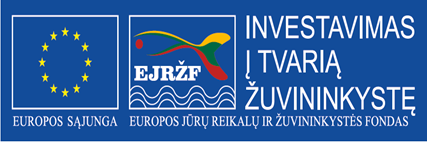 KVIETIMAS TEIKTI VIETOS PROJEKTUS Nr.  22VIETOS PROJEKTŲ FINANSAVIMO SĄLYGŲ APRAŠASPietvakarių Lietuvos žuvininkystės regiono vietos veiklos grupė (toliau – Pietvakarių Lietuvos ŽRVVG)Pietvakarių Lietuvos žuvininkystės regiono vietos veiklos grupės vietos plėtros 2016–2023 m. strategija (toliau – VPS)1. BENDROJI VIETOS PROJEKTŲ FINANSAVIMO SĄLYGŲ APRAŠO DALIS1. BENDROJI VIETOS PROJEKTŲ FINANSAVIMO SĄLYGŲ APRAŠO DALIS1. BENDROJI VIETOS PROJEKTŲ FINANSAVIMO SĄLYGŲ APRAŠO DALIS1. BENDROJI VIETOS PROJEKTŲ FINANSAVIMO SĄLYGŲ APRAŠO DALIS1. BENDROJI VIETOS PROJEKTŲ FINANSAVIMO SĄLYGŲ APRAŠO DALIS1. BENDROJI VIETOS PROJEKTŲ FINANSAVIMO SĄLYGŲ APRAŠO DALIS1. BENDROJI VIETOS PROJEKTŲ FINANSAVIMO SĄLYGŲ APRAŠO DALIS1. BENDROJI VIETOS PROJEKTŲ FINANSAVIMO SĄLYGŲ APRAŠO DALIS1. BENDROJI VIETOS PROJEKTŲ FINANSAVIMO SĄLYGŲ APRAŠO DALIS1. BENDROJI VIETOS PROJEKTŲ FINANSAVIMO SĄLYGŲ APRAŠO DALIS1. BENDROJI VIETOS PROJEKTŲ FINANSAVIMO SĄLYGŲ APRAŠO DALIS1. BENDROJI VIETOS PROJEKTŲ FINANSAVIMO SĄLYGŲ APRAŠO DALIS1. BENDROJI VIETOS PROJEKTŲ FINANSAVIMO SĄLYGŲ APRAŠO DALIS1. BENDROJI VIETOS PROJEKTŲ FINANSAVIMO SĄLYGŲ APRAŠO DALIS1. BENDROJI VIETOS PROJEKTŲ FINANSAVIMO SĄLYGŲ APRAŠO DALIS1. BENDROJI VIETOS PROJEKTŲ FINANSAVIMO SĄLYGŲ APRAŠO DALIS1. BENDROJI VIETOS PROJEKTŲ FINANSAVIMO SĄLYGŲ APRAŠO DALIS1. BENDROJI VIETOS PROJEKTŲ FINANSAVIMO SĄLYGŲ APRAŠO DALIS1. BENDROJI VIETOS PROJEKTŲ FINANSAVIMO SĄLYGŲ APRAŠO DALIS1. BENDROJI VIETOS PROJEKTŲ FINANSAVIMO SĄLYGŲ APRAŠO DALIS1. BENDROJI VIETOS PROJEKTŲ FINANSAVIMO SĄLYGŲ APRAŠO DALIS1. BENDROJI VIETOS PROJEKTŲ FINANSAVIMO SĄLYGŲ APRAŠO DALIS1. BENDROJI VIETOS PROJEKTŲ FINANSAVIMO SĄLYGŲ APRAŠO DALIS1.1.Vietos projektų finansavimo sąlygų apraše (toliau – FSA) nustatytos vietos projektų tinkamumo finansuoti sąlygos – reikalavimai, kurie taikomi pareiškėjui, siekiančiam gauti paramą vietos projektui įgyvendinti pagal FSA 1.2 papunktyje nurodytą VPS priemonę, susidedantys iš tinkamumo finansuoti sąlygų, pareiškėjų įsipareigojimų, vietos projektų atrankos kriterijų, kitų pareiškėjams (ir partneriams)  ir vietos projektams taikomų reikalavimų. Vietos projektų atrankos ir įgyvendinimo tvarką nustato Žvejybos ir akvakultūros vietos projektų, įgyvendinamų pagal Lietuvos žuvininkystės sektoriaus 2014–2020 metų veiksmų programos priemonę „Vietos plėtros strategijų įgyvendinimas“, administravimo taisyklės, patvirtintos Lietuvos Respublikos žemės ūkio ministro 2017 m. spalio 3 d. įsakymu Nr. 3D-617 „Dėl Žvejybos ir akvakultūros vietos projektų, įgyvendinamų pagal Lietuvos žuvininkystės sektoriaus 2014–2020 metų veiksmų programos priemonę „Vietos plėtros strategijų įgyvendinimas“, administravimo taisyklių patvirtinimo“ (Lietuvos Respublikos žemės ūkio ministro 2017 m. spalio 3 d. įsakymo Nr. 3D-3D-617 (toliau – Vietos projektų administravimo taisyklės). FSA nustatytos vietos projektų tinkamumo finansuoti sąlygos turi būti įvykdytos, kad vietos projektas būtų pripažintas tinkamu gauti paramą. Atitiktis vietos projekto tinkamumo finansuoti sąlygoms turi būti išlaikoma visą vietos projekto įgyvendinimo ir kontrolės laikotarpį, išskyrus atvejus, kai Vietos projektų administravimo taisyklėse ir šiame FSA nurodyta kitaip.Vietos projektų finansavimo sąlygų apraše (toliau – FSA) nustatytos vietos projektų tinkamumo finansuoti sąlygos – reikalavimai, kurie taikomi pareiškėjui, siekiančiam gauti paramą vietos projektui įgyvendinti pagal FSA 1.2 papunktyje nurodytą VPS priemonę, susidedantys iš tinkamumo finansuoti sąlygų, pareiškėjų įsipareigojimų, vietos projektų atrankos kriterijų, kitų pareiškėjams (ir partneriams)  ir vietos projektams taikomų reikalavimų. Vietos projektų atrankos ir įgyvendinimo tvarką nustato Žvejybos ir akvakultūros vietos projektų, įgyvendinamų pagal Lietuvos žuvininkystės sektoriaus 2014–2020 metų veiksmų programos priemonę „Vietos plėtros strategijų įgyvendinimas“, administravimo taisyklės, patvirtintos Lietuvos Respublikos žemės ūkio ministro 2017 m. spalio 3 d. įsakymu Nr. 3D-617 „Dėl Žvejybos ir akvakultūros vietos projektų, įgyvendinamų pagal Lietuvos žuvininkystės sektoriaus 2014–2020 metų veiksmų programos priemonę „Vietos plėtros strategijų įgyvendinimas“, administravimo taisyklių patvirtinimo“ (Lietuvos Respublikos žemės ūkio ministro 2017 m. spalio 3 d. įsakymo Nr. 3D-3D-617 (toliau – Vietos projektų administravimo taisyklės). FSA nustatytos vietos projektų tinkamumo finansuoti sąlygos turi būti įvykdytos, kad vietos projektas būtų pripažintas tinkamu gauti paramą. Atitiktis vietos projekto tinkamumo finansuoti sąlygoms turi būti išlaikoma visą vietos projekto įgyvendinimo ir kontrolės laikotarpį, išskyrus atvejus, kai Vietos projektų administravimo taisyklėse ir šiame FSA nurodyta kitaip.Vietos projektų finansavimo sąlygų apraše (toliau – FSA) nustatytos vietos projektų tinkamumo finansuoti sąlygos – reikalavimai, kurie taikomi pareiškėjui, siekiančiam gauti paramą vietos projektui įgyvendinti pagal FSA 1.2 papunktyje nurodytą VPS priemonę, susidedantys iš tinkamumo finansuoti sąlygų, pareiškėjų įsipareigojimų, vietos projektų atrankos kriterijų, kitų pareiškėjams (ir partneriams)  ir vietos projektams taikomų reikalavimų. Vietos projektų atrankos ir įgyvendinimo tvarką nustato Žvejybos ir akvakultūros vietos projektų, įgyvendinamų pagal Lietuvos žuvininkystės sektoriaus 2014–2020 metų veiksmų programos priemonę „Vietos plėtros strategijų įgyvendinimas“, administravimo taisyklės, patvirtintos Lietuvos Respublikos žemės ūkio ministro 2017 m. spalio 3 d. įsakymu Nr. 3D-617 „Dėl Žvejybos ir akvakultūros vietos projektų, įgyvendinamų pagal Lietuvos žuvininkystės sektoriaus 2014–2020 metų veiksmų programos priemonę „Vietos plėtros strategijų įgyvendinimas“, administravimo taisyklių patvirtinimo“ (Lietuvos Respublikos žemės ūkio ministro 2017 m. spalio 3 d. įsakymo Nr. 3D-3D-617 (toliau – Vietos projektų administravimo taisyklės). FSA nustatytos vietos projektų tinkamumo finansuoti sąlygos turi būti įvykdytos, kad vietos projektas būtų pripažintas tinkamu gauti paramą. Atitiktis vietos projekto tinkamumo finansuoti sąlygoms turi būti išlaikoma visą vietos projekto įgyvendinimo ir kontrolės laikotarpį, išskyrus atvejus, kai Vietos projektų administravimo taisyklėse ir šiame FSA nurodyta kitaip.Vietos projektų finansavimo sąlygų apraše (toliau – FSA) nustatytos vietos projektų tinkamumo finansuoti sąlygos – reikalavimai, kurie taikomi pareiškėjui, siekiančiam gauti paramą vietos projektui įgyvendinti pagal FSA 1.2 papunktyje nurodytą VPS priemonę, susidedantys iš tinkamumo finansuoti sąlygų, pareiškėjų įsipareigojimų, vietos projektų atrankos kriterijų, kitų pareiškėjams (ir partneriams)  ir vietos projektams taikomų reikalavimų. Vietos projektų atrankos ir įgyvendinimo tvarką nustato Žvejybos ir akvakultūros vietos projektų, įgyvendinamų pagal Lietuvos žuvininkystės sektoriaus 2014–2020 metų veiksmų programos priemonę „Vietos plėtros strategijų įgyvendinimas“, administravimo taisyklės, patvirtintos Lietuvos Respublikos žemės ūkio ministro 2017 m. spalio 3 d. įsakymu Nr. 3D-617 „Dėl Žvejybos ir akvakultūros vietos projektų, įgyvendinamų pagal Lietuvos žuvininkystės sektoriaus 2014–2020 metų veiksmų programos priemonę „Vietos plėtros strategijų įgyvendinimas“, administravimo taisyklių patvirtinimo“ (Lietuvos Respublikos žemės ūkio ministro 2017 m. spalio 3 d. įsakymo Nr. 3D-3D-617 (toliau – Vietos projektų administravimo taisyklės). FSA nustatytos vietos projektų tinkamumo finansuoti sąlygos turi būti įvykdytos, kad vietos projektas būtų pripažintas tinkamu gauti paramą. Atitiktis vietos projekto tinkamumo finansuoti sąlygoms turi būti išlaikoma visą vietos projekto įgyvendinimo ir kontrolės laikotarpį, išskyrus atvejus, kai Vietos projektų administravimo taisyklėse ir šiame FSA nurodyta kitaip.Vietos projektų finansavimo sąlygų apraše (toliau – FSA) nustatytos vietos projektų tinkamumo finansuoti sąlygos – reikalavimai, kurie taikomi pareiškėjui, siekiančiam gauti paramą vietos projektui įgyvendinti pagal FSA 1.2 papunktyje nurodytą VPS priemonę, susidedantys iš tinkamumo finansuoti sąlygų, pareiškėjų įsipareigojimų, vietos projektų atrankos kriterijų, kitų pareiškėjams (ir partneriams)  ir vietos projektams taikomų reikalavimų. Vietos projektų atrankos ir įgyvendinimo tvarką nustato Žvejybos ir akvakultūros vietos projektų, įgyvendinamų pagal Lietuvos žuvininkystės sektoriaus 2014–2020 metų veiksmų programos priemonę „Vietos plėtros strategijų įgyvendinimas“, administravimo taisyklės, patvirtintos Lietuvos Respublikos žemės ūkio ministro 2017 m. spalio 3 d. įsakymu Nr. 3D-617 „Dėl Žvejybos ir akvakultūros vietos projektų, įgyvendinamų pagal Lietuvos žuvininkystės sektoriaus 2014–2020 metų veiksmų programos priemonę „Vietos plėtros strategijų įgyvendinimas“, administravimo taisyklių patvirtinimo“ (Lietuvos Respublikos žemės ūkio ministro 2017 m. spalio 3 d. įsakymo Nr. 3D-3D-617 (toliau – Vietos projektų administravimo taisyklės). FSA nustatytos vietos projektų tinkamumo finansuoti sąlygos turi būti įvykdytos, kad vietos projektas būtų pripažintas tinkamu gauti paramą. Atitiktis vietos projekto tinkamumo finansuoti sąlygoms turi būti išlaikoma visą vietos projekto įgyvendinimo ir kontrolės laikotarpį, išskyrus atvejus, kai Vietos projektų administravimo taisyklėse ir šiame FSA nurodyta kitaip.Vietos projektų finansavimo sąlygų apraše (toliau – FSA) nustatytos vietos projektų tinkamumo finansuoti sąlygos – reikalavimai, kurie taikomi pareiškėjui, siekiančiam gauti paramą vietos projektui įgyvendinti pagal FSA 1.2 papunktyje nurodytą VPS priemonę, susidedantys iš tinkamumo finansuoti sąlygų, pareiškėjų įsipareigojimų, vietos projektų atrankos kriterijų, kitų pareiškėjams (ir partneriams)  ir vietos projektams taikomų reikalavimų. Vietos projektų atrankos ir įgyvendinimo tvarką nustato Žvejybos ir akvakultūros vietos projektų, įgyvendinamų pagal Lietuvos žuvininkystės sektoriaus 2014–2020 metų veiksmų programos priemonę „Vietos plėtros strategijų įgyvendinimas“, administravimo taisyklės, patvirtintos Lietuvos Respublikos žemės ūkio ministro 2017 m. spalio 3 d. įsakymu Nr. 3D-617 „Dėl Žvejybos ir akvakultūros vietos projektų, įgyvendinamų pagal Lietuvos žuvininkystės sektoriaus 2014–2020 metų veiksmų programos priemonę „Vietos plėtros strategijų įgyvendinimas“, administravimo taisyklių patvirtinimo“ (Lietuvos Respublikos žemės ūkio ministro 2017 m. spalio 3 d. įsakymo Nr. 3D-3D-617 (toliau – Vietos projektų administravimo taisyklės). FSA nustatytos vietos projektų tinkamumo finansuoti sąlygos turi būti įvykdytos, kad vietos projektas būtų pripažintas tinkamu gauti paramą. Atitiktis vietos projekto tinkamumo finansuoti sąlygoms turi būti išlaikoma visą vietos projekto įgyvendinimo ir kontrolės laikotarpį, išskyrus atvejus, kai Vietos projektų administravimo taisyklėse ir šiame FSA nurodyta kitaip.Vietos projektų finansavimo sąlygų apraše (toliau – FSA) nustatytos vietos projektų tinkamumo finansuoti sąlygos – reikalavimai, kurie taikomi pareiškėjui, siekiančiam gauti paramą vietos projektui įgyvendinti pagal FSA 1.2 papunktyje nurodytą VPS priemonę, susidedantys iš tinkamumo finansuoti sąlygų, pareiškėjų įsipareigojimų, vietos projektų atrankos kriterijų, kitų pareiškėjams (ir partneriams)  ir vietos projektams taikomų reikalavimų. Vietos projektų atrankos ir įgyvendinimo tvarką nustato Žvejybos ir akvakultūros vietos projektų, įgyvendinamų pagal Lietuvos žuvininkystės sektoriaus 2014–2020 metų veiksmų programos priemonę „Vietos plėtros strategijų įgyvendinimas“, administravimo taisyklės, patvirtintos Lietuvos Respublikos žemės ūkio ministro 2017 m. spalio 3 d. įsakymu Nr. 3D-617 „Dėl Žvejybos ir akvakultūros vietos projektų, įgyvendinamų pagal Lietuvos žuvininkystės sektoriaus 2014–2020 metų veiksmų programos priemonę „Vietos plėtros strategijų įgyvendinimas“, administravimo taisyklių patvirtinimo“ (Lietuvos Respublikos žemės ūkio ministro 2017 m. spalio 3 d. įsakymo Nr. 3D-3D-617 (toliau – Vietos projektų administravimo taisyklės). FSA nustatytos vietos projektų tinkamumo finansuoti sąlygos turi būti įvykdytos, kad vietos projektas būtų pripažintas tinkamu gauti paramą. Atitiktis vietos projekto tinkamumo finansuoti sąlygoms turi būti išlaikoma visą vietos projekto įgyvendinimo ir kontrolės laikotarpį, išskyrus atvejus, kai Vietos projektų administravimo taisyklėse ir šiame FSA nurodyta kitaip.Vietos projektų finansavimo sąlygų apraše (toliau – FSA) nustatytos vietos projektų tinkamumo finansuoti sąlygos – reikalavimai, kurie taikomi pareiškėjui, siekiančiam gauti paramą vietos projektui įgyvendinti pagal FSA 1.2 papunktyje nurodytą VPS priemonę, susidedantys iš tinkamumo finansuoti sąlygų, pareiškėjų įsipareigojimų, vietos projektų atrankos kriterijų, kitų pareiškėjams (ir partneriams)  ir vietos projektams taikomų reikalavimų. Vietos projektų atrankos ir įgyvendinimo tvarką nustato Žvejybos ir akvakultūros vietos projektų, įgyvendinamų pagal Lietuvos žuvininkystės sektoriaus 2014–2020 metų veiksmų programos priemonę „Vietos plėtros strategijų įgyvendinimas“, administravimo taisyklės, patvirtintos Lietuvos Respublikos žemės ūkio ministro 2017 m. spalio 3 d. įsakymu Nr. 3D-617 „Dėl Žvejybos ir akvakultūros vietos projektų, įgyvendinamų pagal Lietuvos žuvininkystės sektoriaus 2014–2020 metų veiksmų programos priemonę „Vietos plėtros strategijų įgyvendinimas“, administravimo taisyklių patvirtinimo“ (Lietuvos Respublikos žemės ūkio ministro 2017 m. spalio 3 d. įsakymo Nr. 3D-3D-617 (toliau – Vietos projektų administravimo taisyklės). FSA nustatytos vietos projektų tinkamumo finansuoti sąlygos turi būti įvykdytos, kad vietos projektas būtų pripažintas tinkamu gauti paramą. Atitiktis vietos projekto tinkamumo finansuoti sąlygoms turi būti išlaikoma visą vietos projekto įgyvendinimo ir kontrolės laikotarpį, išskyrus atvejus, kai Vietos projektų administravimo taisyklėse ir šiame FSA nurodyta kitaip.Vietos projektų finansavimo sąlygų apraše (toliau – FSA) nustatytos vietos projektų tinkamumo finansuoti sąlygos – reikalavimai, kurie taikomi pareiškėjui, siekiančiam gauti paramą vietos projektui įgyvendinti pagal FSA 1.2 papunktyje nurodytą VPS priemonę, susidedantys iš tinkamumo finansuoti sąlygų, pareiškėjų įsipareigojimų, vietos projektų atrankos kriterijų, kitų pareiškėjams (ir partneriams)  ir vietos projektams taikomų reikalavimų. Vietos projektų atrankos ir įgyvendinimo tvarką nustato Žvejybos ir akvakultūros vietos projektų, įgyvendinamų pagal Lietuvos žuvininkystės sektoriaus 2014–2020 metų veiksmų programos priemonę „Vietos plėtros strategijų įgyvendinimas“, administravimo taisyklės, patvirtintos Lietuvos Respublikos žemės ūkio ministro 2017 m. spalio 3 d. įsakymu Nr. 3D-617 „Dėl Žvejybos ir akvakultūros vietos projektų, įgyvendinamų pagal Lietuvos žuvininkystės sektoriaus 2014–2020 metų veiksmų programos priemonę „Vietos plėtros strategijų įgyvendinimas“, administravimo taisyklių patvirtinimo“ (Lietuvos Respublikos žemės ūkio ministro 2017 m. spalio 3 d. įsakymo Nr. 3D-3D-617 (toliau – Vietos projektų administravimo taisyklės). FSA nustatytos vietos projektų tinkamumo finansuoti sąlygos turi būti įvykdytos, kad vietos projektas būtų pripažintas tinkamu gauti paramą. Atitiktis vietos projekto tinkamumo finansuoti sąlygoms turi būti išlaikoma visą vietos projekto įgyvendinimo ir kontrolės laikotarpį, išskyrus atvejus, kai Vietos projektų administravimo taisyklėse ir šiame FSA nurodyta kitaip.Vietos projektų finansavimo sąlygų apraše (toliau – FSA) nustatytos vietos projektų tinkamumo finansuoti sąlygos – reikalavimai, kurie taikomi pareiškėjui, siekiančiam gauti paramą vietos projektui įgyvendinti pagal FSA 1.2 papunktyje nurodytą VPS priemonę, susidedantys iš tinkamumo finansuoti sąlygų, pareiškėjų įsipareigojimų, vietos projektų atrankos kriterijų, kitų pareiškėjams (ir partneriams)  ir vietos projektams taikomų reikalavimų. Vietos projektų atrankos ir įgyvendinimo tvarką nustato Žvejybos ir akvakultūros vietos projektų, įgyvendinamų pagal Lietuvos žuvininkystės sektoriaus 2014–2020 metų veiksmų programos priemonę „Vietos plėtros strategijų įgyvendinimas“, administravimo taisyklės, patvirtintos Lietuvos Respublikos žemės ūkio ministro 2017 m. spalio 3 d. įsakymu Nr. 3D-617 „Dėl Žvejybos ir akvakultūros vietos projektų, įgyvendinamų pagal Lietuvos žuvininkystės sektoriaus 2014–2020 metų veiksmų programos priemonę „Vietos plėtros strategijų įgyvendinimas“, administravimo taisyklių patvirtinimo“ (Lietuvos Respublikos žemės ūkio ministro 2017 m. spalio 3 d. įsakymo Nr. 3D-3D-617 (toliau – Vietos projektų administravimo taisyklės). FSA nustatytos vietos projektų tinkamumo finansuoti sąlygos turi būti įvykdytos, kad vietos projektas būtų pripažintas tinkamu gauti paramą. Atitiktis vietos projekto tinkamumo finansuoti sąlygoms turi būti išlaikoma visą vietos projekto įgyvendinimo ir kontrolės laikotarpį, išskyrus atvejus, kai Vietos projektų administravimo taisyklėse ir šiame FSA nurodyta kitaip.Vietos projektų finansavimo sąlygų apraše (toliau – FSA) nustatytos vietos projektų tinkamumo finansuoti sąlygos – reikalavimai, kurie taikomi pareiškėjui, siekiančiam gauti paramą vietos projektui įgyvendinti pagal FSA 1.2 papunktyje nurodytą VPS priemonę, susidedantys iš tinkamumo finansuoti sąlygų, pareiškėjų įsipareigojimų, vietos projektų atrankos kriterijų, kitų pareiškėjams (ir partneriams)  ir vietos projektams taikomų reikalavimų. Vietos projektų atrankos ir įgyvendinimo tvarką nustato Žvejybos ir akvakultūros vietos projektų, įgyvendinamų pagal Lietuvos žuvininkystės sektoriaus 2014–2020 metų veiksmų programos priemonę „Vietos plėtros strategijų įgyvendinimas“, administravimo taisyklės, patvirtintos Lietuvos Respublikos žemės ūkio ministro 2017 m. spalio 3 d. įsakymu Nr. 3D-617 „Dėl Žvejybos ir akvakultūros vietos projektų, įgyvendinamų pagal Lietuvos žuvininkystės sektoriaus 2014–2020 metų veiksmų programos priemonę „Vietos plėtros strategijų įgyvendinimas“, administravimo taisyklių patvirtinimo“ (Lietuvos Respublikos žemės ūkio ministro 2017 m. spalio 3 d. įsakymo Nr. 3D-3D-617 (toliau – Vietos projektų administravimo taisyklės). FSA nustatytos vietos projektų tinkamumo finansuoti sąlygos turi būti įvykdytos, kad vietos projektas būtų pripažintas tinkamu gauti paramą. Atitiktis vietos projekto tinkamumo finansuoti sąlygoms turi būti išlaikoma visą vietos projekto įgyvendinimo ir kontrolės laikotarpį, išskyrus atvejus, kai Vietos projektų administravimo taisyklėse ir šiame FSA nurodyta kitaip.Vietos projektų finansavimo sąlygų apraše (toliau – FSA) nustatytos vietos projektų tinkamumo finansuoti sąlygos – reikalavimai, kurie taikomi pareiškėjui, siekiančiam gauti paramą vietos projektui įgyvendinti pagal FSA 1.2 papunktyje nurodytą VPS priemonę, susidedantys iš tinkamumo finansuoti sąlygų, pareiškėjų įsipareigojimų, vietos projektų atrankos kriterijų, kitų pareiškėjams (ir partneriams)  ir vietos projektams taikomų reikalavimų. Vietos projektų atrankos ir įgyvendinimo tvarką nustato Žvejybos ir akvakultūros vietos projektų, įgyvendinamų pagal Lietuvos žuvininkystės sektoriaus 2014–2020 metų veiksmų programos priemonę „Vietos plėtros strategijų įgyvendinimas“, administravimo taisyklės, patvirtintos Lietuvos Respublikos žemės ūkio ministro 2017 m. spalio 3 d. įsakymu Nr. 3D-617 „Dėl Žvejybos ir akvakultūros vietos projektų, įgyvendinamų pagal Lietuvos žuvininkystės sektoriaus 2014–2020 metų veiksmų programos priemonę „Vietos plėtros strategijų įgyvendinimas“, administravimo taisyklių patvirtinimo“ (Lietuvos Respublikos žemės ūkio ministro 2017 m. spalio 3 d. įsakymo Nr. 3D-3D-617 (toliau – Vietos projektų administravimo taisyklės). FSA nustatytos vietos projektų tinkamumo finansuoti sąlygos turi būti įvykdytos, kad vietos projektas būtų pripažintas tinkamu gauti paramą. Atitiktis vietos projekto tinkamumo finansuoti sąlygoms turi būti išlaikoma visą vietos projekto įgyvendinimo ir kontrolės laikotarpį, išskyrus atvejus, kai Vietos projektų administravimo taisyklėse ir šiame FSA nurodyta kitaip.Vietos projektų finansavimo sąlygų apraše (toliau – FSA) nustatytos vietos projektų tinkamumo finansuoti sąlygos – reikalavimai, kurie taikomi pareiškėjui, siekiančiam gauti paramą vietos projektui įgyvendinti pagal FSA 1.2 papunktyje nurodytą VPS priemonę, susidedantys iš tinkamumo finansuoti sąlygų, pareiškėjų įsipareigojimų, vietos projektų atrankos kriterijų, kitų pareiškėjams (ir partneriams)  ir vietos projektams taikomų reikalavimų. Vietos projektų atrankos ir įgyvendinimo tvarką nustato Žvejybos ir akvakultūros vietos projektų, įgyvendinamų pagal Lietuvos žuvininkystės sektoriaus 2014–2020 metų veiksmų programos priemonę „Vietos plėtros strategijų įgyvendinimas“, administravimo taisyklės, patvirtintos Lietuvos Respublikos žemės ūkio ministro 2017 m. spalio 3 d. įsakymu Nr. 3D-617 „Dėl Žvejybos ir akvakultūros vietos projektų, įgyvendinamų pagal Lietuvos žuvininkystės sektoriaus 2014–2020 metų veiksmų programos priemonę „Vietos plėtros strategijų įgyvendinimas“, administravimo taisyklių patvirtinimo“ (Lietuvos Respublikos žemės ūkio ministro 2017 m. spalio 3 d. įsakymo Nr. 3D-3D-617 (toliau – Vietos projektų administravimo taisyklės). FSA nustatytos vietos projektų tinkamumo finansuoti sąlygos turi būti įvykdytos, kad vietos projektas būtų pripažintas tinkamu gauti paramą. Atitiktis vietos projekto tinkamumo finansuoti sąlygoms turi būti išlaikoma visą vietos projekto įgyvendinimo ir kontrolės laikotarpį, išskyrus atvejus, kai Vietos projektų administravimo taisyklėse ir šiame FSA nurodyta kitaip.Vietos projektų finansavimo sąlygų apraše (toliau – FSA) nustatytos vietos projektų tinkamumo finansuoti sąlygos – reikalavimai, kurie taikomi pareiškėjui, siekiančiam gauti paramą vietos projektui įgyvendinti pagal FSA 1.2 papunktyje nurodytą VPS priemonę, susidedantys iš tinkamumo finansuoti sąlygų, pareiškėjų įsipareigojimų, vietos projektų atrankos kriterijų, kitų pareiškėjams (ir partneriams)  ir vietos projektams taikomų reikalavimų. Vietos projektų atrankos ir įgyvendinimo tvarką nustato Žvejybos ir akvakultūros vietos projektų, įgyvendinamų pagal Lietuvos žuvininkystės sektoriaus 2014–2020 metų veiksmų programos priemonę „Vietos plėtros strategijų įgyvendinimas“, administravimo taisyklės, patvirtintos Lietuvos Respublikos žemės ūkio ministro 2017 m. spalio 3 d. įsakymu Nr. 3D-617 „Dėl Žvejybos ir akvakultūros vietos projektų, įgyvendinamų pagal Lietuvos žuvininkystės sektoriaus 2014–2020 metų veiksmų programos priemonę „Vietos plėtros strategijų įgyvendinimas“, administravimo taisyklių patvirtinimo“ (Lietuvos Respublikos žemės ūkio ministro 2017 m. spalio 3 d. įsakymo Nr. 3D-3D-617 (toliau – Vietos projektų administravimo taisyklės). FSA nustatytos vietos projektų tinkamumo finansuoti sąlygos turi būti įvykdytos, kad vietos projektas būtų pripažintas tinkamu gauti paramą. Atitiktis vietos projekto tinkamumo finansuoti sąlygoms turi būti išlaikoma visą vietos projekto įgyvendinimo ir kontrolės laikotarpį, išskyrus atvejus, kai Vietos projektų administravimo taisyklėse ir šiame FSA nurodyta kitaip.Vietos projektų finansavimo sąlygų apraše (toliau – FSA) nustatytos vietos projektų tinkamumo finansuoti sąlygos – reikalavimai, kurie taikomi pareiškėjui, siekiančiam gauti paramą vietos projektui įgyvendinti pagal FSA 1.2 papunktyje nurodytą VPS priemonę, susidedantys iš tinkamumo finansuoti sąlygų, pareiškėjų įsipareigojimų, vietos projektų atrankos kriterijų, kitų pareiškėjams (ir partneriams)  ir vietos projektams taikomų reikalavimų. Vietos projektų atrankos ir įgyvendinimo tvarką nustato Žvejybos ir akvakultūros vietos projektų, įgyvendinamų pagal Lietuvos žuvininkystės sektoriaus 2014–2020 metų veiksmų programos priemonę „Vietos plėtros strategijų įgyvendinimas“, administravimo taisyklės, patvirtintos Lietuvos Respublikos žemės ūkio ministro 2017 m. spalio 3 d. įsakymu Nr. 3D-617 „Dėl Žvejybos ir akvakultūros vietos projektų, įgyvendinamų pagal Lietuvos žuvininkystės sektoriaus 2014–2020 metų veiksmų programos priemonę „Vietos plėtros strategijų įgyvendinimas“, administravimo taisyklių patvirtinimo“ (Lietuvos Respublikos žemės ūkio ministro 2017 m. spalio 3 d. įsakymo Nr. 3D-3D-617 (toliau – Vietos projektų administravimo taisyklės). FSA nustatytos vietos projektų tinkamumo finansuoti sąlygos turi būti įvykdytos, kad vietos projektas būtų pripažintas tinkamu gauti paramą. Atitiktis vietos projekto tinkamumo finansuoti sąlygoms turi būti išlaikoma visą vietos projekto įgyvendinimo ir kontrolės laikotarpį, išskyrus atvejus, kai Vietos projektų administravimo taisyklėse ir šiame FSA nurodyta kitaip.Vietos projektų finansavimo sąlygų apraše (toliau – FSA) nustatytos vietos projektų tinkamumo finansuoti sąlygos – reikalavimai, kurie taikomi pareiškėjui, siekiančiam gauti paramą vietos projektui įgyvendinti pagal FSA 1.2 papunktyje nurodytą VPS priemonę, susidedantys iš tinkamumo finansuoti sąlygų, pareiškėjų įsipareigojimų, vietos projektų atrankos kriterijų, kitų pareiškėjams (ir partneriams)  ir vietos projektams taikomų reikalavimų. Vietos projektų atrankos ir įgyvendinimo tvarką nustato Žvejybos ir akvakultūros vietos projektų, įgyvendinamų pagal Lietuvos žuvininkystės sektoriaus 2014–2020 metų veiksmų programos priemonę „Vietos plėtros strategijų įgyvendinimas“, administravimo taisyklės, patvirtintos Lietuvos Respublikos žemės ūkio ministro 2017 m. spalio 3 d. įsakymu Nr. 3D-617 „Dėl Žvejybos ir akvakultūros vietos projektų, įgyvendinamų pagal Lietuvos žuvininkystės sektoriaus 2014–2020 metų veiksmų programos priemonę „Vietos plėtros strategijų įgyvendinimas“, administravimo taisyklių patvirtinimo“ (Lietuvos Respublikos žemės ūkio ministro 2017 m. spalio 3 d. įsakymo Nr. 3D-3D-617 (toliau – Vietos projektų administravimo taisyklės). FSA nustatytos vietos projektų tinkamumo finansuoti sąlygos turi būti įvykdytos, kad vietos projektas būtų pripažintas tinkamu gauti paramą. Atitiktis vietos projekto tinkamumo finansuoti sąlygoms turi būti išlaikoma visą vietos projekto įgyvendinimo ir kontrolės laikotarpį, išskyrus atvejus, kai Vietos projektų administravimo taisyklėse ir šiame FSA nurodyta kitaip.Vietos projektų finansavimo sąlygų apraše (toliau – FSA) nustatytos vietos projektų tinkamumo finansuoti sąlygos – reikalavimai, kurie taikomi pareiškėjui, siekiančiam gauti paramą vietos projektui įgyvendinti pagal FSA 1.2 papunktyje nurodytą VPS priemonę, susidedantys iš tinkamumo finansuoti sąlygų, pareiškėjų įsipareigojimų, vietos projektų atrankos kriterijų, kitų pareiškėjams (ir partneriams)  ir vietos projektams taikomų reikalavimų. Vietos projektų atrankos ir įgyvendinimo tvarką nustato Žvejybos ir akvakultūros vietos projektų, įgyvendinamų pagal Lietuvos žuvininkystės sektoriaus 2014–2020 metų veiksmų programos priemonę „Vietos plėtros strategijų įgyvendinimas“, administravimo taisyklės, patvirtintos Lietuvos Respublikos žemės ūkio ministro 2017 m. spalio 3 d. įsakymu Nr. 3D-617 „Dėl Žvejybos ir akvakultūros vietos projektų, įgyvendinamų pagal Lietuvos žuvininkystės sektoriaus 2014–2020 metų veiksmų programos priemonę „Vietos plėtros strategijų įgyvendinimas“, administravimo taisyklių patvirtinimo“ (Lietuvos Respublikos žemės ūkio ministro 2017 m. spalio 3 d. įsakymo Nr. 3D-3D-617 (toliau – Vietos projektų administravimo taisyklės). FSA nustatytos vietos projektų tinkamumo finansuoti sąlygos turi būti įvykdytos, kad vietos projektas būtų pripažintas tinkamu gauti paramą. Atitiktis vietos projekto tinkamumo finansuoti sąlygoms turi būti išlaikoma visą vietos projekto įgyvendinimo ir kontrolės laikotarpį, išskyrus atvejus, kai Vietos projektų administravimo taisyklėse ir šiame FSA nurodyta kitaip.Vietos projektų finansavimo sąlygų apraše (toliau – FSA) nustatytos vietos projektų tinkamumo finansuoti sąlygos – reikalavimai, kurie taikomi pareiškėjui, siekiančiam gauti paramą vietos projektui įgyvendinti pagal FSA 1.2 papunktyje nurodytą VPS priemonę, susidedantys iš tinkamumo finansuoti sąlygų, pareiškėjų įsipareigojimų, vietos projektų atrankos kriterijų, kitų pareiškėjams (ir partneriams)  ir vietos projektams taikomų reikalavimų. Vietos projektų atrankos ir įgyvendinimo tvarką nustato Žvejybos ir akvakultūros vietos projektų, įgyvendinamų pagal Lietuvos žuvininkystės sektoriaus 2014–2020 metų veiksmų programos priemonę „Vietos plėtros strategijų įgyvendinimas“, administravimo taisyklės, patvirtintos Lietuvos Respublikos žemės ūkio ministro 2017 m. spalio 3 d. įsakymu Nr. 3D-617 „Dėl Žvejybos ir akvakultūros vietos projektų, įgyvendinamų pagal Lietuvos žuvininkystės sektoriaus 2014–2020 metų veiksmų programos priemonę „Vietos plėtros strategijų įgyvendinimas“, administravimo taisyklių patvirtinimo“ (Lietuvos Respublikos žemės ūkio ministro 2017 m. spalio 3 d. įsakymo Nr. 3D-3D-617 (toliau – Vietos projektų administravimo taisyklės). FSA nustatytos vietos projektų tinkamumo finansuoti sąlygos turi būti įvykdytos, kad vietos projektas būtų pripažintas tinkamu gauti paramą. Atitiktis vietos projekto tinkamumo finansuoti sąlygoms turi būti išlaikoma visą vietos projekto įgyvendinimo ir kontrolės laikotarpį, išskyrus atvejus, kai Vietos projektų administravimo taisyklėse ir šiame FSA nurodyta kitaip.Vietos projektų finansavimo sąlygų apraše (toliau – FSA) nustatytos vietos projektų tinkamumo finansuoti sąlygos – reikalavimai, kurie taikomi pareiškėjui, siekiančiam gauti paramą vietos projektui įgyvendinti pagal FSA 1.2 papunktyje nurodytą VPS priemonę, susidedantys iš tinkamumo finansuoti sąlygų, pareiškėjų įsipareigojimų, vietos projektų atrankos kriterijų, kitų pareiškėjams (ir partneriams)  ir vietos projektams taikomų reikalavimų. Vietos projektų atrankos ir įgyvendinimo tvarką nustato Žvejybos ir akvakultūros vietos projektų, įgyvendinamų pagal Lietuvos žuvininkystės sektoriaus 2014–2020 metų veiksmų programos priemonę „Vietos plėtros strategijų įgyvendinimas“, administravimo taisyklės, patvirtintos Lietuvos Respublikos žemės ūkio ministro 2017 m. spalio 3 d. įsakymu Nr. 3D-617 „Dėl Žvejybos ir akvakultūros vietos projektų, įgyvendinamų pagal Lietuvos žuvininkystės sektoriaus 2014–2020 metų veiksmų programos priemonę „Vietos plėtros strategijų įgyvendinimas“, administravimo taisyklių patvirtinimo“ (Lietuvos Respublikos žemės ūkio ministro 2017 m. spalio 3 d. įsakymo Nr. 3D-3D-617 (toliau – Vietos projektų administravimo taisyklės). FSA nustatytos vietos projektų tinkamumo finansuoti sąlygos turi būti įvykdytos, kad vietos projektas būtų pripažintas tinkamu gauti paramą. Atitiktis vietos projekto tinkamumo finansuoti sąlygoms turi būti išlaikoma visą vietos projekto įgyvendinimo ir kontrolės laikotarpį, išskyrus atvejus, kai Vietos projektų administravimo taisyklėse ir šiame FSA nurodyta kitaip.Vietos projektų finansavimo sąlygų apraše (toliau – FSA) nustatytos vietos projektų tinkamumo finansuoti sąlygos – reikalavimai, kurie taikomi pareiškėjui, siekiančiam gauti paramą vietos projektui įgyvendinti pagal FSA 1.2 papunktyje nurodytą VPS priemonę, susidedantys iš tinkamumo finansuoti sąlygų, pareiškėjų įsipareigojimų, vietos projektų atrankos kriterijų, kitų pareiškėjams (ir partneriams)  ir vietos projektams taikomų reikalavimų. Vietos projektų atrankos ir įgyvendinimo tvarką nustato Žvejybos ir akvakultūros vietos projektų, įgyvendinamų pagal Lietuvos žuvininkystės sektoriaus 2014–2020 metų veiksmų programos priemonę „Vietos plėtros strategijų įgyvendinimas“, administravimo taisyklės, patvirtintos Lietuvos Respublikos žemės ūkio ministro 2017 m. spalio 3 d. įsakymu Nr. 3D-617 „Dėl Žvejybos ir akvakultūros vietos projektų, įgyvendinamų pagal Lietuvos žuvininkystės sektoriaus 2014–2020 metų veiksmų programos priemonę „Vietos plėtros strategijų įgyvendinimas“, administravimo taisyklių patvirtinimo“ (Lietuvos Respublikos žemės ūkio ministro 2017 m. spalio 3 d. įsakymo Nr. 3D-3D-617 (toliau – Vietos projektų administravimo taisyklės). FSA nustatytos vietos projektų tinkamumo finansuoti sąlygos turi būti įvykdytos, kad vietos projektas būtų pripažintas tinkamu gauti paramą. Atitiktis vietos projekto tinkamumo finansuoti sąlygoms turi būti išlaikoma visą vietos projekto įgyvendinimo ir kontrolės laikotarpį, išskyrus atvejus, kai Vietos projektų administravimo taisyklėse ir šiame FSA nurodyta kitaip.Vietos projektų finansavimo sąlygų apraše (toliau – FSA) nustatytos vietos projektų tinkamumo finansuoti sąlygos – reikalavimai, kurie taikomi pareiškėjui, siekiančiam gauti paramą vietos projektui įgyvendinti pagal FSA 1.2 papunktyje nurodytą VPS priemonę, susidedantys iš tinkamumo finansuoti sąlygų, pareiškėjų įsipareigojimų, vietos projektų atrankos kriterijų, kitų pareiškėjams (ir partneriams)  ir vietos projektams taikomų reikalavimų. Vietos projektų atrankos ir įgyvendinimo tvarką nustato Žvejybos ir akvakultūros vietos projektų, įgyvendinamų pagal Lietuvos žuvininkystės sektoriaus 2014–2020 metų veiksmų programos priemonę „Vietos plėtros strategijų įgyvendinimas“, administravimo taisyklės, patvirtintos Lietuvos Respublikos žemės ūkio ministro 2017 m. spalio 3 d. įsakymu Nr. 3D-617 „Dėl Žvejybos ir akvakultūros vietos projektų, įgyvendinamų pagal Lietuvos žuvininkystės sektoriaus 2014–2020 metų veiksmų programos priemonę „Vietos plėtros strategijų įgyvendinimas“, administravimo taisyklių patvirtinimo“ (Lietuvos Respublikos žemės ūkio ministro 2017 m. spalio 3 d. įsakymo Nr. 3D-3D-617 (toliau – Vietos projektų administravimo taisyklės). FSA nustatytos vietos projektų tinkamumo finansuoti sąlygos turi būti įvykdytos, kad vietos projektas būtų pripažintas tinkamu gauti paramą. Atitiktis vietos projekto tinkamumo finansuoti sąlygoms turi būti išlaikoma visą vietos projekto įgyvendinimo ir kontrolės laikotarpį, išskyrus atvejus, kai Vietos projektų administravimo taisyklėse ir šiame FSA nurodyta kitaip.Vietos projektų finansavimo sąlygų apraše (toliau – FSA) nustatytos vietos projektų tinkamumo finansuoti sąlygos – reikalavimai, kurie taikomi pareiškėjui, siekiančiam gauti paramą vietos projektui įgyvendinti pagal FSA 1.2 papunktyje nurodytą VPS priemonę, susidedantys iš tinkamumo finansuoti sąlygų, pareiškėjų įsipareigojimų, vietos projektų atrankos kriterijų, kitų pareiškėjams (ir partneriams)  ir vietos projektams taikomų reikalavimų. Vietos projektų atrankos ir įgyvendinimo tvarką nustato Žvejybos ir akvakultūros vietos projektų, įgyvendinamų pagal Lietuvos žuvininkystės sektoriaus 2014–2020 metų veiksmų programos priemonę „Vietos plėtros strategijų įgyvendinimas“, administravimo taisyklės, patvirtintos Lietuvos Respublikos žemės ūkio ministro 2017 m. spalio 3 d. įsakymu Nr. 3D-617 „Dėl Žvejybos ir akvakultūros vietos projektų, įgyvendinamų pagal Lietuvos žuvininkystės sektoriaus 2014–2020 metų veiksmų programos priemonę „Vietos plėtros strategijų įgyvendinimas“, administravimo taisyklių patvirtinimo“ (Lietuvos Respublikos žemės ūkio ministro 2017 m. spalio 3 d. įsakymo Nr. 3D-3D-617 (toliau – Vietos projektų administravimo taisyklės). FSA nustatytos vietos projektų tinkamumo finansuoti sąlygos turi būti įvykdytos, kad vietos projektas būtų pripažintas tinkamu gauti paramą. Atitiktis vietos projekto tinkamumo finansuoti sąlygoms turi būti išlaikoma visą vietos projekto įgyvendinimo ir kontrolės laikotarpį, išskyrus atvejus, kai Vietos projektų administravimo taisyklėse ir šiame FSA nurodyta kitaip.1.2.FSA taikomas:VPS priemonės „Žmogiškojo kapitalo ir bendradarbiavimo tinkluose skatinimas“ (kodas BIVP-AKVA-7) (toliau – VPS priemonė) vietos projektams.VPS priemonės „Žmogiškojo kapitalo ir bendradarbiavimo tinkluose skatinimas“ (kodas BIVP-AKVA-7) (toliau – VPS priemonė) vietos projektams.VPS priemonės „Žmogiškojo kapitalo ir bendradarbiavimo tinkluose skatinimas“ (kodas BIVP-AKVA-7) (toliau – VPS priemonė) vietos projektams.VPS priemonės „Žmogiškojo kapitalo ir bendradarbiavimo tinkluose skatinimas“ (kodas BIVP-AKVA-7) (toliau – VPS priemonė) vietos projektams.VPS priemonės „Žmogiškojo kapitalo ir bendradarbiavimo tinkluose skatinimas“ (kodas BIVP-AKVA-7) (toliau – VPS priemonė) vietos projektams.VPS priemonės „Žmogiškojo kapitalo ir bendradarbiavimo tinkluose skatinimas“ (kodas BIVP-AKVA-7) (toliau – VPS priemonė) vietos projektams.VPS priemonės „Žmogiškojo kapitalo ir bendradarbiavimo tinkluose skatinimas“ (kodas BIVP-AKVA-7) (toliau – VPS priemonė) vietos projektams.VPS priemonės „Žmogiškojo kapitalo ir bendradarbiavimo tinkluose skatinimas“ (kodas BIVP-AKVA-7) (toliau – VPS priemonė) vietos projektams.VPS priemonės „Žmogiškojo kapitalo ir bendradarbiavimo tinkluose skatinimas“ (kodas BIVP-AKVA-7) (toliau – VPS priemonė) vietos projektams.VPS priemonės „Žmogiškojo kapitalo ir bendradarbiavimo tinkluose skatinimas“ (kodas BIVP-AKVA-7) (toliau – VPS priemonė) vietos projektams.VPS priemonės „Žmogiškojo kapitalo ir bendradarbiavimo tinkluose skatinimas“ (kodas BIVP-AKVA-7) (toliau – VPS priemonė) vietos projektams.VPS priemonės „Žmogiškojo kapitalo ir bendradarbiavimo tinkluose skatinimas“ (kodas BIVP-AKVA-7) (toliau – VPS priemonė) vietos projektams.VPS priemonės „Žmogiškojo kapitalo ir bendradarbiavimo tinkluose skatinimas“ (kodas BIVP-AKVA-7) (toliau – VPS priemonė) vietos projektams.VPS priemonės „Žmogiškojo kapitalo ir bendradarbiavimo tinkluose skatinimas“ (kodas BIVP-AKVA-7) (toliau – VPS priemonė) vietos projektams.VPS priemonės „Žmogiškojo kapitalo ir bendradarbiavimo tinkluose skatinimas“ (kodas BIVP-AKVA-7) (toliau – VPS priemonė) vietos projektams.VPS priemonės „Žmogiškojo kapitalo ir bendradarbiavimo tinkluose skatinimas“ (kodas BIVP-AKVA-7) (toliau – VPS priemonė) vietos projektams.VPS priemonės „Žmogiškojo kapitalo ir bendradarbiavimo tinkluose skatinimas“ (kodas BIVP-AKVA-7) (toliau – VPS priemonė) vietos projektams.VPS priemonės „Žmogiškojo kapitalo ir bendradarbiavimo tinkluose skatinimas“ (kodas BIVP-AKVA-7) (toliau – VPS priemonė) vietos projektams.VPS priemonės „Žmogiškojo kapitalo ir bendradarbiavimo tinkluose skatinimas“ (kodas BIVP-AKVA-7) (toliau – VPS priemonė) vietos projektams.VPS priemonės „Žmogiškojo kapitalo ir bendradarbiavimo tinkluose skatinimas“ (kodas BIVP-AKVA-7) (toliau – VPS priemonė) vietos projektams.VPS priemonės „Žmogiškojo kapitalo ir bendradarbiavimo tinkluose skatinimas“ (kodas BIVP-AKVA-7) (toliau – VPS priemonė) vietos projektams.1.3.FSA taikomas VPS priemonės  paraiškoms, kurios pateiktos ir užregistruotos:nuo vietos projektų paraiškų rinkimo pradžiosnuo vietos projektų paraiškų rinkimo pradžiosnuo vietos projektų paraiškų rinkimo pradžiosnuo vietos projektų paraiškų rinkimo pradžiosnuo vietos projektų paraiškų rinkimo pradžiosnuo vietos projektų paraiškų rinkimo pradžiosnuo vietos projektų paraiškų rinkimo pradžiosnuo vietos projektų paraiškų rinkimo pradžiosnuo vietos projektų paraiškų rinkimo pradžiosnuo vietos projektų paraiškų rinkimo pradžios20221-05-031.3.FSA taikomas VPS priemonės  paraiškoms, kurios pateiktos ir užregistruotos:iki vietos projektų paraiškų rinkimo pabaigosiki vietos projektų paraiškų rinkimo pabaigosiki vietos projektų paraiškų rinkimo pabaigosiki vietos projektų paraiškų rinkimo pabaigosiki vietos projektų paraiškų rinkimo pabaigosiki vietos projektų paraiškų rinkimo pabaigosiki vietos projektų paraiškų rinkimo pabaigosiki vietos projektų paraiškų rinkimo pabaigosiki vietos projektų paraiškų rinkimo pabaigosiki vietos projektų paraiškų rinkimo pabaigos20221-06-301.4.FSA suderinta su Nacionaline mokėjimo agentūra prie Žemės ūkio ministerijos (toliau – Agentūra) raštu:2021-04-13Nr.  Nr.  Nr.  Nr.  Nr.  Nr.  Nr.  Nr.  Nr.  Nr.  Nr.  1.5.FSA patvirtinta VPS vykdytojos: 202--□□□visuotinio narių susirinkimo sprendimu Nr. _____visuotinio narių susirinkimo sprendimu Nr. _____visuotinio narių susirinkimo sprendimu Nr. _____visuotinio narių susirinkimo sprendimu Nr. _____visuotinio narių susirinkimo sprendimu Nr. _____visuotinio narių susirinkimo sprendimu Nr. _____visuotinio narių susirinkimo sprendimu Nr. _____visuotinio narių susirinkimo sprendimu Nr. _____1.5.FSA patvirtinta VPS vykdytojos: 202--xxxkolegialaus valdymo organo sprendimu  Nr. kolegialaus valdymo organo sprendimu  Nr. kolegialaus valdymo organo sprendimu  Nr. kolegialaus valdymo organo sprendimu  Nr. kolegialaus valdymo organo sprendimu  Nr. kolegialaus valdymo organo sprendimu  Nr. kolegialaus valdymo organo sprendimu  Nr. kolegialaus valdymo organo sprendimu  Nr. 1.6.VPS priemonės, kuriai parengtas FSA, pagrindiniai tikslai yra šie:Skatinti profesinių įgūdžių ugdymą, didinti žmogiškąjį kapitalą,  bendradarbiavimą tinkluose.Skatinti profesinių įgūdžių ugdymą, didinti žmogiškąjį kapitalą,  bendradarbiavimą tinkluose.Skatinti profesinių įgūdžių ugdymą, didinti žmogiškąjį kapitalą,  bendradarbiavimą tinkluose.Skatinti profesinių įgūdžių ugdymą, didinti žmogiškąjį kapitalą,  bendradarbiavimą tinkluose.Skatinti profesinių įgūdžių ugdymą, didinti žmogiškąjį kapitalą,  bendradarbiavimą tinkluose.Skatinti profesinių įgūdžių ugdymą, didinti žmogiškąjį kapitalą,  bendradarbiavimą tinkluose.Skatinti profesinių įgūdžių ugdymą, didinti žmogiškąjį kapitalą,  bendradarbiavimą tinkluose.Skatinti profesinių įgūdžių ugdymą, didinti žmogiškąjį kapitalą,  bendradarbiavimą tinkluose.Skatinti profesinių įgūdžių ugdymą, didinti žmogiškąjį kapitalą,  bendradarbiavimą tinkluose.Skatinti profesinių įgūdžių ugdymą, didinti žmogiškąjį kapitalą,  bendradarbiavimą tinkluose.Skatinti profesinių įgūdžių ugdymą, didinti žmogiškąjį kapitalą,  bendradarbiavimą tinkluose.Skatinti profesinių įgūdžių ugdymą, didinti žmogiškąjį kapitalą,  bendradarbiavimą tinkluose.Skatinti profesinių įgūdžių ugdymą, didinti žmogiškąjį kapitalą,  bendradarbiavimą tinkluose.Skatinti profesinių įgūdžių ugdymą, didinti žmogiškąjį kapitalą,  bendradarbiavimą tinkluose.Skatinti profesinių įgūdžių ugdymą, didinti žmogiškąjį kapitalą,  bendradarbiavimą tinkluose.Skatinti profesinių įgūdžių ugdymą, didinti žmogiškąjį kapitalą,  bendradarbiavimą tinkluose.Skatinti profesinių įgūdžių ugdymą, didinti žmogiškąjį kapitalą,  bendradarbiavimą tinkluose.Skatinti profesinių įgūdžių ugdymą, didinti žmogiškąjį kapitalą,  bendradarbiavimą tinkluose.Skatinti profesinių įgūdžių ugdymą, didinti žmogiškąjį kapitalą,  bendradarbiavimą tinkluose.Skatinti profesinių įgūdžių ugdymą, didinti žmogiškąjį kapitalą,  bendradarbiavimą tinkluose.Skatinti profesinių įgūdžių ugdymą, didinti žmogiškąjį kapitalą,  bendradarbiavimą tinkluose.1.7.Pagal VPS priemonę parama teikiama:Pagal priemonę bus remiamos veiklos: 1. Profesinis mokymas, mokymasis visą gyvenimą, mokslo bei technikos žinių ir inovacinės praktikos pavyzdžių platinimas, naujų profesinių gebėjimų akvakultūros srityje įgijimas ir akvakultūros veiklos poveikio aplinkai mažinimas;2. Darbo sąlygų gerinimas ir darbo saugos skatinimas;3. Akvakultūros įmonių ar profesinių organizacijų ir kitų suinteresuotųjų subjektų, įskaitant mokslo ir technikos įstaigas arba lygias vyrų ir moterų galimybes propaguojančias įstaigas, bendradarbiavimą tinkluose ir keitimąsi patirtimi bei geriausios praktikos pavyzdžiais.Pagal priemonę bus remiamos veiklos: 1. Profesinis mokymas, mokymasis visą gyvenimą, mokslo bei technikos žinių ir inovacinės praktikos pavyzdžių platinimas, naujų profesinių gebėjimų akvakultūros srityje įgijimas ir akvakultūros veiklos poveikio aplinkai mažinimas;2. Darbo sąlygų gerinimas ir darbo saugos skatinimas;3. Akvakultūros įmonių ar profesinių organizacijų ir kitų suinteresuotųjų subjektų, įskaitant mokslo ir technikos įstaigas arba lygias vyrų ir moterų galimybes propaguojančias įstaigas, bendradarbiavimą tinkluose ir keitimąsi patirtimi bei geriausios praktikos pavyzdžiais.Pagal priemonę bus remiamos veiklos: 1. Profesinis mokymas, mokymasis visą gyvenimą, mokslo bei technikos žinių ir inovacinės praktikos pavyzdžių platinimas, naujų profesinių gebėjimų akvakultūros srityje įgijimas ir akvakultūros veiklos poveikio aplinkai mažinimas;2. Darbo sąlygų gerinimas ir darbo saugos skatinimas;3. Akvakultūros įmonių ar profesinių organizacijų ir kitų suinteresuotųjų subjektų, įskaitant mokslo ir technikos įstaigas arba lygias vyrų ir moterų galimybes propaguojančias įstaigas, bendradarbiavimą tinkluose ir keitimąsi patirtimi bei geriausios praktikos pavyzdžiais.Pagal priemonę bus remiamos veiklos: 1. Profesinis mokymas, mokymasis visą gyvenimą, mokslo bei technikos žinių ir inovacinės praktikos pavyzdžių platinimas, naujų profesinių gebėjimų akvakultūros srityje įgijimas ir akvakultūros veiklos poveikio aplinkai mažinimas;2. Darbo sąlygų gerinimas ir darbo saugos skatinimas;3. Akvakultūros įmonių ar profesinių organizacijų ir kitų suinteresuotųjų subjektų, įskaitant mokslo ir technikos įstaigas arba lygias vyrų ir moterų galimybes propaguojančias įstaigas, bendradarbiavimą tinkluose ir keitimąsi patirtimi bei geriausios praktikos pavyzdžiais.Pagal priemonę bus remiamos veiklos: 1. Profesinis mokymas, mokymasis visą gyvenimą, mokslo bei technikos žinių ir inovacinės praktikos pavyzdžių platinimas, naujų profesinių gebėjimų akvakultūros srityje įgijimas ir akvakultūros veiklos poveikio aplinkai mažinimas;2. Darbo sąlygų gerinimas ir darbo saugos skatinimas;3. Akvakultūros įmonių ar profesinių organizacijų ir kitų suinteresuotųjų subjektų, įskaitant mokslo ir technikos įstaigas arba lygias vyrų ir moterų galimybes propaguojančias įstaigas, bendradarbiavimą tinkluose ir keitimąsi patirtimi bei geriausios praktikos pavyzdžiais.Pagal priemonę bus remiamos veiklos: 1. Profesinis mokymas, mokymasis visą gyvenimą, mokslo bei technikos žinių ir inovacinės praktikos pavyzdžių platinimas, naujų profesinių gebėjimų akvakultūros srityje įgijimas ir akvakultūros veiklos poveikio aplinkai mažinimas;2. Darbo sąlygų gerinimas ir darbo saugos skatinimas;3. Akvakultūros įmonių ar profesinių organizacijų ir kitų suinteresuotųjų subjektų, įskaitant mokslo ir technikos įstaigas arba lygias vyrų ir moterų galimybes propaguojančias įstaigas, bendradarbiavimą tinkluose ir keitimąsi patirtimi bei geriausios praktikos pavyzdžiais.Pagal priemonę bus remiamos veiklos: 1. Profesinis mokymas, mokymasis visą gyvenimą, mokslo bei technikos žinių ir inovacinės praktikos pavyzdžių platinimas, naujų profesinių gebėjimų akvakultūros srityje įgijimas ir akvakultūros veiklos poveikio aplinkai mažinimas;2. Darbo sąlygų gerinimas ir darbo saugos skatinimas;3. Akvakultūros įmonių ar profesinių organizacijų ir kitų suinteresuotųjų subjektų, įskaitant mokslo ir technikos įstaigas arba lygias vyrų ir moterų galimybes propaguojančias įstaigas, bendradarbiavimą tinkluose ir keitimąsi patirtimi bei geriausios praktikos pavyzdžiais.Pagal priemonę bus remiamos veiklos: 1. Profesinis mokymas, mokymasis visą gyvenimą, mokslo bei technikos žinių ir inovacinės praktikos pavyzdžių platinimas, naujų profesinių gebėjimų akvakultūros srityje įgijimas ir akvakultūros veiklos poveikio aplinkai mažinimas;2. Darbo sąlygų gerinimas ir darbo saugos skatinimas;3. Akvakultūros įmonių ar profesinių organizacijų ir kitų suinteresuotųjų subjektų, įskaitant mokslo ir technikos įstaigas arba lygias vyrų ir moterų galimybes propaguojančias įstaigas, bendradarbiavimą tinkluose ir keitimąsi patirtimi bei geriausios praktikos pavyzdžiais.Pagal priemonę bus remiamos veiklos: 1. Profesinis mokymas, mokymasis visą gyvenimą, mokslo bei technikos žinių ir inovacinės praktikos pavyzdžių platinimas, naujų profesinių gebėjimų akvakultūros srityje įgijimas ir akvakultūros veiklos poveikio aplinkai mažinimas;2. Darbo sąlygų gerinimas ir darbo saugos skatinimas;3. Akvakultūros įmonių ar profesinių organizacijų ir kitų suinteresuotųjų subjektų, įskaitant mokslo ir technikos įstaigas arba lygias vyrų ir moterų galimybes propaguojančias įstaigas, bendradarbiavimą tinkluose ir keitimąsi patirtimi bei geriausios praktikos pavyzdžiais.Pagal priemonę bus remiamos veiklos: 1. Profesinis mokymas, mokymasis visą gyvenimą, mokslo bei technikos žinių ir inovacinės praktikos pavyzdžių platinimas, naujų profesinių gebėjimų akvakultūros srityje įgijimas ir akvakultūros veiklos poveikio aplinkai mažinimas;2. Darbo sąlygų gerinimas ir darbo saugos skatinimas;3. Akvakultūros įmonių ar profesinių organizacijų ir kitų suinteresuotųjų subjektų, įskaitant mokslo ir technikos įstaigas arba lygias vyrų ir moterų galimybes propaguojančias įstaigas, bendradarbiavimą tinkluose ir keitimąsi patirtimi bei geriausios praktikos pavyzdžiais.Pagal priemonę bus remiamos veiklos: 1. Profesinis mokymas, mokymasis visą gyvenimą, mokslo bei technikos žinių ir inovacinės praktikos pavyzdžių platinimas, naujų profesinių gebėjimų akvakultūros srityje įgijimas ir akvakultūros veiklos poveikio aplinkai mažinimas;2. Darbo sąlygų gerinimas ir darbo saugos skatinimas;3. Akvakultūros įmonių ar profesinių organizacijų ir kitų suinteresuotųjų subjektų, įskaitant mokslo ir technikos įstaigas arba lygias vyrų ir moterų galimybes propaguojančias įstaigas, bendradarbiavimą tinkluose ir keitimąsi patirtimi bei geriausios praktikos pavyzdžiais.Pagal priemonę bus remiamos veiklos: 1. Profesinis mokymas, mokymasis visą gyvenimą, mokslo bei technikos žinių ir inovacinės praktikos pavyzdžių platinimas, naujų profesinių gebėjimų akvakultūros srityje įgijimas ir akvakultūros veiklos poveikio aplinkai mažinimas;2. Darbo sąlygų gerinimas ir darbo saugos skatinimas;3. Akvakultūros įmonių ar profesinių organizacijų ir kitų suinteresuotųjų subjektų, įskaitant mokslo ir technikos įstaigas arba lygias vyrų ir moterų galimybes propaguojančias įstaigas, bendradarbiavimą tinkluose ir keitimąsi patirtimi bei geriausios praktikos pavyzdžiais.Pagal priemonę bus remiamos veiklos: 1. Profesinis mokymas, mokymasis visą gyvenimą, mokslo bei technikos žinių ir inovacinės praktikos pavyzdžių platinimas, naujų profesinių gebėjimų akvakultūros srityje įgijimas ir akvakultūros veiklos poveikio aplinkai mažinimas;2. Darbo sąlygų gerinimas ir darbo saugos skatinimas;3. Akvakultūros įmonių ar profesinių organizacijų ir kitų suinteresuotųjų subjektų, įskaitant mokslo ir technikos įstaigas arba lygias vyrų ir moterų galimybes propaguojančias įstaigas, bendradarbiavimą tinkluose ir keitimąsi patirtimi bei geriausios praktikos pavyzdžiais.Pagal priemonę bus remiamos veiklos: 1. Profesinis mokymas, mokymasis visą gyvenimą, mokslo bei technikos žinių ir inovacinės praktikos pavyzdžių platinimas, naujų profesinių gebėjimų akvakultūros srityje įgijimas ir akvakultūros veiklos poveikio aplinkai mažinimas;2. Darbo sąlygų gerinimas ir darbo saugos skatinimas;3. Akvakultūros įmonių ar profesinių organizacijų ir kitų suinteresuotųjų subjektų, įskaitant mokslo ir technikos įstaigas arba lygias vyrų ir moterų galimybes propaguojančias įstaigas, bendradarbiavimą tinkluose ir keitimąsi patirtimi bei geriausios praktikos pavyzdžiais.Pagal priemonę bus remiamos veiklos: 1. Profesinis mokymas, mokymasis visą gyvenimą, mokslo bei technikos žinių ir inovacinės praktikos pavyzdžių platinimas, naujų profesinių gebėjimų akvakultūros srityje įgijimas ir akvakultūros veiklos poveikio aplinkai mažinimas;2. Darbo sąlygų gerinimas ir darbo saugos skatinimas;3. Akvakultūros įmonių ar profesinių organizacijų ir kitų suinteresuotųjų subjektų, įskaitant mokslo ir technikos įstaigas arba lygias vyrų ir moterų galimybes propaguojančias įstaigas, bendradarbiavimą tinkluose ir keitimąsi patirtimi bei geriausios praktikos pavyzdžiais.Pagal priemonę bus remiamos veiklos: 1. Profesinis mokymas, mokymasis visą gyvenimą, mokslo bei technikos žinių ir inovacinės praktikos pavyzdžių platinimas, naujų profesinių gebėjimų akvakultūros srityje įgijimas ir akvakultūros veiklos poveikio aplinkai mažinimas;2. Darbo sąlygų gerinimas ir darbo saugos skatinimas;3. Akvakultūros įmonių ar profesinių organizacijų ir kitų suinteresuotųjų subjektų, įskaitant mokslo ir technikos įstaigas arba lygias vyrų ir moterų galimybes propaguojančias įstaigas, bendradarbiavimą tinkluose ir keitimąsi patirtimi bei geriausios praktikos pavyzdžiais.Pagal priemonę bus remiamos veiklos: 1. Profesinis mokymas, mokymasis visą gyvenimą, mokslo bei technikos žinių ir inovacinės praktikos pavyzdžių platinimas, naujų profesinių gebėjimų akvakultūros srityje įgijimas ir akvakultūros veiklos poveikio aplinkai mažinimas;2. Darbo sąlygų gerinimas ir darbo saugos skatinimas;3. Akvakultūros įmonių ar profesinių organizacijų ir kitų suinteresuotųjų subjektų, įskaitant mokslo ir technikos įstaigas arba lygias vyrų ir moterų galimybes propaguojančias įstaigas, bendradarbiavimą tinkluose ir keitimąsi patirtimi bei geriausios praktikos pavyzdžiais.Pagal priemonę bus remiamos veiklos: 1. Profesinis mokymas, mokymasis visą gyvenimą, mokslo bei technikos žinių ir inovacinės praktikos pavyzdžių platinimas, naujų profesinių gebėjimų akvakultūros srityje įgijimas ir akvakultūros veiklos poveikio aplinkai mažinimas;2. Darbo sąlygų gerinimas ir darbo saugos skatinimas;3. Akvakultūros įmonių ar profesinių organizacijų ir kitų suinteresuotųjų subjektų, įskaitant mokslo ir technikos įstaigas arba lygias vyrų ir moterų galimybes propaguojančias įstaigas, bendradarbiavimą tinkluose ir keitimąsi patirtimi bei geriausios praktikos pavyzdžiais.Pagal priemonę bus remiamos veiklos: 1. Profesinis mokymas, mokymasis visą gyvenimą, mokslo bei technikos žinių ir inovacinės praktikos pavyzdžių platinimas, naujų profesinių gebėjimų akvakultūros srityje įgijimas ir akvakultūros veiklos poveikio aplinkai mažinimas;2. Darbo sąlygų gerinimas ir darbo saugos skatinimas;3. Akvakultūros įmonių ar profesinių organizacijų ir kitų suinteresuotųjų subjektų, įskaitant mokslo ir technikos įstaigas arba lygias vyrų ir moterų galimybes propaguojančias įstaigas, bendradarbiavimą tinkluose ir keitimąsi patirtimi bei geriausios praktikos pavyzdžiais.Pagal priemonę bus remiamos veiklos: 1. Profesinis mokymas, mokymasis visą gyvenimą, mokslo bei technikos žinių ir inovacinės praktikos pavyzdžių platinimas, naujų profesinių gebėjimų akvakultūros srityje įgijimas ir akvakultūros veiklos poveikio aplinkai mažinimas;2. Darbo sąlygų gerinimas ir darbo saugos skatinimas;3. Akvakultūros įmonių ar profesinių organizacijų ir kitų suinteresuotųjų subjektų, įskaitant mokslo ir technikos įstaigas arba lygias vyrų ir moterų galimybes propaguojančias įstaigas, bendradarbiavimą tinkluose ir keitimąsi patirtimi bei geriausios praktikos pavyzdžiais.Pagal priemonę bus remiamos veiklos: 1. Profesinis mokymas, mokymasis visą gyvenimą, mokslo bei technikos žinių ir inovacinės praktikos pavyzdžių platinimas, naujų profesinių gebėjimų akvakultūros srityje įgijimas ir akvakultūros veiklos poveikio aplinkai mažinimas;2. Darbo sąlygų gerinimas ir darbo saugos skatinimas;3. Akvakultūros įmonių ar profesinių organizacijų ir kitų suinteresuotųjų subjektų, įskaitant mokslo ir technikos įstaigas arba lygias vyrų ir moterų galimybes propaguojančias įstaigas, bendradarbiavimą tinkluose ir keitimąsi patirtimi bei geriausios praktikos pavyzdžiais.1.8.Paramos gali kreiptis šie pareiškėjai:Galimi pareiškėjai: Juridiniai asmenys: Pietvakarių Lietuvos ŽRVVG teritorijoje įregistruotos ir veiklą vykdančios asociacijos, turinčios sąsają su žuvininkyste.Pareiškėjai, teikiantys paraiškas, turi vietos projekto paraiškos (FSA 1 priedas) 3 dalyje „Vietos projekto idėjos aprašymas“, pateikti informaciją apie planuojamo vietos projekto tikslus, uždavinius, planuojamas veiklas, kurių pagrindu būtų galima įvertinti, kaip vietos projektas atitinka VPS, VPS priemonės tikslus, remiamas veiklas.Pareiškėjai turi atitikti šio FSA 4 dalyje „Vietos projektų tinkamumo finansuoti sąlygos ir vietos projektų vykdytojų įsipareigojimai“ nurodytus, pareiškėjui taikomus bendruosius, specialiuosius ir papildomus (jeigu specialieji ir papildomi reikalavimai nustatyti) tinkamumo reikalavimus. Galimi pareiškėjai: Juridiniai asmenys: Pietvakarių Lietuvos ŽRVVG teritorijoje įregistruotos ir veiklą vykdančios asociacijos, turinčios sąsają su žuvininkyste.Pareiškėjai, teikiantys paraiškas, turi vietos projekto paraiškos (FSA 1 priedas) 3 dalyje „Vietos projekto idėjos aprašymas“, pateikti informaciją apie planuojamo vietos projekto tikslus, uždavinius, planuojamas veiklas, kurių pagrindu būtų galima įvertinti, kaip vietos projektas atitinka VPS, VPS priemonės tikslus, remiamas veiklas.Pareiškėjai turi atitikti šio FSA 4 dalyje „Vietos projektų tinkamumo finansuoti sąlygos ir vietos projektų vykdytojų įsipareigojimai“ nurodytus, pareiškėjui taikomus bendruosius, specialiuosius ir papildomus (jeigu specialieji ir papildomi reikalavimai nustatyti) tinkamumo reikalavimus. Galimi pareiškėjai: Juridiniai asmenys: Pietvakarių Lietuvos ŽRVVG teritorijoje įregistruotos ir veiklą vykdančios asociacijos, turinčios sąsają su žuvininkyste.Pareiškėjai, teikiantys paraiškas, turi vietos projekto paraiškos (FSA 1 priedas) 3 dalyje „Vietos projekto idėjos aprašymas“, pateikti informaciją apie planuojamo vietos projekto tikslus, uždavinius, planuojamas veiklas, kurių pagrindu būtų galima įvertinti, kaip vietos projektas atitinka VPS, VPS priemonės tikslus, remiamas veiklas.Pareiškėjai turi atitikti šio FSA 4 dalyje „Vietos projektų tinkamumo finansuoti sąlygos ir vietos projektų vykdytojų įsipareigojimai“ nurodytus, pareiškėjui taikomus bendruosius, specialiuosius ir papildomus (jeigu specialieji ir papildomi reikalavimai nustatyti) tinkamumo reikalavimus. Galimi pareiškėjai: Juridiniai asmenys: Pietvakarių Lietuvos ŽRVVG teritorijoje įregistruotos ir veiklą vykdančios asociacijos, turinčios sąsają su žuvininkyste.Pareiškėjai, teikiantys paraiškas, turi vietos projekto paraiškos (FSA 1 priedas) 3 dalyje „Vietos projekto idėjos aprašymas“, pateikti informaciją apie planuojamo vietos projekto tikslus, uždavinius, planuojamas veiklas, kurių pagrindu būtų galima įvertinti, kaip vietos projektas atitinka VPS, VPS priemonės tikslus, remiamas veiklas.Pareiškėjai turi atitikti šio FSA 4 dalyje „Vietos projektų tinkamumo finansuoti sąlygos ir vietos projektų vykdytojų įsipareigojimai“ nurodytus, pareiškėjui taikomus bendruosius, specialiuosius ir papildomus (jeigu specialieji ir papildomi reikalavimai nustatyti) tinkamumo reikalavimus. Galimi pareiškėjai: Juridiniai asmenys: Pietvakarių Lietuvos ŽRVVG teritorijoje įregistruotos ir veiklą vykdančios asociacijos, turinčios sąsają su žuvininkyste.Pareiškėjai, teikiantys paraiškas, turi vietos projekto paraiškos (FSA 1 priedas) 3 dalyje „Vietos projekto idėjos aprašymas“, pateikti informaciją apie planuojamo vietos projekto tikslus, uždavinius, planuojamas veiklas, kurių pagrindu būtų galima įvertinti, kaip vietos projektas atitinka VPS, VPS priemonės tikslus, remiamas veiklas.Pareiškėjai turi atitikti šio FSA 4 dalyje „Vietos projektų tinkamumo finansuoti sąlygos ir vietos projektų vykdytojų įsipareigojimai“ nurodytus, pareiškėjui taikomus bendruosius, specialiuosius ir papildomus (jeigu specialieji ir papildomi reikalavimai nustatyti) tinkamumo reikalavimus. Galimi pareiškėjai: Juridiniai asmenys: Pietvakarių Lietuvos ŽRVVG teritorijoje įregistruotos ir veiklą vykdančios asociacijos, turinčios sąsają su žuvininkyste.Pareiškėjai, teikiantys paraiškas, turi vietos projekto paraiškos (FSA 1 priedas) 3 dalyje „Vietos projekto idėjos aprašymas“, pateikti informaciją apie planuojamo vietos projekto tikslus, uždavinius, planuojamas veiklas, kurių pagrindu būtų galima įvertinti, kaip vietos projektas atitinka VPS, VPS priemonės tikslus, remiamas veiklas.Pareiškėjai turi atitikti šio FSA 4 dalyje „Vietos projektų tinkamumo finansuoti sąlygos ir vietos projektų vykdytojų įsipareigojimai“ nurodytus, pareiškėjui taikomus bendruosius, specialiuosius ir papildomus (jeigu specialieji ir papildomi reikalavimai nustatyti) tinkamumo reikalavimus. Galimi pareiškėjai: Juridiniai asmenys: Pietvakarių Lietuvos ŽRVVG teritorijoje įregistruotos ir veiklą vykdančios asociacijos, turinčios sąsają su žuvininkyste.Pareiškėjai, teikiantys paraiškas, turi vietos projekto paraiškos (FSA 1 priedas) 3 dalyje „Vietos projekto idėjos aprašymas“, pateikti informaciją apie planuojamo vietos projekto tikslus, uždavinius, planuojamas veiklas, kurių pagrindu būtų galima įvertinti, kaip vietos projektas atitinka VPS, VPS priemonės tikslus, remiamas veiklas.Pareiškėjai turi atitikti šio FSA 4 dalyje „Vietos projektų tinkamumo finansuoti sąlygos ir vietos projektų vykdytojų įsipareigojimai“ nurodytus, pareiškėjui taikomus bendruosius, specialiuosius ir papildomus (jeigu specialieji ir papildomi reikalavimai nustatyti) tinkamumo reikalavimus. Galimi pareiškėjai: Juridiniai asmenys: Pietvakarių Lietuvos ŽRVVG teritorijoje įregistruotos ir veiklą vykdančios asociacijos, turinčios sąsają su žuvininkyste.Pareiškėjai, teikiantys paraiškas, turi vietos projekto paraiškos (FSA 1 priedas) 3 dalyje „Vietos projekto idėjos aprašymas“, pateikti informaciją apie planuojamo vietos projekto tikslus, uždavinius, planuojamas veiklas, kurių pagrindu būtų galima įvertinti, kaip vietos projektas atitinka VPS, VPS priemonės tikslus, remiamas veiklas.Pareiškėjai turi atitikti šio FSA 4 dalyje „Vietos projektų tinkamumo finansuoti sąlygos ir vietos projektų vykdytojų įsipareigojimai“ nurodytus, pareiškėjui taikomus bendruosius, specialiuosius ir papildomus (jeigu specialieji ir papildomi reikalavimai nustatyti) tinkamumo reikalavimus. Galimi pareiškėjai: Juridiniai asmenys: Pietvakarių Lietuvos ŽRVVG teritorijoje įregistruotos ir veiklą vykdančios asociacijos, turinčios sąsają su žuvininkyste.Pareiškėjai, teikiantys paraiškas, turi vietos projekto paraiškos (FSA 1 priedas) 3 dalyje „Vietos projekto idėjos aprašymas“, pateikti informaciją apie planuojamo vietos projekto tikslus, uždavinius, planuojamas veiklas, kurių pagrindu būtų galima įvertinti, kaip vietos projektas atitinka VPS, VPS priemonės tikslus, remiamas veiklas.Pareiškėjai turi atitikti šio FSA 4 dalyje „Vietos projektų tinkamumo finansuoti sąlygos ir vietos projektų vykdytojų įsipareigojimai“ nurodytus, pareiškėjui taikomus bendruosius, specialiuosius ir papildomus (jeigu specialieji ir papildomi reikalavimai nustatyti) tinkamumo reikalavimus. Galimi pareiškėjai: Juridiniai asmenys: Pietvakarių Lietuvos ŽRVVG teritorijoje įregistruotos ir veiklą vykdančios asociacijos, turinčios sąsają su žuvininkyste.Pareiškėjai, teikiantys paraiškas, turi vietos projekto paraiškos (FSA 1 priedas) 3 dalyje „Vietos projekto idėjos aprašymas“, pateikti informaciją apie planuojamo vietos projekto tikslus, uždavinius, planuojamas veiklas, kurių pagrindu būtų galima įvertinti, kaip vietos projektas atitinka VPS, VPS priemonės tikslus, remiamas veiklas.Pareiškėjai turi atitikti šio FSA 4 dalyje „Vietos projektų tinkamumo finansuoti sąlygos ir vietos projektų vykdytojų įsipareigojimai“ nurodytus, pareiškėjui taikomus bendruosius, specialiuosius ir papildomus (jeigu specialieji ir papildomi reikalavimai nustatyti) tinkamumo reikalavimus. Galimi pareiškėjai: Juridiniai asmenys: Pietvakarių Lietuvos ŽRVVG teritorijoje įregistruotos ir veiklą vykdančios asociacijos, turinčios sąsają su žuvininkyste.Pareiškėjai, teikiantys paraiškas, turi vietos projekto paraiškos (FSA 1 priedas) 3 dalyje „Vietos projekto idėjos aprašymas“, pateikti informaciją apie planuojamo vietos projekto tikslus, uždavinius, planuojamas veiklas, kurių pagrindu būtų galima įvertinti, kaip vietos projektas atitinka VPS, VPS priemonės tikslus, remiamas veiklas.Pareiškėjai turi atitikti šio FSA 4 dalyje „Vietos projektų tinkamumo finansuoti sąlygos ir vietos projektų vykdytojų įsipareigojimai“ nurodytus, pareiškėjui taikomus bendruosius, specialiuosius ir papildomus (jeigu specialieji ir papildomi reikalavimai nustatyti) tinkamumo reikalavimus. Galimi pareiškėjai: Juridiniai asmenys: Pietvakarių Lietuvos ŽRVVG teritorijoje įregistruotos ir veiklą vykdančios asociacijos, turinčios sąsają su žuvininkyste.Pareiškėjai, teikiantys paraiškas, turi vietos projekto paraiškos (FSA 1 priedas) 3 dalyje „Vietos projekto idėjos aprašymas“, pateikti informaciją apie planuojamo vietos projekto tikslus, uždavinius, planuojamas veiklas, kurių pagrindu būtų galima įvertinti, kaip vietos projektas atitinka VPS, VPS priemonės tikslus, remiamas veiklas.Pareiškėjai turi atitikti šio FSA 4 dalyje „Vietos projektų tinkamumo finansuoti sąlygos ir vietos projektų vykdytojų įsipareigojimai“ nurodytus, pareiškėjui taikomus bendruosius, specialiuosius ir papildomus (jeigu specialieji ir papildomi reikalavimai nustatyti) tinkamumo reikalavimus. Galimi pareiškėjai: Juridiniai asmenys: Pietvakarių Lietuvos ŽRVVG teritorijoje įregistruotos ir veiklą vykdančios asociacijos, turinčios sąsają su žuvininkyste.Pareiškėjai, teikiantys paraiškas, turi vietos projekto paraiškos (FSA 1 priedas) 3 dalyje „Vietos projekto idėjos aprašymas“, pateikti informaciją apie planuojamo vietos projekto tikslus, uždavinius, planuojamas veiklas, kurių pagrindu būtų galima įvertinti, kaip vietos projektas atitinka VPS, VPS priemonės tikslus, remiamas veiklas.Pareiškėjai turi atitikti šio FSA 4 dalyje „Vietos projektų tinkamumo finansuoti sąlygos ir vietos projektų vykdytojų įsipareigojimai“ nurodytus, pareiškėjui taikomus bendruosius, specialiuosius ir papildomus (jeigu specialieji ir papildomi reikalavimai nustatyti) tinkamumo reikalavimus. Galimi pareiškėjai: Juridiniai asmenys: Pietvakarių Lietuvos ŽRVVG teritorijoje įregistruotos ir veiklą vykdančios asociacijos, turinčios sąsają su žuvininkyste.Pareiškėjai, teikiantys paraiškas, turi vietos projekto paraiškos (FSA 1 priedas) 3 dalyje „Vietos projekto idėjos aprašymas“, pateikti informaciją apie planuojamo vietos projekto tikslus, uždavinius, planuojamas veiklas, kurių pagrindu būtų galima įvertinti, kaip vietos projektas atitinka VPS, VPS priemonės tikslus, remiamas veiklas.Pareiškėjai turi atitikti šio FSA 4 dalyje „Vietos projektų tinkamumo finansuoti sąlygos ir vietos projektų vykdytojų įsipareigojimai“ nurodytus, pareiškėjui taikomus bendruosius, specialiuosius ir papildomus (jeigu specialieji ir papildomi reikalavimai nustatyti) tinkamumo reikalavimus. Galimi pareiškėjai: Juridiniai asmenys: Pietvakarių Lietuvos ŽRVVG teritorijoje įregistruotos ir veiklą vykdančios asociacijos, turinčios sąsają su žuvininkyste.Pareiškėjai, teikiantys paraiškas, turi vietos projekto paraiškos (FSA 1 priedas) 3 dalyje „Vietos projekto idėjos aprašymas“, pateikti informaciją apie planuojamo vietos projekto tikslus, uždavinius, planuojamas veiklas, kurių pagrindu būtų galima įvertinti, kaip vietos projektas atitinka VPS, VPS priemonės tikslus, remiamas veiklas.Pareiškėjai turi atitikti šio FSA 4 dalyje „Vietos projektų tinkamumo finansuoti sąlygos ir vietos projektų vykdytojų įsipareigojimai“ nurodytus, pareiškėjui taikomus bendruosius, specialiuosius ir papildomus (jeigu specialieji ir papildomi reikalavimai nustatyti) tinkamumo reikalavimus. Galimi pareiškėjai: Juridiniai asmenys: Pietvakarių Lietuvos ŽRVVG teritorijoje įregistruotos ir veiklą vykdančios asociacijos, turinčios sąsają su žuvininkyste.Pareiškėjai, teikiantys paraiškas, turi vietos projekto paraiškos (FSA 1 priedas) 3 dalyje „Vietos projekto idėjos aprašymas“, pateikti informaciją apie planuojamo vietos projekto tikslus, uždavinius, planuojamas veiklas, kurių pagrindu būtų galima įvertinti, kaip vietos projektas atitinka VPS, VPS priemonės tikslus, remiamas veiklas.Pareiškėjai turi atitikti šio FSA 4 dalyje „Vietos projektų tinkamumo finansuoti sąlygos ir vietos projektų vykdytojų įsipareigojimai“ nurodytus, pareiškėjui taikomus bendruosius, specialiuosius ir papildomus (jeigu specialieji ir papildomi reikalavimai nustatyti) tinkamumo reikalavimus. Galimi pareiškėjai: Juridiniai asmenys: Pietvakarių Lietuvos ŽRVVG teritorijoje įregistruotos ir veiklą vykdančios asociacijos, turinčios sąsają su žuvininkyste.Pareiškėjai, teikiantys paraiškas, turi vietos projekto paraiškos (FSA 1 priedas) 3 dalyje „Vietos projekto idėjos aprašymas“, pateikti informaciją apie planuojamo vietos projekto tikslus, uždavinius, planuojamas veiklas, kurių pagrindu būtų galima įvertinti, kaip vietos projektas atitinka VPS, VPS priemonės tikslus, remiamas veiklas.Pareiškėjai turi atitikti šio FSA 4 dalyje „Vietos projektų tinkamumo finansuoti sąlygos ir vietos projektų vykdytojų įsipareigojimai“ nurodytus, pareiškėjui taikomus bendruosius, specialiuosius ir papildomus (jeigu specialieji ir papildomi reikalavimai nustatyti) tinkamumo reikalavimus. Galimi pareiškėjai: Juridiniai asmenys: Pietvakarių Lietuvos ŽRVVG teritorijoje įregistruotos ir veiklą vykdančios asociacijos, turinčios sąsają su žuvininkyste.Pareiškėjai, teikiantys paraiškas, turi vietos projekto paraiškos (FSA 1 priedas) 3 dalyje „Vietos projekto idėjos aprašymas“, pateikti informaciją apie planuojamo vietos projekto tikslus, uždavinius, planuojamas veiklas, kurių pagrindu būtų galima įvertinti, kaip vietos projektas atitinka VPS, VPS priemonės tikslus, remiamas veiklas.Pareiškėjai turi atitikti šio FSA 4 dalyje „Vietos projektų tinkamumo finansuoti sąlygos ir vietos projektų vykdytojų įsipareigojimai“ nurodytus, pareiškėjui taikomus bendruosius, specialiuosius ir papildomus (jeigu specialieji ir papildomi reikalavimai nustatyti) tinkamumo reikalavimus. Galimi pareiškėjai: Juridiniai asmenys: Pietvakarių Lietuvos ŽRVVG teritorijoje įregistruotos ir veiklą vykdančios asociacijos, turinčios sąsają su žuvininkyste.Pareiškėjai, teikiantys paraiškas, turi vietos projekto paraiškos (FSA 1 priedas) 3 dalyje „Vietos projekto idėjos aprašymas“, pateikti informaciją apie planuojamo vietos projekto tikslus, uždavinius, planuojamas veiklas, kurių pagrindu būtų galima įvertinti, kaip vietos projektas atitinka VPS, VPS priemonės tikslus, remiamas veiklas.Pareiškėjai turi atitikti šio FSA 4 dalyje „Vietos projektų tinkamumo finansuoti sąlygos ir vietos projektų vykdytojų įsipareigojimai“ nurodytus, pareiškėjui taikomus bendruosius, specialiuosius ir papildomus (jeigu specialieji ir papildomi reikalavimai nustatyti) tinkamumo reikalavimus. Galimi pareiškėjai: Juridiniai asmenys: Pietvakarių Lietuvos ŽRVVG teritorijoje įregistruotos ir veiklą vykdančios asociacijos, turinčios sąsają su žuvininkyste.Pareiškėjai, teikiantys paraiškas, turi vietos projekto paraiškos (FSA 1 priedas) 3 dalyje „Vietos projekto idėjos aprašymas“, pateikti informaciją apie planuojamo vietos projekto tikslus, uždavinius, planuojamas veiklas, kurių pagrindu būtų galima įvertinti, kaip vietos projektas atitinka VPS, VPS priemonės tikslus, remiamas veiklas.Pareiškėjai turi atitikti šio FSA 4 dalyje „Vietos projektų tinkamumo finansuoti sąlygos ir vietos projektų vykdytojų įsipareigojimai“ nurodytus, pareiškėjui taikomus bendruosius, specialiuosius ir papildomus (jeigu specialieji ir papildomi reikalavimai nustatyti) tinkamumo reikalavimus. Galimi pareiškėjai: Juridiniai asmenys: Pietvakarių Lietuvos ŽRVVG teritorijoje įregistruotos ir veiklą vykdančios asociacijos, turinčios sąsają su žuvininkyste.Pareiškėjai, teikiantys paraiškas, turi vietos projekto paraiškos (FSA 1 priedas) 3 dalyje „Vietos projekto idėjos aprašymas“, pateikti informaciją apie planuojamo vietos projekto tikslus, uždavinius, planuojamas veiklas, kurių pagrindu būtų galima įvertinti, kaip vietos projektas atitinka VPS, VPS priemonės tikslus, remiamas veiklas.Pareiškėjai turi atitikti šio FSA 4 dalyje „Vietos projektų tinkamumo finansuoti sąlygos ir vietos projektų vykdytojų įsipareigojimai“ nurodytus, pareiškėjui taikomus bendruosius, specialiuosius ir papildomus (jeigu specialieji ir papildomi reikalavimai nustatyti) tinkamumo reikalavimus. 1.9.Galimi vietos projekto pareiškėjo partneriai: Partneriai negalimi.Partneriai negalimi.Partneriai negalimi.Partneriai negalimi.Partneriai negalimi.Partneriai negalimi.Partneriai negalimi.Partneriai negalimi.Partneriai negalimi.Partneriai negalimi.Partneriai negalimi.Partneriai negalimi.Partneriai negalimi.Partneriai negalimi.Partneriai negalimi.Partneriai negalimi.Partneriai negalimi.Partneriai negalimi.Partneriai negalimi.Partneriai negalimi.Partneriai negalimi.1.10.Kvietimui teikti VPS priemonės vietos projektų paraiškas skiriama: 20 462,00 Eur lėšų.  20 462,00 Eur lėšų.  20 462,00 Eur lėšų.  20 462,00 Eur lėšų.  20 462,00 Eur lėšų.  20 462,00 Eur lėšų.  20 462,00 Eur lėšų.  20 462,00 Eur lėšų.  20 462,00 Eur lėšų.  20 462,00 Eur lėšų.  20 462,00 Eur lėšų.  20 462,00 Eur lėšų.  20 462,00 Eur lėšų.  20 462,00 Eur lėšų.  20 462,00 Eur lėšų.  20 462,00 Eur lėšų.  20 462,00 Eur lėšų.  20 462,00 Eur lėšų.  20 462,00 Eur lėšų.  20 462,00 Eur lėšų.  20 462,00 Eur lėšų. 1.11.Didžiausia lėšų vietos projektui paramos suma negali viršyti: 10 000,00 Eur. 10 000,00 Eur. 10 000,00 Eur. 10 000,00 Eur. 10 000,00 Eur. 10 000,00 Eur. 10 000,00 Eur. 10 000,00 Eur. 10 000,00 Eur. 10 000,00 Eur. 10 000,00 Eur. 10 000,00 Eur. 10 000,00 Eur. 10 000,00 Eur. 10 000,00 Eur. 10 000,00 Eur. 10 000,00 Eur. 10 000,00 Eur. 10 000,00 Eur. 10 000,00 Eur. 10 000,00 Eur.1.12.Didžiausia lėšų vietos projektui įgyvendinti lyginamoji dalis:Lėšos vietos projektui įgyvendinti gali sudaryti iki:95 proc. tinkamų finansuoti išlaidų, kai vietos projektas yra ne pelno ir jį teikia NVO ar kitas viešasis juridinis asmuo. Visuomenei turi būti suteikiama galimybė susipažinti su projektų, finansuojamų iš EJRŽF lėšų, vykdytų veiksmų rezultatais ir vietos projektas turi atitikti vieną iš Reglamento (ES) Nr. 508/2014 95 straipsnio 3 dalies i ir ii papunkčiuose nurodytų kriterijų.100 proc. tinkamų finansuoti išlaidų, kai vietos projektas susijęs su mokymais ir jį teikia NVO ar kitas viešasis juridinis asmuo. Visuomenei turi būti suteikiama galimybė susipažinti su mokymų, finansuojamų iš EJRŽF lėšų, rezultatais ir vietos projektas turi atitikti vieną iš Reglamento (ES) Nr. 508/2014 95 straipsnio 3 dalies i ir ii papunkčiuose nurodytų kriterijų. Lėšos vietos projektui įgyvendinti gali sudaryti iki:95 proc. tinkamų finansuoti išlaidų, kai vietos projektas yra ne pelno ir jį teikia NVO ar kitas viešasis juridinis asmuo. Visuomenei turi būti suteikiama galimybė susipažinti su projektų, finansuojamų iš EJRŽF lėšų, vykdytų veiksmų rezultatais ir vietos projektas turi atitikti vieną iš Reglamento (ES) Nr. 508/2014 95 straipsnio 3 dalies i ir ii papunkčiuose nurodytų kriterijų.100 proc. tinkamų finansuoti išlaidų, kai vietos projektas susijęs su mokymais ir jį teikia NVO ar kitas viešasis juridinis asmuo. Visuomenei turi būti suteikiama galimybė susipažinti su mokymų, finansuojamų iš EJRŽF lėšų, rezultatais ir vietos projektas turi atitikti vieną iš Reglamento (ES) Nr. 508/2014 95 straipsnio 3 dalies i ir ii papunkčiuose nurodytų kriterijų. Lėšos vietos projektui įgyvendinti gali sudaryti iki:95 proc. tinkamų finansuoti išlaidų, kai vietos projektas yra ne pelno ir jį teikia NVO ar kitas viešasis juridinis asmuo. Visuomenei turi būti suteikiama galimybė susipažinti su projektų, finansuojamų iš EJRŽF lėšų, vykdytų veiksmų rezultatais ir vietos projektas turi atitikti vieną iš Reglamento (ES) Nr. 508/2014 95 straipsnio 3 dalies i ir ii papunkčiuose nurodytų kriterijų.100 proc. tinkamų finansuoti išlaidų, kai vietos projektas susijęs su mokymais ir jį teikia NVO ar kitas viešasis juridinis asmuo. Visuomenei turi būti suteikiama galimybė susipažinti su mokymų, finansuojamų iš EJRŽF lėšų, rezultatais ir vietos projektas turi atitikti vieną iš Reglamento (ES) Nr. 508/2014 95 straipsnio 3 dalies i ir ii papunkčiuose nurodytų kriterijų. Lėšos vietos projektui įgyvendinti gali sudaryti iki:95 proc. tinkamų finansuoti išlaidų, kai vietos projektas yra ne pelno ir jį teikia NVO ar kitas viešasis juridinis asmuo. Visuomenei turi būti suteikiama galimybė susipažinti su projektų, finansuojamų iš EJRŽF lėšų, vykdytų veiksmų rezultatais ir vietos projektas turi atitikti vieną iš Reglamento (ES) Nr. 508/2014 95 straipsnio 3 dalies i ir ii papunkčiuose nurodytų kriterijų.100 proc. tinkamų finansuoti išlaidų, kai vietos projektas susijęs su mokymais ir jį teikia NVO ar kitas viešasis juridinis asmuo. Visuomenei turi būti suteikiama galimybė susipažinti su mokymų, finansuojamų iš EJRŽF lėšų, rezultatais ir vietos projektas turi atitikti vieną iš Reglamento (ES) Nr. 508/2014 95 straipsnio 3 dalies i ir ii papunkčiuose nurodytų kriterijų. Lėšos vietos projektui įgyvendinti gali sudaryti iki:95 proc. tinkamų finansuoti išlaidų, kai vietos projektas yra ne pelno ir jį teikia NVO ar kitas viešasis juridinis asmuo. Visuomenei turi būti suteikiama galimybė susipažinti su projektų, finansuojamų iš EJRŽF lėšų, vykdytų veiksmų rezultatais ir vietos projektas turi atitikti vieną iš Reglamento (ES) Nr. 508/2014 95 straipsnio 3 dalies i ir ii papunkčiuose nurodytų kriterijų.100 proc. tinkamų finansuoti išlaidų, kai vietos projektas susijęs su mokymais ir jį teikia NVO ar kitas viešasis juridinis asmuo. Visuomenei turi būti suteikiama galimybė susipažinti su mokymų, finansuojamų iš EJRŽF lėšų, rezultatais ir vietos projektas turi atitikti vieną iš Reglamento (ES) Nr. 508/2014 95 straipsnio 3 dalies i ir ii papunkčiuose nurodytų kriterijų. Lėšos vietos projektui įgyvendinti gali sudaryti iki:95 proc. tinkamų finansuoti išlaidų, kai vietos projektas yra ne pelno ir jį teikia NVO ar kitas viešasis juridinis asmuo. Visuomenei turi būti suteikiama galimybė susipažinti su projektų, finansuojamų iš EJRŽF lėšų, vykdytų veiksmų rezultatais ir vietos projektas turi atitikti vieną iš Reglamento (ES) Nr. 508/2014 95 straipsnio 3 dalies i ir ii papunkčiuose nurodytų kriterijų.100 proc. tinkamų finansuoti išlaidų, kai vietos projektas susijęs su mokymais ir jį teikia NVO ar kitas viešasis juridinis asmuo. Visuomenei turi būti suteikiama galimybė susipažinti su mokymų, finansuojamų iš EJRŽF lėšų, rezultatais ir vietos projektas turi atitikti vieną iš Reglamento (ES) Nr. 508/2014 95 straipsnio 3 dalies i ir ii papunkčiuose nurodytų kriterijų. Lėšos vietos projektui įgyvendinti gali sudaryti iki:95 proc. tinkamų finansuoti išlaidų, kai vietos projektas yra ne pelno ir jį teikia NVO ar kitas viešasis juridinis asmuo. Visuomenei turi būti suteikiama galimybė susipažinti su projektų, finansuojamų iš EJRŽF lėšų, vykdytų veiksmų rezultatais ir vietos projektas turi atitikti vieną iš Reglamento (ES) Nr. 508/2014 95 straipsnio 3 dalies i ir ii papunkčiuose nurodytų kriterijų.100 proc. tinkamų finansuoti išlaidų, kai vietos projektas susijęs su mokymais ir jį teikia NVO ar kitas viešasis juridinis asmuo. Visuomenei turi būti suteikiama galimybė susipažinti su mokymų, finansuojamų iš EJRŽF lėšų, rezultatais ir vietos projektas turi atitikti vieną iš Reglamento (ES) Nr. 508/2014 95 straipsnio 3 dalies i ir ii papunkčiuose nurodytų kriterijų. Lėšos vietos projektui įgyvendinti gali sudaryti iki:95 proc. tinkamų finansuoti išlaidų, kai vietos projektas yra ne pelno ir jį teikia NVO ar kitas viešasis juridinis asmuo. Visuomenei turi būti suteikiama galimybė susipažinti su projektų, finansuojamų iš EJRŽF lėšų, vykdytų veiksmų rezultatais ir vietos projektas turi atitikti vieną iš Reglamento (ES) Nr. 508/2014 95 straipsnio 3 dalies i ir ii papunkčiuose nurodytų kriterijų.100 proc. tinkamų finansuoti išlaidų, kai vietos projektas susijęs su mokymais ir jį teikia NVO ar kitas viešasis juridinis asmuo. Visuomenei turi būti suteikiama galimybė susipažinti su mokymų, finansuojamų iš EJRŽF lėšų, rezultatais ir vietos projektas turi atitikti vieną iš Reglamento (ES) Nr. 508/2014 95 straipsnio 3 dalies i ir ii papunkčiuose nurodytų kriterijų. Lėšos vietos projektui įgyvendinti gali sudaryti iki:95 proc. tinkamų finansuoti išlaidų, kai vietos projektas yra ne pelno ir jį teikia NVO ar kitas viešasis juridinis asmuo. Visuomenei turi būti suteikiama galimybė susipažinti su projektų, finansuojamų iš EJRŽF lėšų, vykdytų veiksmų rezultatais ir vietos projektas turi atitikti vieną iš Reglamento (ES) Nr. 508/2014 95 straipsnio 3 dalies i ir ii papunkčiuose nurodytų kriterijų.100 proc. tinkamų finansuoti išlaidų, kai vietos projektas susijęs su mokymais ir jį teikia NVO ar kitas viešasis juridinis asmuo. Visuomenei turi būti suteikiama galimybė susipažinti su mokymų, finansuojamų iš EJRŽF lėšų, rezultatais ir vietos projektas turi atitikti vieną iš Reglamento (ES) Nr. 508/2014 95 straipsnio 3 dalies i ir ii papunkčiuose nurodytų kriterijų. Lėšos vietos projektui įgyvendinti gali sudaryti iki:95 proc. tinkamų finansuoti išlaidų, kai vietos projektas yra ne pelno ir jį teikia NVO ar kitas viešasis juridinis asmuo. Visuomenei turi būti suteikiama galimybė susipažinti su projektų, finansuojamų iš EJRŽF lėšų, vykdytų veiksmų rezultatais ir vietos projektas turi atitikti vieną iš Reglamento (ES) Nr. 508/2014 95 straipsnio 3 dalies i ir ii papunkčiuose nurodytų kriterijų.100 proc. tinkamų finansuoti išlaidų, kai vietos projektas susijęs su mokymais ir jį teikia NVO ar kitas viešasis juridinis asmuo. Visuomenei turi būti suteikiama galimybė susipažinti su mokymų, finansuojamų iš EJRŽF lėšų, rezultatais ir vietos projektas turi atitikti vieną iš Reglamento (ES) Nr. 508/2014 95 straipsnio 3 dalies i ir ii papunkčiuose nurodytų kriterijų. Lėšos vietos projektui įgyvendinti gali sudaryti iki:95 proc. tinkamų finansuoti išlaidų, kai vietos projektas yra ne pelno ir jį teikia NVO ar kitas viešasis juridinis asmuo. Visuomenei turi būti suteikiama galimybė susipažinti su projektų, finansuojamų iš EJRŽF lėšų, vykdytų veiksmų rezultatais ir vietos projektas turi atitikti vieną iš Reglamento (ES) Nr. 508/2014 95 straipsnio 3 dalies i ir ii papunkčiuose nurodytų kriterijų.100 proc. tinkamų finansuoti išlaidų, kai vietos projektas susijęs su mokymais ir jį teikia NVO ar kitas viešasis juridinis asmuo. Visuomenei turi būti suteikiama galimybė susipažinti su mokymų, finansuojamų iš EJRŽF lėšų, rezultatais ir vietos projektas turi atitikti vieną iš Reglamento (ES) Nr. 508/2014 95 straipsnio 3 dalies i ir ii papunkčiuose nurodytų kriterijų. Lėšos vietos projektui įgyvendinti gali sudaryti iki:95 proc. tinkamų finansuoti išlaidų, kai vietos projektas yra ne pelno ir jį teikia NVO ar kitas viešasis juridinis asmuo. Visuomenei turi būti suteikiama galimybė susipažinti su projektų, finansuojamų iš EJRŽF lėšų, vykdytų veiksmų rezultatais ir vietos projektas turi atitikti vieną iš Reglamento (ES) Nr. 508/2014 95 straipsnio 3 dalies i ir ii papunkčiuose nurodytų kriterijų.100 proc. tinkamų finansuoti išlaidų, kai vietos projektas susijęs su mokymais ir jį teikia NVO ar kitas viešasis juridinis asmuo. Visuomenei turi būti suteikiama galimybė susipažinti su mokymų, finansuojamų iš EJRŽF lėšų, rezultatais ir vietos projektas turi atitikti vieną iš Reglamento (ES) Nr. 508/2014 95 straipsnio 3 dalies i ir ii papunkčiuose nurodytų kriterijų. Lėšos vietos projektui įgyvendinti gali sudaryti iki:95 proc. tinkamų finansuoti išlaidų, kai vietos projektas yra ne pelno ir jį teikia NVO ar kitas viešasis juridinis asmuo. Visuomenei turi būti suteikiama galimybė susipažinti su projektų, finansuojamų iš EJRŽF lėšų, vykdytų veiksmų rezultatais ir vietos projektas turi atitikti vieną iš Reglamento (ES) Nr. 508/2014 95 straipsnio 3 dalies i ir ii papunkčiuose nurodytų kriterijų.100 proc. tinkamų finansuoti išlaidų, kai vietos projektas susijęs su mokymais ir jį teikia NVO ar kitas viešasis juridinis asmuo. Visuomenei turi būti suteikiama galimybė susipažinti su mokymų, finansuojamų iš EJRŽF lėšų, rezultatais ir vietos projektas turi atitikti vieną iš Reglamento (ES) Nr. 508/2014 95 straipsnio 3 dalies i ir ii papunkčiuose nurodytų kriterijų. Lėšos vietos projektui įgyvendinti gali sudaryti iki:95 proc. tinkamų finansuoti išlaidų, kai vietos projektas yra ne pelno ir jį teikia NVO ar kitas viešasis juridinis asmuo. Visuomenei turi būti suteikiama galimybė susipažinti su projektų, finansuojamų iš EJRŽF lėšų, vykdytų veiksmų rezultatais ir vietos projektas turi atitikti vieną iš Reglamento (ES) Nr. 508/2014 95 straipsnio 3 dalies i ir ii papunkčiuose nurodytų kriterijų.100 proc. tinkamų finansuoti išlaidų, kai vietos projektas susijęs su mokymais ir jį teikia NVO ar kitas viešasis juridinis asmuo. Visuomenei turi būti suteikiama galimybė susipažinti su mokymų, finansuojamų iš EJRŽF lėšų, rezultatais ir vietos projektas turi atitikti vieną iš Reglamento (ES) Nr. 508/2014 95 straipsnio 3 dalies i ir ii papunkčiuose nurodytų kriterijų. Lėšos vietos projektui įgyvendinti gali sudaryti iki:95 proc. tinkamų finansuoti išlaidų, kai vietos projektas yra ne pelno ir jį teikia NVO ar kitas viešasis juridinis asmuo. Visuomenei turi būti suteikiama galimybė susipažinti su projektų, finansuojamų iš EJRŽF lėšų, vykdytų veiksmų rezultatais ir vietos projektas turi atitikti vieną iš Reglamento (ES) Nr. 508/2014 95 straipsnio 3 dalies i ir ii papunkčiuose nurodytų kriterijų.100 proc. tinkamų finansuoti išlaidų, kai vietos projektas susijęs su mokymais ir jį teikia NVO ar kitas viešasis juridinis asmuo. Visuomenei turi būti suteikiama galimybė susipažinti su mokymų, finansuojamų iš EJRŽF lėšų, rezultatais ir vietos projektas turi atitikti vieną iš Reglamento (ES) Nr. 508/2014 95 straipsnio 3 dalies i ir ii papunkčiuose nurodytų kriterijų. Lėšos vietos projektui įgyvendinti gali sudaryti iki:95 proc. tinkamų finansuoti išlaidų, kai vietos projektas yra ne pelno ir jį teikia NVO ar kitas viešasis juridinis asmuo. Visuomenei turi būti suteikiama galimybė susipažinti su projektų, finansuojamų iš EJRŽF lėšų, vykdytų veiksmų rezultatais ir vietos projektas turi atitikti vieną iš Reglamento (ES) Nr. 508/2014 95 straipsnio 3 dalies i ir ii papunkčiuose nurodytų kriterijų.100 proc. tinkamų finansuoti išlaidų, kai vietos projektas susijęs su mokymais ir jį teikia NVO ar kitas viešasis juridinis asmuo. Visuomenei turi būti suteikiama galimybė susipažinti su mokymų, finansuojamų iš EJRŽF lėšų, rezultatais ir vietos projektas turi atitikti vieną iš Reglamento (ES) Nr. 508/2014 95 straipsnio 3 dalies i ir ii papunkčiuose nurodytų kriterijų. Lėšos vietos projektui įgyvendinti gali sudaryti iki:95 proc. tinkamų finansuoti išlaidų, kai vietos projektas yra ne pelno ir jį teikia NVO ar kitas viešasis juridinis asmuo. Visuomenei turi būti suteikiama galimybė susipažinti su projektų, finansuojamų iš EJRŽF lėšų, vykdytų veiksmų rezultatais ir vietos projektas turi atitikti vieną iš Reglamento (ES) Nr. 508/2014 95 straipsnio 3 dalies i ir ii papunkčiuose nurodytų kriterijų.100 proc. tinkamų finansuoti išlaidų, kai vietos projektas susijęs su mokymais ir jį teikia NVO ar kitas viešasis juridinis asmuo. Visuomenei turi būti suteikiama galimybė susipažinti su mokymų, finansuojamų iš EJRŽF lėšų, rezultatais ir vietos projektas turi atitikti vieną iš Reglamento (ES) Nr. 508/2014 95 straipsnio 3 dalies i ir ii papunkčiuose nurodytų kriterijų. Lėšos vietos projektui įgyvendinti gali sudaryti iki:95 proc. tinkamų finansuoti išlaidų, kai vietos projektas yra ne pelno ir jį teikia NVO ar kitas viešasis juridinis asmuo. Visuomenei turi būti suteikiama galimybė susipažinti su projektų, finansuojamų iš EJRŽF lėšų, vykdytų veiksmų rezultatais ir vietos projektas turi atitikti vieną iš Reglamento (ES) Nr. 508/2014 95 straipsnio 3 dalies i ir ii papunkčiuose nurodytų kriterijų.100 proc. tinkamų finansuoti išlaidų, kai vietos projektas susijęs su mokymais ir jį teikia NVO ar kitas viešasis juridinis asmuo. Visuomenei turi būti suteikiama galimybė susipažinti su mokymų, finansuojamų iš EJRŽF lėšų, rezultatais ir vietos projektas turi atitikti vieną iš Reglamento (ES) Nr. 508/2014 95 straipsnio 3 dalies i ir ii papunkčiuose nurodytų kriterijų. Lėšos vietos projektui įgyvendinti gali sudaryti iki:95 proc. tinkamų finansuoti išlaidų, kai vietos projektas yra ne pelno ir jį teikia NVO ar kitas viešasis juridinis asmuo. Visuomenei turi būti suteikiama galimybė susipažinti su projektų, finansuojamų iš EJRŽF lėšų, vykdytų veiksmų rezultatais ir vietos projektas turi atitikti vieną iš Reglamento (ES) Nr. 508/2014 95 straipsnio 3 dalies i ir ii papunkčiuose nurodytų kriterijų.100 proc. tinkamų finansuoti išlaidų, kai vietos projektas susijęs su mokymais ir jį teikia NVO ar kitas viešasis juridinis asmuo. Visuomenei turi būti suteikiama galimybė susipažinti su mokymų, finansuojamų iš EJRŽF lėšų, rezultatais ir vietos projektas turi atitikti vieną iš Reglamento (ES) Nr. 508/2014 95 straipsnio 3 dalies i ir ii papunkčiuose nurodytų kriterijų. Lėšos vietos projektui įgyvendinti gali sudaryti iki:95 proc. tinkamų finansuoti išlaidų, kai vietos projektas yra ne pelno ir jį teikia NVO ar kitas viešasis juridinis asmuo. Visuomenei turi būti suteikiama galimybė susipažinti su projektų, finansuojamų iš EJRŽF lėšų, vykdytų veiksmų rezultatais ir vietos projektas turi atitikti vieną iš Reglamento (ES) Nr. 508/2014 95 straipsnio 3 dalies i ir ii papunkčiuose nurodytų kriterijų.100 proc. tinkamų finansuoti išlaidų, kai vietos projektas susijęs su mokymais ir jį teikia NVO ar kitas viešasis juridinis asmuo. Visuomenei turi būti suteikiama galimybė susipažinti su mokymų, finansuojamų iš EJRŽF lėšų, rezultatais ir vietos projektas turi atitikti vieną iš Reglamento (ES) Nr. 508/2014 95 straipsnio 3 dalies i ir ii papunkčiuose nurodytų kriterijų. Lėšos vietos projektui įgyvendinti gali sudaryti iki:95 proc. tinkamų finansuoti išlaidų, kai vietos projektas yra ne pelno ir jį teikia NVO ar kitas viešasis juridinis asmuo. Visuomenei turi būti suteikiama galimybė susipažinti su projektų, finansuojamų iš EJRŽF lėšų, vykdytų veiksmų rezultatais ir vietos projektas turi atitikti vieną iš Reglamento (ES) Nr. 508/2014 95 straipsnio 3 dalies i ir ii papunkčiuose nurodytų kriterijų.100 proc. tinkamų finansuoti išlaidų, kai vietos projektas susijęs su mokymais ir jį teikia NVO ar kitas viešasis juridinis asmuo. Visuomenei turi būti suteikiama galimybė susipažinti su mokymų, finansuojamų iš EJRŽF lėšų, rezultatais ir vietos projektas turi atitikti vieną iš Reglamento (ES) Nr. 508/2014 95 straipsnio 3 dalies i ir ii papunkčiuose nurodytų kriterijų. 1.13.Tinkamų finansuoti vietos projekto išlaidų, kurių nepadengia lėšos vietos projektui įgyvendinti, dalį pareiškėjas ir (arba) partneris  privalo finansuoti:1. pareiškėjo nuosavos piniginės lėšos  arba savivaldybės biudžeto lėšos (kai taikoma);2. pareiškėjo skolintos lėšos.1. pareiškėjo nuosavos piniginės lėšos  arba savivaldybės biudžeto lėšos (kai taikoma);2. pareiškėjo skolintos lėšos.1. pareiškėjo nuosavos piniginės lėšos  arba savivaldybės biudžeto lėšos (kai taikoma);2. pareiškėjo skolintos lėšos.1. pareiškėjo nuosavos piniginės lėšos  arba savivaldybės biudžeto lėšos (kai taikoma);2. pareiškėjo skolintos lėšos.1. pareiškėjo nuosavos piniginės lėšos  arba savivaldybės biudžeto lėšos (kai taikoma);2. pareiškėjo skolintos lėšos.1. pareiškėjo nuosavos piniginės lėšos  arba savivaldybės biudžeto lėšos (kai taikoma);2. pareiškėjo skolintos lėšos.1. pareiškėjo nuosavos piniginės lėšos  arba savivaldybės biudžeto lėšos (kai taikoma);2. pareiškėjo skolintos lėšos.1. pareiškėjo nuosavos piniginės lėšos  arba savivaldybės biudžeto lėšos (kai taikoma);2. pareiškėjo skolintos lėšos.1. pareiškėjo nuosavos piniginės lėšos  arba savivaldybės biudžeto lėšos (kai taikoma);2. pareiškėjo skolintos lėšos.1. pareiškėjo nuosavos piniginės lėšos  arba savivaldybės biudžeto lėšos (kai taikoma);2. pareiškėjo skolintos lėšos.1. pareiškėjo nuosavos piniginės lėšos  arba savivaldybės biudžeto lėšos (kai taikoma);2. pareiškėjo skolintos lėšos.1. pareiškėjo nuosavos piniginės lėšos  arba savivaldybės biudžeto lėšos (kai taikoma);2. pareiškėjo skolintos lėšos.1. pareiškėjo nuosavos piniginės lėšos  arba savivaldybės biudžeto lėšos (kai taikoma);2. pareiškėjo skolintos lėšos.1. pareiškėjo nuosavos piniginės lėšos  arba savivaldybės biudžeto lėšos (kai taikoma);2. pareiškėjo skolintos lėšos.1. pareiškėjo nuosavos piniginės lėšos  arba savivaldybės biudžeto lėšos (kai taikoma);2. pareiškėjo skolintos lėšos.1. pareiškėjo nuosavos piniginės lėšos  arba savivaldybės biudžeto lėšos (kai taikoma);2. pareiškėjo skolintos lėšos.1. pareiškėjo nuosavos piniginės lėšos  arba savivaldybės biudžeto lėšos (kai taikoma);2. pareiškėjo skolintos lėšos.1. pareiškėjo nuosavos piniginės lėšos  arba savivaldybės biudžeto lėšos (kai taikoma);2. pareiškėjo skolintos lėšos.1. pareiškėjo nuosavos piniginės lėšos  arba savivaldybės biudžeto lėšos (kai taikoma);2. pareiškėjo skolintos lėšos.1. pareiškėjo nuosavos piniginės lėšos  arba savivaldybės biudžeto lėšos (kai taikoma);2. pareiškėjo skolintos lėšos.1. pareiškėjo nuosavos piniginės lėšos  arba savivaldybės biudžeto lėšos (kai taikoma);2. pareiškėjo skolintos lėšos.1.14.Vietos projektų finansavimo šaltiniai:EJRŽF ir Lietuvos Respublikos valstybės biudžeto lėšos.EJRŽF ir Lietuvos Respublikos valstybės biudžeto lėšos.EJRŽF ir Lietuvos Respublikos valstybės biudžeto lėšos.EJRŽF ir Lietuvos Respublikos valstybės biudžeto lėšos.EJRŽF ir Lietuvos Respublikos valstybės biudžeto lėšos.EJRŽF ir Lietuvos Respublikos valstybės biudžeto lėšos.EJRŽF ir Lietuvos Respublikos valstybės biudžeto lėšos.EJRŽF ir Lietuvos Respublikos valstybės biudžeto lėšos.EJRŽF ir Lietuvos Respublikos valstybės biudžeto lėšos.EJRŽF ir Lietuvos Respublikos valstybės biudžeto lėšos.EJRŽF ir Lietuvos Respublikos valstybės biudžeto lėšos.EJRŽF ir Lietuvos Respublikos valstybės biudžeto lėšos.EJRŽF ir Lietuvos Respublikos valstybės biudžeto lėšos.EJRŽF ir Lietuvos Respublikos valstybės biudžeto lėšos.EJRŽF ir Lietuvos Respublikos valstybės biudžeto lėšos.EJRŽF ir Lietuvos Respublikos valstybės biudžeto lėšos.EJRŽF ir Lietuvos Respublikos valstybės biudžeto lėšos.EJRŽF ir Lietuvos Respublikos valstybės biudžeto lėšos.EJRŽF ir Lietuvos Respublikos valstybės biudžeto lėšos.EJRŽF ir Lietuvos Respublikos valstybės biudžeto lėšos.EJRŽF ir Lietuvos Respublikos valstybės biudžeto lėšos.2. VIETOS PROJEKTŲ ATRANKOS KRITERIJAI2. VIETOS PROJEKTŲ ATRANKOS KRITERIJAI2. VIETOS PROJEKTŲ ATRANKOS KRITERIJAI2. VIETOS PROJEKTŲ ATRANKOS KRITERIJAI2. VIETOS PROJEKTŲ ATRANKOS KRITERIJAI2. VIETOS PROJEKTŲ ATRANKOS KRITERIJAIVietos projektų pridėtinės vertės (kokybės) vertinimo tvarką nustato Vietos projektų administravimo taisyklių 84–91 punktai. Vietos projektų atrankos kriterijai – vietos projektų pridėtinę vertę nustatantys reikalavimai, kurių reikšmė VPS priemonei įgyvendinti įvertinama taikant žemiau nurodytą balų sistemą. Didžiausia galima surinkti balų suma yra 100 balų. Mažiausia privaloma surinkti balų suma, kad projektas būtų pripažintas kokybišku ir sukuriančiu pridėtinę vertę siekiant VPS tikslų, yra 50 balų.Vietos projektų pridėtinės vertės (kokybės) vertinimo tvarką nustato Vietos projektų administravimo taisyklių 84–91 punktai. Vietos projektų atrankos kriterijai – vietos projektų pridėtinę vertę nustatantys reikalavimai, kurių reikšmė VPS priemonei įgyvendinti įvertinama taikant žemiau nurodytą balų sistemą. Didžiausia galima surinkti balų suma yra 100 balų. Mažiausia privaloma surinkti balų suma, kad projektas būtų pripažintas kokybišku ir sukuriančiu pridėtinę vertę siekiant VPS tikslų, yra 50 balų.Vietos projektų pridėtinės vertės (kokybės) vertinimo tvarką nustato Vietos projektų administravimo taisyklių 84–91 punktai. Vietos projektų atrankos kriterijai – vietos projektų pridėtinę vertę nustatantys reikalavimai, kurių reikšmė VPS priemonei įgyvendinti įvertinama taikant žemiau nurodytą balų sistemą. Didžiausia galima surinkti balų suma yra 100 balų. Mažiausia privaloma surinkti balų suma, kad projektas būtų pripažintas kokybišku ir sukuriančiu pridėtinę vertę siekiant VPS tikslų, yra 50 balų.Vietos projektų pridėtinės vertės (kokybės) vertinimo tvarką nustato Vietos projektų administravimo taisyklių 84–91 punktai. Vietos projektų atrankos kriterijai – vietos projektų pridėtinę vertę nustatantys reikalavimai, kurių reikšmė VPS priemonei įgyvendinti įvertinama taikant žemiau nurodytą balų sistemą. Didžiausia galima surinkti balų suma yra 100 balų. Mažiausia privaloma surinkti balų suma, kad projektas būtų pripažintas kokybišku ir sukuriančiu pridėtinę vertę siekiant VPS tikslų, yra 50 balų.Vietos projektų pridėtinės vertės (kokybės) vertinimo tvarką nustato Vietos projektų administravimo taisyklių 84–91 punktai. Vietos projektų atrankos kriterijai – vietos projektų pridėtinę vertę nustatantys reikalavimai, kurių reikšmė VPS priemonei įgyvendinti įvertinama taikant žemiau nurodytą balų sistemą. Didžiausia galima surinkti balų suma yra 100 balų. Mažiausia privaloma surinkti balų suma, kad projektas būtų pripažintas kokybišku ir sukuriančiu pridėtinę vertę siekiant VPS tikslų, yra 50 balų.Vietos projektų pridėtinės vertės (kokybės) vertinimo tvarką nustato Vietos projektų administravimo taisyklių 84–91 punktai. Vietos projektų atrankos kriterijai – vietos projektų pridėtinę vertę nustatantys reikalavimai, kurių reikšmė VPS priemonei įgyvendinti įvertinama taikant žemiau nurodytą balų sistemą. Didžiausia galima surinkti balų suma yra 100 balų. Mažiausia privaloma surinkti balų suma, kad projektas būtų pripažintas kokybišku ir sukuriančiu pridėtinę vertę siekiant VPS tikslų, yra 50 balų.2.1.Vietos projektų pridėtinės vertės (kokybės) vertinimo metu taikomi šie vietos projektų atrankos kriterijai:Vietos projektų pridėtinės vertės (kokybės) vertinimo metu taikomi šie vietos projektų atrankos kriterijai:Vietos projektų pridėtinės vertės (kokybės) vertinimo metu taikomi šie vietos projektų atrankos kriterijai:Vietos projektų pridėtinės vertės (kokybės) vertinimo metu taikomi šie vietos projektų atrankos kriterijai:Vietos projektų pridėtinės vertės (kokybės) vertinimo metu taikomi šie vietos projektų atrankos kriterijai:Eil. Nr.Vietos projektų atrankos kriterijusDidžiausias galimas surinkti balų skaičiusDidžiausias galimas surinkti balų skaičiusPatikrinamumas(Pateikiamas paaiškinimas, kaip vietos projekto paraiškos vertinimo metu bus vertinama atitiktis atrankos kriterijui, t. y. kokius rašytinius įrodymus turi pateikti pareiškėjas, kad būtų teigiamai įvertinta atitiktis atrankos kriterijui)Kontroliuojamumas(Pateikiamas paaiškinimas, kaip vietos projekto įgyvendinimo metu bus vertinama atitiktis atrankos kriterijui, t. y. kokius rašytinius įrodymus turės pateikti vietos projekto vykdytojas patikrų vietoje metu, kad Agentūra galėtų įsitikinti, jog yra visiškai laikomasi atrankos kriterijaus) IIIIIIIIIIVV1.Projektas jungia didesnį akvakultūros ir/arba žuvininkystės sektoriuje veikiančių ūkio subjektų skaičių.Didžiausias galimas surinkti balų skaičius – 40.Šis atrankos kriterijus detalizuojamas taip:Atitiktis atrankos kriterijams  nustatoma paraiškos vertinimo metu pagal vietos projektų paraiškos 4 lentelėje „Vietos projekto atitiktis vietos projektų atrankos kriterijams“ pagrindimą,  paraiškos 2 dalyje „Vietos projekto idėjos aprašymas“ ir kartu su paraiška pateiktais dokumentais: Registracijos pažymėjimas, įstatai, kuriuose nurodyta, akvakultūros ir/arba žuvininkystės sektoriaus veikla,Atitiktis įsipareigojimams nustatoma vertinant galutinę arba užbaigto vietos projekto ataskaitos duomenis ir patikrų vietoje metu.Vietos projekto kontrolės laikotarpiu atitiktis nustatoma pagal užbaigto vietos projekto ataskaitoje pateiktą informaciją ir dokumentus.1.1.projektas jungia  3 akvakultūros ir/arba žuvininkystės sektoriuje veikiančius ūkio subjektus401.2.projektas jungia  2 akvakultūros ir/arba žuvininkystės sektoriuje veikiančius ūkio subjektus302.Mokymų dalyvių skaičius. Didžiausias galimas surinkti balų skaičius – 30.Šis atrankos kriterijus detalizuojamas taip:Atitiktis atrankos kriterijams  nustatoma paraiškos vertinimo metu pagal vietos projektų paraiškos 4 lentelėje „Vietos projekto atitiktis vietos projektų atrankos kriterijams“ pagrindimą,  paraiškos 2 dalyje „Vietos projekto idėjos aprašymas“.Atitiktis atrankos kriterijams  nustatoma paraiškos vertinimo metu pagal vietos projektų paraiškos 4 lentelėje „Vietos projekto atitiktis vietos projektų atrankos kriterijams“ pagrindimą,  paraiškos 2 dalyje „Vietos projekto idėjos aprašymas“.Atitiktis įsipareigojimams nustatoma vertinant galutinę arba užbaigto vietos projekto ataskaitos duomenis ir patikrų vietoje metu. (pateikiamas mokymų dalyvių sąrašas).Vietos projekto kontrolės laikotarpiu atitiktis nustatoma pagal užbaigto vietos projekto ataskaitoje pateiktą informaciją ir dokumentus.2.1.pareiškėjai projekte numato apmokyti nuo 10 iki 16 mokymo dalyvių202.2.pareiškėjai projekte numato apmokyti nuo 17 ir daugiau mokymo dalyvių303.Projekto pareiškėjas yra asociacija. Didžiausias galimas surinkti balų skaičius – 30.Šis atrankos kriterijus detalizuojamas taip:Vertinama vadovaujantis paraiškos 1 lentelėje „Bendra informacija apie pareiškėją“ ir 4 lentelėje „Vietos projekto atitiktis vietos projektų atrankos kriterijams“ pateikta informacija bei pateiktais dokumentais: įstatai, registracijos pažymėjimas, VĮ Žemės ūkio informacijos ir kaimo verslo centro pažyma apie asociacijos narių realizuotą savo pagamintą produkciją per ataskaitinius metus (metai prieš paramos paraiškos pateikimo metus).Vertinama vadovaujantis paraiškos 1 lentelėje „Bendra informacija apie pareiškėją“ ir 4 lentelėje „Vietos projekto atitiktis vietos projektų atrankos kriterijams“ pateikta informacija bei pateiktais dokumentais: įstatai, registracijos pažymėjimas, VĮ Žemės ūkio informacijos ir kaimo verslo centro pažyma apie asociacijos narių realizuotą savo pagamintą produkciją per ataskaitinius metus (metai prieš paramos paraiškos pateikimo metus).Tikrinama tik paraiškos vertinimo metu.3.1.įregistruota ne mažiau kaip prieš 1 m. iki paramos paraiškos pateikimo dienos, o asociacijos nariai ataskaitiniais metais (metai prieš paramos paraiškos pateikimo metus) realizavo savo pagamintos produkcijos ne mažiau kaip 25 tonas (VĮ Žemės ūkio informacijos ir kaimo verslo centro duomenis)203.2.įregistruota ne mažiau kaip prieš 2 m. iki paramos paraiškos pateikimo dienos, o asociacijos nariai ataskaitiniais metais (metai prieš paramos paraiškos pateikimo metus) ir praėjusius ataskaitiniais metais realizavo savo pagamintos produkcijos ne mažiau kaip 25 tonas kasmet (VĮ Žemės ūkio informacijos ir kaimo verslo centro duomenis)30Viso: Viso: 1003. TINKAMUMO SĄLYGOS, TINKAMOMS FINANSUOTI IŠLAIDOMS3. TINKAMUMO SĄLYGOS, TINKAMOMS FINANSUOTI IŠLAIDOMS3. TINKAMUMO SĄLYGOS, TINKAMOMS FINANSUOTI IŠLAIDOMS3. TINKAMUMO SĄLYGOS, TINKAMOMS FINANSUOTI IŠLAIDOMSVietos projektų išlaidų tinkamumo vertinimo tvarką nustato Vietos projektų administravimo taisyklės.Vietos projektų išlaidų tinkamumo vertinimo tvarką nustato Vietos projektų administravimo taisyklės.Vietos projektų išlaidų tinkamumo vertinimo tvarką nustato Vietos projektų administravimo taisyklės.Vietos projektų išlaidų tinkamumo vertinimo tvarką nustato Vietos projektų administravimo taisyklės.3.1.3.1.Bendrosios tinkamumo sąlygos, susijusios su tinkamomis finansuoti išlaidomis, numatytos Vietos projektų  administravimo taisykių 22 punkteTinkamos finansuoti išlaidos turi  būti patirtos nuo VPS patvirtinimo dienos iki vietos projekto įgyvendinimo laikotarpio pabaigos, išskyrus vietos projekto bendrąsias išlaidas, kurios gali būti patirtos 1 (vieneri) metai iki vietos projekto paraiškos pateikimo dienos. Vietos projektas nėra tinkamas paramai gauti, jeigu iki vietos projekto paraiškos pateikimo dienos pareiškėjas įsigijo visas vietos projekte numatytas investicijas (neįskaitant bendrųjų ir viešinimo išlaidų, jei tokios numatytos), kurioms prašoma paramos vietos projektui. Vietos projekto įgyvendinimo laikotarpis negali būti ilgesnis nei 12 mėn. nuo vietos projekto vykdymo sutarties pasirašymo dienos. Visos vietos projektų įgyvendinimo išlaidos turi būti patirtos ir pagrįstos išlaidų pagrindimo bei išlaidų apmokėjimo įrodymo dokumentais ne vėliau kaip iki 2023 m. liepos 1 d. Visais atvejais vietos projektų įgyvendinimo išlaidos turi būti patirtos ne vėliau kaip 1 (vienas) mėnuo iki konkrečios VPS įgyvendinimo pabaigos.Bendrosios tinkamumo sąlygos, susijusios su tinkamomis finansuoti išlaidomis, numatytos Vietos projektų  administravimo taisykių 22 punkteTinkamos finansuoti išlaidos turi  būti patirtos nuo VPS patvirtinimo dienos iki vietos projekto įgyvendinimo laikotarpio pabaigos, išskyrus vietos projekto bendrąsias išlaidas, kurios gali būti patirtos 1 (vieneri) metai iki vietos projekto paraiškos pateikimo dienos. Vietos projektas nėra tinkamas paramai gauti, jeigu iki vietos projekto paraiškos pateikimo dienos pareiškėjas įsigijo visas vietos projekte numatytas investicijas (neįskaitant bendrųjų ir viešinimo išlaidų, jei tokios numatytos), kurioms prašoma paramos vietos projektui. Vietos projekto įgyvendinimo laikotarpis negali būti ilgesnis nei 12 mėn. nuo vietos projekto vykdymo sutarties pasirašymo dienos. Visos vietos projektų įgyvendinimo išlaidos turi būti patirtos ir pagrįstos išlaidų pagrindimo bei išlaidų apmokėjimo įrodymo dokumentais ne vėliau kaip iki 2023 m. liepos 1 d. Visais atvejais vietos projektų įgyvendinimo išlaidos turi būti patirtos ne vėliau kaip 1 (vienas) mėnuo iki konkrečios VPS įgyvendinimo pabaigos.3.2.3.2.Papildomos tinkamumo sąlygos, susijusios su tinkamomis finansuoti išlaidomis:Papildomos tinkamumo sąlygos, susijusios su tinkamomis finansuoti išlaidomis:3.2.1.3.2.1.Jeigu vietos projekte numatyta veikla, susijusi su mokymais, pareiškėjo paraiškoje nurodytos išlaidos ir jų pagrindimo dokumentuose pateikta informacija turi neprieštarauti Vietos projektų administravimo taisyklių 44 punkte nurodytoms tinkamumo sąlygoms.Jeigu vietos projekte numatyta veikla, susijusi su mokymais, pareiškėjo paraiškoje nurodytos išlaidos ir jų pagrindimo dokumentuose pateikta informacija turi neprieštarauti Vietos projektų administravimo taisyklių 44 punkte nurodytoms tinkamumo sąlygoms.   3.3. Tinkamų finansuoti išlaidų sąrašas:   3.3. Tinkamų finansuoti išlaidų sąrašas:   3.3. Tinkamų finansuoti išlaidų sąrašas:   3.3. Tinkamų finansuoti išlaidų sąrašas:IIIIIIIIEil. Nr. Tinkamos išlaidos pavadinimasTinkamos išlaidos pavadinimasGalimas kainos pagrindimo būdas3.3.1.Naujų prekių įsigijimoNaujų prekių įsigijimo1. bent 3 (trimis) skirtingų prekių tiekėjų ir (arba) paslaugų teikėjų komerciniais pasiūlymais arba viešai tiekėjų pateikta informacija (internete, reklaminėje medžiagoje ir pan.) (su analogiškais išlaidų pagrindines savybes apibūdinančiais techniniais parametrais, kaip nurodyta šių Taisyklių 22.9 papunktyje), o tinkama finansuoti išlaidų suma nustatoma pagal mažiausią pasiūlytą kainą, jei iki vietos projekto paraiškos pateikimo dienos šių prekių ar paslaugų pirkimai neatlikti. Bent 1 (vienas) komercinis pasiūlymas arba viešai tiekėjų pateikta informacija  turi būti pateiktas iš prekių ar paslaugų teikėjo, kurio buveinės registracijos vieta yra ne Pietvakarių Lietuvos ŽRVVG teritorijoje. Pareiškėjas turi imtis visų priemonių įsigyti paslaugas ar prekes kaina, ne didesne kaip rinkoje egzistuojančios kainos, laikydamasis racionalaus lėšų panaudojimo principo. Agentūra, nustatydama tinkamų finansuoti išlaidų dydį, turi teisę palyginti pareiškėjo pateikto komercinio pasiūlymo konkrečiai investicijai kainą su analogiškų rinkose egzistuojančių investicijų kaina, jeigu nėra nustatyti didžiausieji įkainiai. Tuo atveju, kai pareiškėjo pateiktuose komerciniuose pasiūlymuose nurodyta prekės ir (arba) paslaugos, darbų kaina yra daugiau negu 10 proc. didesnė, nei analogiškos rinkoje egzistuojančios prekės ir (arba) paslaugos ar darbų kainos (lyginant prekių ir (arba) paslaugų ar darbų rinkos kainas, šios prekės ir (arba)  paslaugos ar darbai turi atitikti pareiškėjo numatytas privalomas charakteristikas arba jas viršyti, o techniniai parametrai (jei tokie numatyti) turi būti ne daugiau nei 10 proc. mažesni, nei  pareiškėjo numatyti privalomi techniniai parametrai), pareiškėjui siunčiamas paklausimas su prašymu per nustatytą laiką pateikti pasirinktos prekės ir (arba) paslaugos ar darbų kainos pagrindimą. Pareiškėjui pateikus neišsamų, nemotyvuotą pagrindimą, Agentūra tinkamomis finansuoti išlaidomis pripažįsta nustatytą analogiškos prekės ir (arba) paslaugos ar darbų kainą. Agentūra apie tai informuoja pareiškėją ir suderina su juo, ar jis sutinka įgyvendinti vietos projektą su mažesne paramos vietos projektui įgyvendinti suma. Jeigu pareiškėjas per nustatytą laiką nepateikia sutikimo įgyvendinti vietos projekto su mažesne paramos vietos projektui finansuoti suma, vietos projekto paraiška pripažįstama kaip netinkama gauti paramą ir atmetama. Apie tai, nurodant atmetimo priežastis, informuojamas pareiškėjas. Apskaičiuotas tinkamų finansuoti išlaidų dydis ir (arba) didžiausias paramos vietos projektui dydis suapvalinamas iki sveikųjų skaičių;2. Ministerijos, Agentūros ar kitų ESIF administruojančių institucijų patvirtintais fiksuotaisiais arba didžiausiais tokių pat prekių ir (arba) paslaugų vienetų įkainiais, taikomais panašaus pobūdžio projektams ir paramos gavėjams (šią informaciją kaupia ir metodinę pagalbą VPS vykdytojas dėl esamų galiojančių įkainių teikia Agentūra šių Taisyklių 100.3 papunkčio nustatyta tvarka).3.3.2.Darbų ir paslaugų įsigijimoDarbų ir paslaugų įsigijimo1. bent 3 (trimis) skirtingų prekių tiekėjų ir (arba) paslaugų teikėjų komerciniais pasiūlymais arba viešai tiekėjų pateikta informacija (internete, reklaminėje medžiagoje ir pan.) (su analogiškais išlaidų pagrindines savybes apibūdinančiais techniniais parametrais, kaip nurodyta šių Taisyklių 22.9 papunktyje), o tinkama finansuoti išlaidų suma nustatoma pagal mažiausią pasiūlytą kainą, jei iki vietos projekto paraiškos pateikimo dienos šių prekių ar paslaugų pirkimai neatlikti. Bent 1 (vienas) komercinis pasiūlymas arba viešai tiekėjų pateikta informacija  turi būti pateiktas iš prekių ar paslaugų teikėjo, kurio buveinės registracijos vieta yra ne Pietvakarių Lietuvos ŽRVVG teritorijoje. Pareiškėjas turi imtis visų priemonių įsigyti paslaugas ar prekes kaina, ne didesne kaip rinkoje egzistuojančios kainos, laikydamasis racionalaus lėšų panaudojimo principo. Agentūra, nustatydama tinkamų finansuoti išlaidų dydį, turi teisę palyginti pareiškėjo pateikto komercinio pasiūlymo konkrečiai investicijai kainą su analogiškų rinkose egzistuojančių investicijų kaina, jeigu nėra nustatyti didžiausieji įkainiai. Tuo atveju, kai pareiškėjo pateiktuose komerciniuose pasiūlymuose nurodyta prekės ir (arba) paslaugos, darbų kaina yra daugiau negu 10 proc. didesnė, nei analogiškos rinkoje egzistuojančios prekės ir (arba) paslaugos ar darbų kainos (lyginant prekių ir (arba) paslaugų ar darbų rinkos kainas, šios prekės ir (arba)  paslaugos ar darbai turi atitikti pareiškėjo numatytas privalomas charakteristikas arba jas viršyti, o techniniai parametrai (jei tokie numatyti) turi būti ne daugiau nei 10 proc. mažesni, nei  pareiškėjo numatyti privalomi techniniai parametrai), pareiškėjui siunčiamas paklausimas su prašymu per nustatytą laiką pateikti pasirinktos prekės ir (arba) paslaugos ar darbų kainos pagrindimą. Pareiškėjui pateikus neišsamų, nemotyvuotą pagrindimą, Agentūra tinkamomis finansuoti išlaidomis pripažįsta nustatytą analogiškos prekės ir (arba) paslaugos ar darbų kainą. Agentūra apie tai informuoja pareiškėją ir suderina su juo, ar jis sutinka įgyvendinti vietos projektą su mažesne paramos vietos projektui įgyvendinti suma. Jeigu pareiškėjas per nustatytą laiką nepateikia sutikimo įgyvendinti vietos projekto su mažesne paramos vietos projektui finansuoti suma, vietos projekto paraiška pripažįstama kaip netinkama gauti paramą ir atmetama. Apie tai, nurodant atmetimo priežastis, informuojamas pareiškėjas. Apskaičiuotas tinkamų finansuoti išlaidų dydis ir (arba) didžiausias paramos vietos projektui dydis suapvalinamas iki sveikųjų skaičių;2. Ministerijos, Agentūros ar kitų ESIF administruojančių institucijų patvirtintais fiksuotaisiais arba didžiausiais tokių pat prekių ir (arba) paslaugų vienetų įkainiais, taikomais panašaus pobūdžio projektams ir paramos gavėjams (šią informaciją kaupia ir metodinę pagalbą VPS vykdytojas dėl esamų galiojančių įkainių teikia Agentūra šių Taisyklių 100.3 papunkčio nustatyta tvarka).3.3.2.1.Projekte numatytai veiklai vykdyti skirtų būtinų statinių paprastas remontasProjekte numatytai veiklai vykdyti skirtų būtinų statinių paprastas remontas1. bent 3 (trimis) skirtingų prekių tiekėjų ir (arba) paslaugų teikėjų komerciniais pasiūlymais arba viešai tiekėjų pateikta informacija (internete, reklaminėje medžiagoje ir pan.) (su analogiškais išlaidų pagrindines savybes apibūdinančiais techniniais parametrais, kaip nurodyta šių Taisyklių 22.9 papunktyje), o tinkama finansuoti išlaidų suma nustatoma pagal mažiausią pasiūlytą kainą, jei iki vietos projekto paraiškos pateikimo dienos šių prekių ar paslaugų pirkimai neatlikti. Bent 1 (vienas) komercinis pasiūlymas arba viešai tiekėjų pateikta informacija  turi būti pateiktas iš prekių ar paslaugų teikėjo, kurio buveinės registracijos vieta yra ne Pietvakarių Lietuvos ŽRVVG teritorijoje. Pareiškėjas turi imtis visų priemonių įsigyti paslaugas ar prekes kaina, ne didesne kaip rinkoje egzistuojančios kainos, laikydamasis racionalaus lėšų panaudojimo principo. Agentūra, nustatydama tinkamų finansuoti išlaidų dydį, turi teisę palyginti pareiškėjo pateikto komercinio pasiūlymo konkrečiai investicijai kainą su analogiškų rinkose egzistuojančių investicijų kaina, jeigu nėra nustatyti didžiausieji įkainiai. Tuo atveju, kai pareiškėjo pateiktuose komerciniuose pasiūlymuose nurodyta prekės ir (arba) paslaugos, darbų kaina yra daugiau negu 10 proc. didesnė, nei analogiškos rinkoje egzistuojančios prekės ir (arba) paslaugos ar darbų kainos (lyginant prekių ir (arba) paslaugų ar darbų rinkos kainas, šios prekės ir (arba)  paslaugos ar darbai turi atitikti pareiškėjo numatytas privalomas charakteristikas arba jas viršyti, o techniniai parametrai (jei tokie numatyti) turi būti ne daugiau nei 10 proc. mažesni, nei  pareiškėjo numatyti privalomi techniniai parametrai), pareiškėjui siunčiamas paklausimas su prašymu per nustatytą laiką pateikti pasirinktos prekės ir (arba) paslaugos ar darbų kainos pagrindimą. Pareiškėjui pateikus neišsamų, nemotyvuotą pagrindimą, Agentūra tinkamomis finansuoti išlaidomis pripažįsta nustatytą analogiškos prekės ir (arba) paslaugos ar darbų kainą. Agentūra apie tai informuoja pareiškėją ir suderina su juo, ar jis sutinka įgyvendinti vietos projektą su mažesne paramos vietos projektui įgyvendinti suma. Jeigu pareiškėjas per nustatytą laiką nepateikia sutikimo įgyvendinti vietos projekto su mažesne paramos vietos projektui finansuoti suma, vietos projekto paraiška pripažįstama kaip netinkama gauti paramą ir atmetama. Apie tai, nurodant atmetimo priežastis, informuojamas pareiškėjas. Apskaičiuotas tinkamų finansuoti išlaidų dydis ir (arba) didžiausias paramos vietos projektui dydis suapvalinamas iki sveikųjų skaičių;2. Ministerijos, Agentūros ar kitų ESIF administruojančių institucijų patvirtintais fiksuotaisiais arba didžiausiais tokių pat prekių ir (arba) paslaugų vienetų įkainiais, taikomais panašaus pobūdžio projektams ir paramos gavėjams (šią informaciją kaupia ir metodinę pagalbą VPS vykdytojas dėl esamų galiojančių įkainių teikia Agentūra šių Taisyklių 100.3 papunkčio nustatyta tvarka).3.3.3.Vietos projekto bendrosios išlaidos (įskaitant viešinimo priemonių, nurodytų Vietos projektų administravimo taisyklių 148 punkte, įsigijimo):Vietos projekto bendrosios išlaidos (įskaitant viešinimo priemonių, nurodytų Vietos projektų administravimo taisyklių 148 punkte, įsigijimo):Vietos projekto bendrosios išlaidos negali viršyti 10 proc. kitų tinkamų finansuoti vietos projekto išlaidų (skaičiuojama nuo visų tinkamų finansuoti išlaidų, išskyrus bendrąsias)3.3.3.1.atlyginimas architektams, inžinieriams ir konsultantams už konsultacijas, susijusias su aplinkosauginiu ir ekonominiu tvarumu, įskaitant kitų su jais susijusių dokumentų rengimą, kai šios išlaidos skiriamos  nekilnojamam turtui, įskaitant ilgalaikę nuomą, ir gerinti, naujiems įrenginiams ir įrangai, įskaitant techniką, pirkti ir (arba) išperkamajai nuomai.atlyginimas architektams, inžinieriams ir konsultantams už konsultacijas, susijusias su aplinkosauginiu ir ekonominiu tvarumu, įskaitant kitų su jais susijusių dokumentų rengimą, kai šios išlaidos skiriamos  nekilnojamam turtui, įskaitant ilgalaikę nuomą, ir gerinti, naujiems įrenginiams ir įrangai, įskaitant techniką, pirkti ir (arba) išperkamajai nuomai.1. bent 3 (trimis) skirtingų prekių tiekėjų ir (arba) paslaugų teikėjų komerciniais pasiūlymais arba viešai tiekėjų pateikta informacija (internete, reklaminėje medžiagoje ir pan.) (su analogiškais išlaidų pagrindines savybes apibūdinančiais techniniais parametrais, kaip nurodyta šių Taisyklių 22.9 papunktyje), o tinkama finansuoti išlaidų suma nustatoma pagal mažiausią pasiūlytą kainą, jei iki vietos projekto paraiškos pateikimo dienos šių prekių ar paslaugų pirkimai neatlikti. Bent 1 (vienas) komercinis pasiūlymas arba viešai tiekėjų pateikta informacija  turi būti pateiktas iš prekių ar paslaugų teikėjo, kurio buveinės registracijos vieta yra ne Pietvakarių Lietuvos ŽRVVG teritorijoje. Pareiškėjas turi imtis visų priemonių įsigyti paslaugas ar prekes kaina, ne didesne kaip rinkoje egzistuojančios kainos, laikydamasis racionalaus lėšų panaudojimo principo. Agentūra, nustatydama tinkamų finansuoti išlaidų dydį, turi teisę palyginti pareiškėjo pateikto komercinio pasiūlymo konkrečiai investicijai kainą su analogiškų rinkose egzistuojančių investicijų kaina, jeigu nėra nustatyti didžiausieji įkainiai. Tuo atveju, kai pareiškėjo pateiktuose komerciniuose pasiūlymuose nurodyta prekės ir (arba) paslaugos, darbų kaina yra daugiau negu 10 proc. didesnė, nei analogiškos rinkoje egzistuojančios prekės ir (arba) paslaugos ar darbų kainos (lyginant prekių ir (arba) paslaugų ar darbų rinkos kainas, šios prekės ir (arba)  paslaugos ar darbai turi atitikti pareiškėjo numatytas privalomas charakteristikas arba jas viršyti, o techniniai parametrai (jei tokie numatyti) turi būti ne daugiau nei 10 proc. mažesni, nei  pareiškėjo numatyti privalomi techniniai parametrai), pareiškėjui siunčiamas paklausimas su prašymu per nustatytą laiką pateikti pasirinktos prekės ir (arba) paslaugos ar darbų kainos pagrindimą. Pareiškėjui pateikus neišsamų, nemotyvuotą pagrindimą, Agentūra tinkamomis finansuoti išlaidomis pripažįsta nustatytą analogiškos prekės ir (arba) paslaugos ar darbų kainą. Agentūra apie tai informuoja pareiškėją ir suderina su juo, ar jis sutinka įgyvendinti vietos projektą su mažesne paramos vietos projektui įgyvendinti suma. Jeigu pareiškėjas per nustatytą laiką nepateikia sutikimo įgyvendinti vietos projekto su mažesne paramos vietos projektui finansuoti suma, vietos projekto paraiška pripažįstama kaip netinkama gauti paramą ir atmetama. Apie tai, nurodant atmetimo priežastis, informuojamas pareiškėjas. Apskaičiuotas tinkamų finansuoti išlaidų dydis ir (arba) didžiausias paramos vietos projektui dydis suapvalinamas iki sveikųjų skaičių;2. Ministerijos, Agentūros ar kitų ESIF administruojančių institucijų patvirtintais fiksuotaisiais arba didžiausiais tokių pat prekių ir (arba) paslaugų vienetų įkainiais, taikomais panašaus pobūdžio projektams ir paramos gavėjams (šią informaciją kaupia ir metodinę pagalbą VPS vykdytojas dėl esamų galiojančių įkainių teikia Agentūra šių Taisyklių 100.3 papunkčio nustatyta tvarka).3.3.3.2.vietos projekto viešinimo išlaidos (vietos projektų viešinimas atliekamas pagal Suteiktos paramos pagal Lietuvos žuvininkystės sektoriaus 2014–2020 metų veiksmų programą viešinimo taisykles, patvirtintas Lietuvos Respublikos žemės ūkio ministro 2016 m. vasario 25 d. įsakymu Nr. 3D-89 „Dėl Suteiktos paramos pagal Lietuvos žuvininkystės sektoriaus 2014–2020 metų veiksmų programą viešinimo taisyklių patvirtinimo“)vietos projekto viešinimo išlaidos (vietos projektų viešinimas atliekamas pagal Suteiktos paramos pagal Lietuvos žuvininkystės sektoriaus 2014–2020 metų veiksmų programą viešinimo taisykles, patvirtintas Lietuvos Respublikos žemės ūkio ministro 2016 m. vasario 25 d. įsakymu Nr. 3D-89 „Dėl Suteiktos paramos pagal Lietuvos žuvininkystės sektoriaus 2014–2020 metų veiksmų programą viešinimo taisyklių patvirtinimo“)1. bent 3 (trimis) skirtingų prekių tiekėjų ir (arba) paslaugų teikėjų komerciniais pasiūlymais arba viešai tiekėjų pateikta informacija (internete, reklaminėje medžiagoje ir pan.) (su analogiškais išlaidų pagrindines savybes apibūdinančiais techniniais parametrais, kaip nurodyta šių Taisyklių 22.9 papunktyje), o tinkama finansuoti išlaidų suma nustatoma pagal mažiausią pasiūlytą kainą, jei iki vietos projekto paraiškos pateikimo dienos šių prekių ar paslaugų pirkimai neatlikti. Bent 1 (vienas) komercinis pasiūlymas arba viešai tiekėjų pateikta informacija  turi būti pateiktas iš prekių ar paslaugų teikėjo, kurio buveinės registracijos vieta yra ne Pietvakarių Lietuvos ŽRVVG teritorijoje. Pareiškėjas turi imtis visų priemonių įsigyti paslaugas ar prekes kaina, ne didesne kaip rinkoje egzistuojančios kainos, laikydamasis racionalaus lėšų panaudojimo principo. Agentūra, nustatydama tinkamų finansuoti išlaidų dydį, turi teisę palyginti pareiškėjo pateikto komercinio pasiūlymo konkrečiai investicijai kainą su analogiškų rinkose egzistuojančių investicijų kaina, jeigu nėra nustatyti didžiausieji įkainiai. Tuo atveju, kai pareiškėjo pateiktuose komerciniuose pasiūlymuose nurodyta prekės ir (arba) paslaugos, darbų kaina yra daugiau negu 10 proc. didesnė, nei analogiškos rinkoje egzistuojančios prekės ir (arba) paslaugos ar darbų kainos (lyginant prekių ir (arba) paslaugų ar darbų rinkos kainas, šios prekės ir (arba)  paslaugos ar darbai turi atitikti pareiškėjo numatytas privalomas charakteristikas arba jas viršyti, o techniniai parametrai (jei tokie numatyti) turi būti ne daugiau nei 10 proc. mažesni, nei  pareiškėjo numatyti privalomi techniniai parametrai), pareiškėjui siunčiamas paklausimas su prašymu per nustatytą laiką pateikti pasirinktos prekės ir (arba) paslaugos ar darbų kainos pagrindimą. Pareiškėjui pateikus neišsamų, nemotyvuotą pagrindimą, Agentūra tinkamomis finansuoti išlaidomis pripažįsta nustatytą analogiškos prekės ir (arba) paslaugos ar darbų kainą. Agentūra apie tai informuoja pareiškėją ir suderina su juo, ar jis sutinka įgyvendinti vietos projektą su mažesne paramos vietos projektui įgyvendinti suma. Jeigu pareiškėjas per nustatytą laiką nepateikia sutikimo įgyvendinti vietos projekto su mažesne paramos vietos projektui finansuoti suma, vietos projekto paraiška pripažįstama kaip netinkama gauti paramą ir atmetama. Apie tai, nurodant atmetimo priežastis, informuojamas pareiškėjas. Apskaičiuotas tinkamų finansuoti išlaidų dydis ir (arba) didžiausias paramos vietos projektui dydis suapvalinamas iki sveikųjų skaičių;2. Ministerijos, Agentūros ar kitų ESIF administruojančių institucijų patvirtintais fiksuotaisiais arba didžiausiais tokių pat prekių ir (arba) paslaugų vienetų įkainiais, taikomais panašaus pobūdžio projektams ir paramos gavėjams (šią informaciją kaupia ir metodinę pagalbą VPS vykdytojas dėl esamų galiojančių įkainių teikia Agentūra šių Taisyklių 100.3 papunkčio nustatyta tvarka).3.3.4.Pridėtinės vertės mokestisPridėtinės vertės mokestisPVM, kurio vietos projekto vykdytojas pagal Lietuvos Respublikos pridėtinės vertės mokesčio įstatymą neturi ar negalėtų turėti galimybės įtraukti į PVM atskaitą, yra tinkamas finansuoti iš paramos vietos projektui lėšų. Kai vietos projekto vykdytojas yra valstybės arba savivaldybės institucija ar įstaiga arba kitas viešasis juridinis asmuo, vykdantis valstybės ar savivaldybių veiklą, kaip ji apibrėžta Lietuvos Respublikos pridėtinės vertės mokesčio įstatymo 2 straipsnio 38 dalyje, PVM yra tinkamos finansuoti išlaidos.3.5. Netinkamos finansuoti išlaidos yra nurodytos Vietos projektų administravimo taisyklių 26 punkte ir yra šios:3.5. Netinkamos finansuoti išlaidos yra nurodytos Vietos projektų administravimo taisyklių 26 punkte ir yra šios:3.5. Netinkamos finansuoti išlaidos yra nurodytos Vietos projektų administravimo taisyklių 26 punkte ir yra šios:3.5. Netinkamos finansuoti išlaidos yra nurodytos Vietos projektų administravimo taisyklių 26 punkte ir yra šios:3.5.1. neatitinkančios Vietos projektų administravimo taisyklių 25 punkte nurodytų tinkamų finansuoti išlaidų kategorijų ir neišvardytos FSA;3.5.2. neišvardytos vietos projekto paraiškoje (po vietos projekto paraiškos pateikimo dienos neleidžiama įtraukti naujų išlaidų ar jas keisti kitomis);3.5.3. išlaidų dalis, viršijanti tinkamų finansuoti išlaidų įkainį (kai toks yra nustatytas);3.5.4. nepagrįstai didelės išlaidos;3.5.5. nekilnojamojo turto įsigijimo išlaidos;3.5.6. naudotų prekių įsigijimo išlaidos;3.5.7. baudos, nuobaudos ir bylinėjimosi išlaidos;3.5.8. išlaidos, nepagrįstos faktine gautų prekių, atliktų darbų ar suteiktų paslaugų verte; 3.5.9. išlaidos, kurios finansuotos (apmokėtos) iš Lietuvos Respublikos valstybės biudžeto ir (arba) savivaldybių biudžetų, kitų piniginių išteklių, kuriais disponuoja valstybė ir (arba) savivaldybės, ES struktūrinių fondų, kitų ES finansinės paramos priemonių ar kitos tarptautinės paramos lėšų ir kurioms apmokėti skyrus paramos VPS įgyvendinti lėšų jos būtų pripažintos tinkamomis finansuoti ir apmokėtos daugiau nei vieną kartą (jeigu vietos projekto vykdytojo – viešojo juridinio asmens veikla finansuojama iš Lietuvos Respublikos valstybės ir (arba) savivaldybių biudžetų, ir jis iki vietos projekto patvirtinimo patiria vietos projekto bendrųjų išlaidų, jos gali būti pripažintos tinkamomis tuomet, jeigu buvo apmokėtos iš Lietuvos Respublikos valstybės ir (arba) savivaldybių biudžetų asignavimų, kurie skirti projektams finansuoti);3.5.10. PVM, kurį vietos projekto vykdytojas (išskyrus vietos projektų vykdytojus, nurodytus Vietos projektų administravimo taisyklių 25.4 papunktyje) pagal Lietuvos Respublikos pridėtinės vertės mokesčio įstatymą turi ar galėtų turėti galimybę įtraukti į PVM ataskaitą (net jei tokio PVM vietos projektų vykdytojas į atskaitą neįtraukė), yra netinkamas finansuoti iš paramos lėšų.3.5.1. neatitinkančios Vietos projektų administravimo taisyklių 25 punkte nurodytų tinkamų finansuoti išlaidų kategorijų ir neišvardytos FSA;3.5.2. neišvardytos vietos projekto paraiškoje (po vietos projekto paraiškos pateikimo dienos neleidžiama įtraukti naujų išlaidų ar jas keisti kitomis);3.5.3. išlaidų dalis, viršijanti tinkamų finansuoti išlaidų įkainį (kai toks yra nustatytas);3.5.4. nepagrįstai didelės išlaidos;3.5.5. nekilnojamojo turto įsigijimo išlaidos;3.5.6. naudotų prekių įsigijimo išlaidos;3.5.7. baudos, nuobaudos ir bylinėjimosi išlaidos;3.5.8. išlaidos, nepagrįstos faktine gautų prekių, atliktų darbų ar suteiktų paslaugų verte; 3.5.9. išlaidos, kurios finansuotos (apmokėtos) iš Lietuvos Respublikos valstybės biudžeto ir (arba) savivaldybių biudžetų, kitų piniginių išteklių, kuriais disponuoja valstybė ir (arba) savivaldybės, ES struktūrinių fondų, kitų ES finansinės paramos priemonių ar kitos tarptautinės paramos lėšų ir kurioms apmokėti skyrus paramos VPS įgyvendinti lėšų jos būtų pripažintos tinkamomis finansuoti ir apmokėtos daugiau nei vieną kartą (jeigu vietos projekto vykdytojo – viešojo juridinio asmens veikla finansuojama iš Lietuvos Respublikos valstybės ir (arba) savivaldybių biudžetų, ir jis iki vietos projekto patvirtinimo patiria vietos projekto bendrųjų išlaidų, jos gali būti pripažintos tinkamomis tuomet, jeigu buvo apmokėtos iš Lietuvos Respublikos valstybės ir (arba) savivaldybių biudžetų asignavimų, kurie skirti projektams finansuoti);3.5.10. PVM, kurį vietos projekto vykdytojas (išskyrus vietos projektų vykdytojus, nurodytus Vietos projektų administravimo taisyklių 25.4 papunktyje) pagal Lietuvos Respublikos pridėtinės vertės mokesčio įstatymą turi ar galėtų turėti galimybę įtraukti į PVM ataskaitą (net jei tokio PVM vietos projektų vykdytojas į atskaitą neįtraukė), yra netinkamas finansuoti iš paramos lėšų.3.5.1. neatitinkančios Vietos projektų administravimo taisyklių 25 punkte nurodytų tinkamų finansuoti išlaidų kategorijų ir neišvardytos FSA;3.5.2. neišvardytos vietos projekto paraiškoje (po vietos projekto paraiškos pateikimo dienos neleidžiama įtraukti naujų išlaidų ar jas keisti kitomis);3.5.3. išlaidų dalis, viršijanti tinkamų finansuoti išlaidų įkainį (kai toks yra nustatytas);3.5.4. nepagrįstai didelės išlaidos;3.5.5. nekilnojamojo turto įsigijimo išlaidos;3.5.6. naudotų prekių įsigijimo išlaidos;3.5.7. baudos, nuobaudos ir bylinėjimosi išlaidos;3.5.8. išlaidos, nepagrįstos faktine gautų prekių, atliktų darbų ar suteiktų paslaugų verte; 3.5.9. išlaidos, kurios finansuotos (apmokėtos) iš Lietuvos Respublikos valstybės biudžeto ir (arba) savivaldybių biudžetų, kitų piniginių išteklių, kuriais disponuoja valstybė ir (arba) savivaldybės, ES struktūrinių fondų, kitų ES finansinės paramos priemonių ar kitos tarptautinės paramos lėšų ir kurioms apmokėti skyrus paramos VPS įgyvendinti lėšų jos būtų pripažintos tinkamomis finansuoti ir apmokėtos daugiau nei vieną kartą (jeigu vietos projekto vykdytojo – viešojo juridinio asmens veikla finansuojama iš Lietuvos Respublikos valstybės ir (arba) savivaldybių biudžetų, ir jis iki vietos projekto patvirtinimo patiria vietos projekto bendrųjų išlaidų, jos gali būti pripažintos tinkamomis tuomet, jeigu buvo apmokėtos iš Lietuvos Respublikos valstybės ir (arba) savivaldybių biudžetų asignavimų, kurie skirti projektams finansuoti);3.5.10. PVM, kurį vietos projekto vykdytojas (išskyrus vietos projektų vykdytojus, nurodytus Vietos projektų administravimo taisyklių 25.4 papunktyje) pagal Lietuvos Respublikos pridėtinės vertės mokesčio įstatymą turi ar galėtų turėti galimybę įtraukti į PVM ataskaitą (net jei tokio PVM vietos projektų vykdytojas į atskaitą neįtraukė), yra netinkamas finansuoti iš paramos lėšų.3.5.1. neatitinkančios Vietos projektų administravimo taisyklių 25 punkte nurodytų tinkamų finansuoti išlaidų kategorijų ir neišvardytos FSA;3.5.2. neišvardytos vietos projekto paraiškoje (po vietos projekto paraiškos pateikimo dienos neleidžiama įtraukti naujų išlaidų ar jas keisti kitomis);3.5.3. išlaidų dalis, viršijanti tinkamų finansuoti išlaidų įkainį (kai toks yra nustatytas);3.5.4. nepagrįstai didelės išlaidos;3.5.5. nekilnojamojo turto įsigijimo išlaidos;3.5.6. naudotų prekių įsigijimo išlaidos;3.5.7. baudos, nuobaudos ir bylinėjimosi išlaidos;3.5.8. išlaidos, nepagrįstos faktine gautų prekių, atliktų darbų ar suteiktų paslaugų verte; 3.5.9. išlaidos, kurios finansuotos (apmokėtos) iš Lietuvos Respublikos valstybės biudžeto ir (arba) savivaldybių biudžetų, kitų piniginių išteklių, kuriais disponuoja valstybė ir (arba) savivaldybės, ES struktūrinių fondų, kitų ES finansinės paramos priemonių ar kitos tarptautinės paramos lėšų ir kurioms apmokėti skyrus paramos VPS įgyvendinti lėšų jos būtų pripažintos tinkamomis finansuoti ir apmokėtos daugiau nei vieną kartą (jeigu vietos projekto vykdytojo – viešojo juridinio asmens veikla finansuojama iš Lietuvos Respublikos valstybės ir (arba) savivaldybių biudžetų, ir jis iki vietos projekto patvirtinimo patiria vietos projekto bendrųjų išlaidų, jos gali būti pripažintos tinkamomis tuomet, jeigu buvo apmokėtos iš Lietuvos Respublikos valstybės ir (arba) savivaldybių biudžetų asignavimų, kurie skirti projektams finansuoti);3.5.10. PVM, kurį vietos projekto vykdytojas (išskyrus vietos projektų vykdytojus, nurodytus Vietos projektų administravimo taisyklių 25.4 papunktyje) pagal Lietuvos Respublikos pridėtinės vertės mokesčio įstatymą turi ar galėtų turėti galimybę įtraukti į PVM ataskaitą (net jei tokio PVM vietos projektų vykdytojas į atskaitą neįtraukė), yra netinkamas finansuoti iš paramos lėšų.4. VIETOS PROJEKTŲ TINKAMUMO FINANSUOTI SĄLYGOS IR VIETOS PROJEKTŲ VYKDYTOJŲ ĮSIPAREIGOJIMAI 4. VIETOS PROJEKTŲ TINKAMUMO FINANSUOTI SĄLYGOS IR VIETOS PROJEKTŲ VYKDYTOJŲ ĮSIPAREIGOJIMAI 4. VIETOS PROJEKTŲ TINKAMUMO FINANSUOTI SĄLYGOS IR VIETOS PROJEKTŲ VYKDYTOJŲ ĮSIPAREIGOJIMAI 4. VIETOS PROJEKTŲ TINKAMUMO FINANSUOTI SĄLYGOS IR VIETOS PROJEKTŲ VYKDYTOJŲ ĮSIPAREIGOJIMAI 4. VIETOS PROJEKTŲ TINKAMUMO FINANSUOTI SĄLYGOS IR VIETOS PROJEKTŲ VYKDYTOJŲ ĮSIPAREIGOJIMAI Šioje FSA dalyje nurodytos tinkamumo finansuoti sąlygos pareiškėjui, vietos projekto partneriui, vietos projektui, tinkamam nuosavam indėliui. Taip pat vietos projektų vykdytojų įsipareigojimai – vietos projekto vykdytojų sutikimas prisiimti pareigas, susijusias su parama vietos projektui įgyvendinti, ir jų laikytis iki vietos projekto įgyvendinimo kontrolės laikotarpio pabaigos.Šioje FSA dalyje nurodytos tinkamumo finansuoti sąlygos pareiškėjui, vietos projekto partneriui, vietos projektui, tinkamam nuosavam indėliui. Taip pat vietos projektų vykdytojų įsipareigojimai – vietos projekto vykdytojų sutikimas prisiimti pareigas, susijusias su parama vietos projektui įgyvendinti, ir jų laikytis iki vietos projekto įgyvendinimo kontrolės laikotarpio pabaigos.Šioje FSA dalyje nurodytos tinkamumo finansuoti sąlygos pareiškėjui, vietos projekto partneriui, vietos projektui, tinkamam nuosavam indėliui. Taip pat vietos projektų vykdytojų įsipareigojimai – vietos projekto vykdytojų sutikimas prisiimti pareigas, susijusias su parama vietos projektui įgyvendinti, ir jų laikytis iki vietos projekto įgyvendinimo kontrolės laikotarpio pabaigos.Šioje FSA dalyje nurodytos tinkamumo finansuoti sąlygos pareiškėjui, vietos projekto partneriui, vietos projektui, tinkamam nuosavam indėliui. Taip pat vietos projektų vykdytojų įsipareigojimai – vietos projekto vykdytojų sutikimas prisiimti pareigas, susijusias su parama vietos projektui įgyvendinti, ir jų laikytis iki vietos projekto įgyvendinimo kontrolės laikotarpio pabaigos.Šioje FSA dalyje nurodytos tinkamumo finansuoti sąlygos pareiškėjui, vietos projekto partneriui, vietos projektui, tinkamam nuosavam indėliui. Taip pat vietos projektų vykdytojų įsipareigojimai – vietos projekto vykdytojų sutikimas prisiimti pareigas, susijusias su parama vietos projektui įgyvendinti, ir jų laikytis iki vietos projekto įgyvendinimo kontrolės laikotarpio pabaigos.4.1.Vietos projektų tinkamumo vertinimo tvarką nustato Vietos projektų administravimo taisyklių 97–99 punktai.Vietos projektų tinkamumo vertinimo tvarką nustato Vietos projektų administravimo taisyklių 97–99 punktai.Vietos projektų tinkamumo vertinimo tvarką nustato Vietos projektų administravimo taisyklių 97–99 punktai.Vietos projektų tinkamumo vertinimo tvarką nustato Vietos projektų administravimo taisyklių 97–99 punktai.4.2.Tinkamumo finansuoti sąlygos:Tinkamumo finansuoti sąlygos:Tinkamumo finansuoti sąlygos:Tinkamumo finansuoti sąlygos:4.2.1.Bendrosios tinkamumo sąlygos pareiškėjui ir vietos projekto partneriui (-ais), numatytos Vietos projektų  administravimo taisyklių 16.1 ir 20.1 papunkčiuose.Bendrosios tinkamumo sąlygos pareiškėjui ir vietos projekto partneriui (-ais), numatytos Vietos projektų  administravimo taisyklių 16.1 ir 20.1 papunkčiuose.Bendrosios tinkamumo sąlygos pareiškėjui ir vietos projekto partneriui (-ais), numatytos Vietos projektų  administravimo taisyklių 16.1 ir 20.1 papunkčiuose.Bendrosios tinkamumo sąlygos pareiškėjui ir vietos projekto partneriui (-ais), numatytos Vietos projektų  administravimo taisyklių 16.1 ir 20.1 papunkčiuose.4.2.2.Bendrosios tinkamumo sąlygos, vietos projektui numatytos Vietos projektų  administravimo taisyklių 21.1 papunktyjeBendrosios tinkamumo sąlygos, vietos projektui numatytos Vietos projektų  administravimo taisyklių 21.1 papunktyjeBendrosios tinkamumo sąlygos, vietos projektui numatytos Vietos projektų  administravimo taisyklių 21.1 papunktyjeBendrosios tinkamumo sąlygos, vietos projektui numatytos Vietos projektų  administravimo taisyklių 21.1 papunktyje4.2.2.1vietos projektas turi būti parengtas pagal nustatytą vietos projekto paraiškos formą. Vietos projekto paraiškos forma yra sudėtinė Vietos projektų finansavimo sąlygų aprašo dalis;vietos projektas turi būti parengtas pagal nustatytą vietos projekto paraiškos formą. Vietos projekto paraiškos forma yra sudėtinė Vietos projektų finansavimo sąlygų aprašo dalis;vietos projektas turi būti parengtas pagal nustatytą vietos projekto paraiškos formą. Vietos projekto paraiškos forma yra sudėtinė Vietos projektų finansavimo sąlygų aprašo dalis;vietos projektas turi būti parengtas pagal nustatytą vietos projekto paraiškos formą. Vietos projekto paraiškos forma yra sudėtinė Vietos projektų finansavimo sąlygų aprašo dalis;4.2.2.2.vietos projekto tikslai turi atitikti VPS priemonės  pagal kurią  teikiamas vietos projektas, tikslus ir prisidėti prie jų įgyvendinimo;vietos projekto tikslai turi atitikti VPS priemonės  pagal kurią  teikiamas vietos projektas, tikslus ir prisidėti prie jų įgyvendinimo;vietos projekto tikslai turi atitikti VPS priemonės  pagal kurią  teikiamas vietos projektas, tikslus ir prisidėti prie jų įgyvendinimo;vietos projekto tikslai turi atitikti VPS priemonės  pagal kurią  teikiamas vietos projektas, tikslus ir prisidėti prie jų įgyvendinimo;4.2.2.3.vietos projektas turi būti įgyvendinamas ŽRVVG teritorijoje;vietos projektas turi būti įgyvendinamas ŽRVVG teritorijoje;vietos projektas turi būti įgyvendinamas ŽRVVG teritorijoje;vietos projektas turi būti įgyvendinamas ŽRVVG teritorijoje;4.2.2.4.jeigu vietos projekte numatyta veikla, susijusi su investicijomis į nekilnojamąjį turtą, nekilnojamojo turto registracijos vieta turi būti ŽRVVG teritorijoje;jeigu vietos projekte numatyta veikla, susijusi su investicijomis į nekilnojamąjį turtą, nekilnojamojo turto registracijos vieta turi būti ŽRVVG teritorijoje;jeigu vietos projekte numatyta veikla, susijusi su investicijomis į nekilnojamąjį turtą, nekilnojamojo turto registracijos vieta turi būti ŽRVVG teritorijoje;jeigu vietos projekte numatyta veikla, susijusi su investicijomis į nekilnojamąjį turtą, nekilnojamojo turto registracijos vieta turi būti ŽRVVG teritorijoje;4.2.2.5.statiniai, į kuriuos investuojama, pareiškėjui turi priklausyti nuosavybės teise, būti nuomojami arba būti kitaip užtikrinamas teisėtas naudojimasis jais ne trumpesnį kaip 8 metų laikotarpį nuo vietos projekto paraiškos pateikimo dienos. Jei statiniai yra valdomi nuomos, panaudos ar kitais pagrindais, nuomos, panaudos sutartys iki vietos projekto paraiškos pateikimo dienos turi būti įregistruotos VĮ Registrų centre. Nuomos, panaudos sutartyje ar kitais pagrindais naudojamo statinio valdymo ir naudojimo teisę suteikiančiuose dokumentuose turi būti aptarta tokių investicijų galimybė (atitiktis šiam reikalavimui gali būti tikslinama vietos projekto paraiškos vertinimo metu);statiniai, į kuriuos investuojama, pareiškėjui turi priklausyti nuosavybės teise, būti nuomojami arba būti kitaip užtikrinamas teisėtas naudojimasis jais ne trumpesnį kaip 8 metų laikotarpį nuo vietos projekto paraiškos pateikimo dienos. Jei statiniai yra valdomi nuomos, panaudos ar kitais pagrindais, nuomos, panaudos sutartys iki vietos projekto paraiškos pateikimo dienos turi būti įregistruotos VĮ Registrų centre. Nuomos, panaudos sutartyje ar kitais pagrindais naudojamo statinio valdymo ir naudojimo teisę suteikiančiuose dokumentuose turi būti aptarta tokių investicijų galimybė (atitiktis šiam reikalavimui gali būti tikslinama vietos projekto paraiškos vertinimo metu);statiniai, į kuriuos investuojama, pareiškėjui turi priklausyti nuosavybės teise, būti nuomojami arba būti kitaip užtikrinamas teisėtas naudojimasis jais ne trumpesnį kaip 8 metų laikotarpį nuo vietos projekto paraiškos pateikimo dienos. Jei statiniai yra valdomi nuomos, panaudos ar kitais pagrindais, nuomos, panaudos sutartys iki vietos projekto paraiškos pateikimo dienos turi būti įregistruotos VĮ Registrų centre. Nuomos, panaudos sutartyje ar kitais pagrindais naudojamo statinio valdymo ir naudojimo teisę suteikiančiuose dokumentuose turi būti aptarta tokių investicijų galimybė (atitiktis šiam reikalavimui gali būti tikslinama vietos projekto paraiškos vertinimo metu);statiniai, į kuriuos investuojama, pareiškėjui turi priklausyti nuosavybės teise, būti nuomojami arba būti kitaip užtikrinamas teisėtas naudojimasis jais ne trumpesnį kaip 8 metų laikotarpį nuo vietos projekto paraiškos pateikimo dienos. Jei statiniai yra valdomi nuomos, panaudos ar kitais pagrindais, nuomos, panaudos sutartys iki vietos projekto paraiškos pateikimo dienos turi būti įregistruotos VĮ Registrų centre. Nuomos, panaudos sutartyje ar kitais pagrindais naudojamo statinio valdymo ir naudojimo teisę suteikiančiuose dokumentuose turi būti aptarta tokių investicijų galimybė (atitiktis šiam reikalavimui gali būti tikslinama vietos projekto paraiškos vertinimo metu);4.2.2.6.tuo atveju, kai nekilnojamasis turtas, į kurį investuojama (išskyrus naujai statomus pastatus ir (arba) statinius), priklauso pareiškėjui su kitais asmenimis, turi būti pateikiamas rašytinis bendraturčio (-ių) sutikimas investuoti į jam kartu su pareiškėju priklausantį turtą ir plėtoti vietos projekto verslo plane numatytą veiklą ne trumpiau kaip 8 metus nuo vietos projekto paraiškos pateikimo dienos;tuo atveju, kai nekilnojamasis turtas, į kurį investuojama (išskyrus naujai statomus pastatus ir (arba) statinius), priklauso pareiškėjui su kitais asmenimis, turi būti pateikiamas rašytinis bendraturčio (-ių) sutikimas investuoti į jam kartu su pareiškėju priklausantį turtą ir plėtoti vietos projekto verslo plane numatytą veiklą ne trumpiau kaip 8 metus nuo vietos projekto paraiškos pateikimo dienos;tuo atveju, kai nekilnojamasis turtas, į kurį investuojama (išskyrus naujai statomus pastatus ir (arba) statinius), priklauso pareiškėjui su kitais asmenimis, turi būti pateikiamas rašytinis bendraturčio (-ių) sutikimas investuoti į jam kartu su pareiškėju priklausantį turtą ir plėtoti vietos projekto verslo plane numatytą veiklą ne trumpiau kaip 8 metus nuo vietos projekto paraiškos pateikimo dienos;tuo atveju, kai nekilnojamasis turtas, į kurį investuojama (išskyrus naujai statomus pastatus ir (arba) statinius), priklauso pareiškėjui su kitais asmenimis, turi būti pateikiamas rašytinis bendraturčio (-ių) sutikimas investuoti į jam kartu su pareiškėju priklausantį turtą ir plėtoti vietos projekto verslo plane numatytą veiklą ne trumpiau kaip 8 metus nuo vietos projekto paraiškos pateikimo dienos;4.2.2.7.vietos projekto turinys turi būti nesusijęs su šiomis veiklos sritimis:1. alkoholinių gėrimų gamyba;2. tabako gaminių gamyba;3. ginklų, šaudmenų ir jų dalių gamyba;4. azartinių lošimų, lažybų, loterijų organizavimu;5. finansiniu tarpininkavimu, pagalbine finansinio tarpininkavimo veikla;6. draudimo, perdraudimo ir pensijų lėšų kaupimo veikla;7. nekilnojamojo turto operacijomis, t. y. nekilnojamojo turto pirkimu ir (arba) pardavimu;8. teisinės veiklos organizavimu;9. medžiokle, gyvūnų gaudymu spąstais ir kitais įrankiais, medžioklės ir brakonieriavimo patirties sklaida ir su tuo susijusiomis paslaugomis;10. farmacine veikla.vietos projekto turinys turi būti nesusijęs su šiomis veiklos sritimis:1. alkoholinių gėrimų gamyba;2. tabako gaminių gamyba;3. ginklų, šaudmenų ir jų dalių gamyba;4. azartinių lošimų, lažybų, loterijų organizavimu;5. finansiniu tarpininkavimu, pagalbine finansinio tarpininkavimo veikla;6. draudimo, perdraudimo ir pensijų lėšų kaupimo veikla;7. nekilnojamojo turto operacijomis, t. y. nekilnojamojo turto pirkimu ir (arba) pardavimu;8. teisinės veiklos organizavimu;9. medžiokle, gyvūnų gaudymu spąstais ir kitais įrankiais, medžioklės ir brakonieriavimo patirties sklaida ir su tuo susijusiomis paslaugomis;10. farmacine veikla.vietos projekto turinys turi būti nesusijęs su šiomis veiklos sritimis:1. alkoholinių gėrimų gamyba;2. tabako gaminių gamyba;3. ginklų, šaudmenų ir jų dalių gamyba;4. azartinių lošimų, lažybų, loterijų organizavimu;5. finansiniu tarpininkavimu, pagalbine finansinio tarpininkavimo veikla;6. draudimo, perdraudimo ir pensijų lėšų kaupimo veikla;7. nekilnojamojo turto operacijomis, t. y. nekilnojamojo turto pirkimu ir (arba) pardavimu;8. teisinės veiklos organizavimu;9. medžiokle, gyvūnų gaudymu spąstais ir kitais įrankiais, medžioklės ir brakonieriavimo patirties sklaida ir su tuo susijusiomis paslaugomis;10. farmacine veikla.vietos projekto turinys turi būti nesusijęs su šiomis veiklos sritimis:1. alkoholinių gėrimų gamyba;2. tabako gaminių gamyba;3. ginklų, šaudmenų ir jų dalių gamyba;4. azartinių lošimų, lažybų, loterijų organizavimu;5. finansiniu tarpininkavimu, pagalbine finansinio tarpininkavimo veikla;6. draudimo, perdraudimo ir pensijų lėšų kaupimo veikla;7. nekilnojamojo turto operacijomis, t. y. nekilnojamojo turto pirkimu ir (arba) pardavimu;8. teisinės veiklos organizavimu;9. medžiokle, gyvūnų gaudymu spąstais ir kitais įrankiais, medžioklės ir brakonieriavimo patirties sklaida ir su tuo susijusiomis paslaugomis;10. farmacine veikla.4.2.3. Specialiosios tinkamumo sąlygos vietos projektui:Specialiosios tinkamumo sąlygos vietos projektui:Specialiosios tinkamumo sąlygos vietos projektui:Specialiosios tinkamumo sąlygos vietos projektui:Eil. Nr.Vietos projektų finansavimo sąlyga Vietos projektų finansavimo sąlyga Patikrinamumas(Pateikiamas paaiškinimas, kaip vietos projekto paraiškos vertinimo metu bus vertinama atitiktis finansavimo sąlygai, t. y. kokius rašytinius įrodymus turi pateikti pareiškėjas, kad būtų teigiamai įvertinta atitiktis finansavimo sąlygai)Kontroliuojamumas (kai taikoma)(Pateikiamas paaiškinimas, kaip vietos projekto įgyvendinimo metu ir vietos projekto kontrolės laikotarpio metu bus vertinama atitiktis finansavimo sąlygai, t. y. kokius rašytinius įrodymus turės pateikti vietos projekto vykdytojas patikrų vietoje ir ex-post patikrų metu, kad Agentūra galėtų įsitikinti, jog yra visiškai laikomasi finansavimo sąlygų) IIIIIIIIIV4.2.3.1.Projektą teikia subjektas, įvardytas tinkamu pareiškėjuProjektą teikia subjektas, įvardytas tinkamu pareiškėjuAtitiktis tinkamumo sąlygai paraiškos vertinimo metu nustatoma pagal Pareiškėjo paraiškoje ir pridedamuose dokumentuose pateiktus duomenis. Pareiškėjas vietos projekte numatytą tikslą ir veiklas turi nurodyti vietos projekto paraiškos 3 dalyje „Vietos projekto idėjos aprašymas“. Pareiškėjas turi atitikti VPS priemonės tinkamą paramos gavėją, nurodytą VPS 9 dalyje „Tinkami paramos gavėjai“.Jeigu projektą teikia Pietvakarių Lietuvos žuvininkystės regiono vietos veiklos grupės teritorijoje įregistruota ir veiklą vykdanti asociacija, turinti sąsają su žuvininkyste, pareiškėjo steigimo dokumentuose (pvz. įstatuose) turi būti nurodyta, kad jis vykdo arba gali vykdyti veiką, susijusią su  žuvininkyste.Atitiktis tinkamumo sąlygai vietos projekto įgyvendinimo metu nustatoma pagal vietos projekto įgyvendinimo ataskaitos duomenis. Vietos projekto kontrolės laikotarpiu atitiktis nustatoma pagal užbaigto vietos projekto ataskaitos duomenis.4.2.3.2.Projektas įgyvendinamas Pietvakarių Lietuvos ŽRVVG teritorijojeProjektas įgyvendinamas Pietvakarių Lietuvos ŽRVVG teritorijojeAtitiktis tinkamumo sąlygai paraiškos vertinimo metu nustatoma pagal Pareiškėjo paraiškoje ir pridedamuose dokumentuose pateiktus duomenis ir pagal Lietuvos Respublikos Juridinių asmenų registro išrašą. Pareiškėjas vietos projekte turi nurodyti vietos projekto paraiškos 2.7. p. „Vietos projekto įgyvendinimo vieta“. Atitiktis tinkamumo sąlygai vietos projekto įgyvendinimo metu nustatoma pagal vietos projekto įgyvendinimo ataskaitos duomenis ir pagal Lietuvos Respublikos Juridinių asmenų registro išrašą. Vietos projekto kontrolės laikotarpiu atitiktis nustatoma pagal užbaigto vietos projekto ataskaitos duomenis ir pagal Lietuvos Respublikos Juridinių asmenų registro išrašą.4.2.3.3.Projektas atitinka numatytą priemonės tikslą ir remiamas veiklasProjektas atitinka numatytą priemonės tikslą ir remiamas veiklasAtitiktis tinkamumo sąlygai paraiškos vertinimo metu nustatoma pagal Pareiškėjo paraiškoje ir pridedamuose dokumentuose pateiktus duomenis. Pareiškėjas vietos projekte numatytą tikslą ir veiklas turi nurodyti vietos projekto paraiškos 3 dalyje „Vietos projekto idėjos aprašymas“. Pareiškėjo nurodytas vietos projekto tikslas ir  nurodytos veiklos turi atitikti VPS priemonės tikslą, pagal kurią planuojama įgyvendinti vietos projektą, remiamas veiklas, nurodytas VPS 9 dalyje „VPS priemonių ir veiklos sričių aprašymas“.Atitiktis tinkamumo sąlygai vietos projekto įgyvendinimo metu nustatoma pagal vietos projekto įgyvendinimo ataskaitos duomenis. Vietos projekto kontrolės laikotarpiu atitiktis nustatoma pagal užbaigto vietos projekto ataskaitos duomenis.4.2.3.4.Projekto veikla ir išlaidos yra susijusios su remiama priemonės veiklaProjekto veikla ir išlaidos yra susijusios su remiama priemonės veiklaAtitiktis tinkamumo sąlygai paraiškos vertinimo metu nustatoma pagal Pareiškėjo paraiškoje ir pridedamuose dokumentuose pateiktus duomenis. Pareiškėjas vietos projekte numatytas veiklas turi nurodyti vietos projekto paraiškos 3 dalyje „Vietos projekto idėjos aprašymas“. Pareiškėjas nurodytas vietos projekto išlaidas turi nurodyti vietos projekto paraiškos 5 dalyje „Tinkamos finansuoti vietos projekto išlaidos“.Pareiškėjo nurodyta vietos projekto veikla ir  išlaidos turi būti susijusios su turi atitikti VPS priemonės, pagal kurią planuojama įgyvendinti vietos projektą, remiamas veiklas, nurodytas VPS 9 dalyje „VPS priemonių ir veiklos sričių aprašymas“.Atitiktis tinkamumo sąlygai vietos projekto įgyvendinimo metu nustatoma pagal vietos projekto įgyvendinimo ataskaitos duomenis. Vietos projekto kontrolės laikotarpiu atitiktis nustatoma pagal užbaigto vietos projekto ataskaitos duomenis.4.2.4. Papildomos tinkamumo sąlygos pareiškėjui ir vietos projekto partneriui (-ams) : Papildomos tinkamumo sąlygos pareiškėjui ir vietos projekto partneriui (-ams) : Papildomos tinkamumo sąlygos pareiškėjui ir vietos projekto partneriui (-ams) : Papildomos tinkamumo sąlygos pareiškėjui ir vietos projekto partneriui (-ams) : 4.2.4.1.Jeigu vietos projekte numatyta veikla, susijusi su mokymais, ir, jeigu mokymo vietos projekto vykdytojas yra mokymo paslaugų teikėjas, jis ir jo teikiama vietos projekto paraiška turi atitikti Vietos projektų administravimo taisyklių 44.2.1, 44.2.2, 44.2.3 papunkčiuose nurodytus kvalifikacinius reikalavimus.  Jeigu vietos projekte numatyta veikla, susijusi su mokymais, ir, jeigu mokymo vietos projekto vykdytojas yra mokymo paslaugų teikėjas, jis ir jo teikiama vietos projekto paraiška turi atitikti Vietos projektų administravimo taisyklių 44.2.1, 44.2.2, 44.2.3 papunkčiuose nurodytus kvalifikacinius reikalavimus.  Jeigu vietos projekte numatyta veikla, susijusi su mokymais, ir, jeigu mokymo vietos projekto vykdytojas yra mokymo paslaugų teikėjas, jis ir jo teikiama vietos projekto paraiška turi atitikti Vietos projektų administravimo taisyklių 44.2.1, 44.2.2, 44.2.3 papunkčiuose nurodytus kvalifikacinius reikalavimus.  Jeigu vietos projekte numatyta veikla, susijusi su mokymais, ir, jeigu mokymo vietos projekto vykdytojas yra mokymo paslaugų teikėjas, jis ir jo teikiama vietos projekto paraiška turi atitikti Vietos projektų administravimo taisyklių 44.2.1, 44.2.2, 44.2.3 papunkčiuose nurodytus kvalifikacinius reikalavimus.  Bendrosios tinkamumo sąlygos, vietos projektui numatytosBendrosios tinkamumo sąlygos, vietos projektui numatytosBendrosios tinkamumo sąlygos, vietos projektui numatytosBendrosios tinkamumo sąlygos, vietos projektui numatytos4.2.5.Papildomos tinkamumo sąlygos, susijusios su vietos projektu:Papildomos tinkamumo sąlygos, susijusios su vietos projektu:Papildomos tinkamumo sąlygos, susijusios su vietos projektu:Papildomos tinkamumo sąlygos, susijusios su vietos projektu:4.2.5.1.Jeigu teikiamas vietos projektas, susijęs su mokymais, mokymai turi vykti Lietuvos Respublikos ir VPS vykdytojos teritorijoje. Vietos projekto paraiškos dalyje, skirtoje vietos projekto idėjai aprašyti, turi būti pateikta visa Vietos projektų administravimo taisyklių 44.1.1 / 44.1.2 papunkčiuose nurodyta informacija.Jeigu teikiamas vietos projektas, susijęs su mokymais, mokymai turi vykti Lietuvos Respublikos ir VPS vykdytojos teritorijoje. Vietos projekto paraiškos dalyje, skirtoje vietos projekto idėjai aprašyti, turi būti pateikta visa Vietos projektų administravimo taisyklių 44.1.1 / 44.1.2 papunkčiuose nurodyta informacija.Jeigu teikiamas vietos projektas, susijęs su mokymais, mokymai turi vykti Lietuvos Respublikos ir VPS vykdytojos teritorijoje. Vietos projekto paraiškos dalyje, skirtoje vietos projekto idėjai aprašyti, turi būti pateikta visa Vietos projektų administravimo taisyklių 44.1.1 / 44.1.2 papunkčiuose nurodyta informacija.Jeigu teikiamas vietos projektas, susijęs su mokymais, mokymai turi vykti Lietuvos Respublikos ir VPS vykdytojos teritorijoje. Vietos projekto paraiškos dalyje, skirtoje vietos projekto idėjai aprašyti, turi būti pateikta visa Vietos projektų administravimo taisyklių 44.1.1 / 44.1.2 papunkčiuose nurodyta informacija.4.2.5.2.Vietos projekto paraiškoje numatomi mokymai neturi būti organizuojami temomis, kurios susijusios su  ŽRVVG teritorijos gyventojų aktyvinimu ir viešųjų ryšių veikla. Vietos projekto paraiškoje numatomi mokymai neturi būti organizuojami temomis, kurios susijusios su  ŽRVVG teritorijos gyventojų aktyvinimu ir viešųjų ryšių veikla. Vietos projekto paraiškoje numatomi mokymai neturi būti organizuojami temomis, kurios susijusios su  ŽRVVG teritorijos gyventojų aktyvinimu ir viešųjų ryšių veikla. Vietos projekto paraiškoje numatomi mokymai neturi būti organizuojami temomis, kurios susijusios su  ŽRVVG teritorijos gyventojų aktyvinimu ir viešųjų ryšių veikla. 4.2.6.Bendrosios tinkamumo sąlygos nuosavam indėliui, numatytos Vietos projektų  administravimo taisyklių 30 punkteBendrosios tinkamumo sąlygos nuosavam indėliui, numatytos Vietos projektų  administravimo taisyklių 30 punkteBendrosios tinkamumo sąlygos nuosavam indėliui, numatytos Vietos projektų  administravimo taisyklių 30 punkteBendrosios tinkamumo sąlygos nuosavam indėliui, numatytos Vietos projektų  administravimo taisyklių 30 punkte4.3.Vietos projekto vykdytojo ir jo partnerių įsipareigojimai: Vietos projekto vykdytojo ir jo partnerių įsipareigojimai: Vietos projekto vykdytojo ir jo partnerių įsipareigojimai: Vietos projekto vykdytojo ir jo partnerių įsipareigojimai: 4.3.1.Bendrieji vietos projekto vykdytojo ir jo partnerių įsipareigojimai, numatyti Vietos projektų  administravimo taisyklių 33 punkteBendrieji vietos projekto vykdytojo ir jo partnerių įsipareigojimai, numatyti Vietos projektų  administravimo taisyklių 33 punkteBendrieji vietos projekto vykdytojo ir jo partnerių įsipareigojimai, numatyti Vietos projektų  administravimo taisyklių 33 punkteBendrieji vietos projekto vykdytojo ir jo partnerių įsipareigojimai, numatyti Vietos projektų  administravimo taisyklių 33 punkte4.3.2.Papildomi vietos projekto vykdytojo ir jo partnerių įsipareigojimai, numatyti Vietos projektų  administravimo taisyklių 39–44 punktuosePapildomi vietos projekto vykdytojo ir jo partnerių įsipareigojimai, numatyti Vietos projektų  administravimo taisyklių 39–44 punktuosePapildomi vietos projekto vykdytojo ir jo partnerių įsipareigojimai, numatyti Vietos projektų  administravimo taisyklių 39–44 punktuosePapildomi vietos projekto vykdytojo ir jo partnerių įsipareigojimai, numatyti Vietos projektų  administravimo taisyklių 39–44 punktuose5. SU VIETOS PROJEKTO PARAIŠKA TEIKIAMI DOKUMENTAI5. SU VIETOS PROJEKTO PARAIŠKA TEIKIAMI DOKUMENTAI5. SU VIETOS PROJEKTO PARAIŠKA TEIKIAMI DOKUMENTAI5. SU VIETOS PROJEKTO PARAIŠKA TEIKIAMI DOKUMENTAI5. SU VIETOS PROJEKTO PARAIŠKA TEIKIAMI DOKUMENTAIKartu su užpildyta vietos projekto paraiška (jeigu žemiau nurodytuose papunkčiuose ir Vietos projektų administravimo taisyklėse nenurodyta kitaip) pareiškėjas privalo pateikti šiuos dokumentus (turi būti pateikiamas originalas arba kopija, patvirtinta pareiškėjo parašu (kiekvienas lapas) arba notaro Lietuvos Respublikos notariato įstatymo nustatyta tvarka):Kartu su užpildyta vietos projekto paraiška (jeigu žemiau nurodytuose papunkčiuose ir Vietos projektų administravimo taisyklėse nenurodyta kitaip) pareiškėjas privalo pateikti šiuos dokumentus (turi būti pateikiamas originalas arba kopija, patvirtinta pareiškėjo parašu (kiekvienas lapas) arba notaro Lietuvos Respublikos notariato įstatymo nustatyta tvarka):Kartu su užpildyta vietos projekto paraiška (jeigu žemiau nurodytuose papunkčiuose ir Vietos projektų administravimo taisyklėse nenurodyta kitaip) pareiškėjas privalo pateikti šiuos dokumentus (turi būti pateikiamas originalas arba kopija, patvirtinta pareiškėjo parašu (kiekvienas lapas) arba notaro Lietuvos Respublikos notariato įstatymo nustatyta tvarka):Kartu su užpildyta vietos projekto paraiška (jeigu žemiau nurodytuose papunkčiuose ir Vietos projektų administravimo taisyklėse nenurodyta kitaip) pareiškėjas privalo pateikti šiuos dokumentus (turi būti pateikiamas originalas arba kopija, patvirtinta pareiškėjo parašu (kiekvienas lapas) arba notaro Lietuvos Respublikos notariato įstatymo nustatyta tvarka):Kartu su užpildyta vietos projekto paraiška (jeigu žemiau nurodytuose papunkčiuose ir Vietos projektų administravimo taisyklėse nenurodyta kitaip) pareiškėjas privalo pateikti šiuos dokumentus (turi būti pateikiamas originalas arba kopija, patvirtinta pareiškėjo parašu (kiekvienas lapas) arba notaro Lietuvos Respublikos notariato įstatymo nustatyta tvarka):5.1. Turi būti pateikti šie dokumentai: 5.1. Turi būti pateikti šie dokumentai: 1. Dokumentai, pagrindžiantys atitiktį vietos projektų atrankos kriterijams:1.1. Įstatai, registracijos pažymėjimas; 1.2. VĮ Žemės ūkio informacijos ir kaimo verslo centro pažyma apie partnerių užaugtą ir realizuotą savo pagamintą produkciją per ataskaitinius metus (metai prieš paramos paraiškos pateikimo metus).2. Dokumentai, pagrindžiantys tinkamas vietos projekto išlaidas:2.1. Komerciniai tiekėjų pasiūlymai arba interneto tinklapiuose esančių kainų kompiuterio ekrano nuotraukos (anglų k. „PrintScreen“), jei iki vietos projekto paraiškos pateikimo dienos šių prekių ar paslaugų pirkimai neatlikti. 2.2. Kiti dokumentai, leidžiantys objektyviai palyginti kainas.1. Dokumentai, pagrindžiantys atitiktį vietos projektų atrankos kriterijams:1.1. Įstatai, registracijos pažymėjimas; 1.2. VĮ Žemės ūkio informacijos ir kaimo verslo centro pažyma apie partnerių užaugtą ir realizuotą savo pagamintą produkciją per ataskaitinius metus (metai prieš paramos paraiškos pateikimo metus).2. Dokumentai, pagrindžiantys tinkamas vietos projekto išlaidas:2.1. Komerciniai tiekėjų pasiūlymai arba interneto tinklapiuose esančių kainų kompiuterio ekrano nuotraukos (anglų k. „PrintScreen“), jei iki vietos projekto paraiškos pateikimo dienos šių prekių ar paslaugų pirkimai neatlikti. 2.2. Kiti dokumentai, leidžiantys objektyviai palyginti kainas.1. Dokumentai, pagrindžiantys atitiktį vietos projektų atrankos kriterijams:1.1. Įstatai, registracijos pažymėjimas; 1.2. VĮ Žemės ūkio informacijos ir kaimo verslo centro pažyma apie partnerių užaugtą ir realizuotą savo pagamintą produkciją per ataskaitinius metus (metai prieš paramos paraiškos pateikimo metus).2. Dokumentai, pagrindžiantys tinkamas vietos projekto išlaidas:2.1. Komerciniai tiekėjų pasiūlymai arba interneto tinklapiuose esančių kainų kompiuterio ekrano nuotraukos (anglų k. „PrintScreen“), jei iki vietos projekto paraiškos pateikimo dienos šių prekių ar paslaugų pirkimai neatlikti. 2.2. Kiti dokumentai, leidžiantys objektyviai palyginti kainas.5.1. Turi būti pateikti šie dokumentai: 5.1. Turi būti pateikti šie dokumentai: 3. Dokumentai, pagrindžiantys pareiškėjo ir partnerio (-ų) tinkamumą:3.1. Pareiškėjo ir partnerio (-ų) rašytinis patvirtinimas, kad laikosi Reglamento (ES) Nr. 508/2014 10 straipsnio 1 dalies d punkte ir Reglamento (ES) Nr. 508/2014 10 straipsnio 3 dalyje nurodytų kriterijų ir nėra įvykdęs su Europos žuvininkystės fondu arba Europos jūrų reikalų ir žuvininkystės fondu susijusio sukčiavimo;3.2. Pareiškėjo ir (ar) partnerio (-ų)  rašytinis prašymas nušalinti nuo vietos projektų atrankos (apimantis FSA rengimo (taikoma tuo atveju, jeigu pagal konkrečią VPS priemonę ar veiklos sritį yra suplanuota įgyvendinti vieną vietos projektą arba kai yra faktinės aplinkybės, įrodančios interesų konfliktą), vietos projektų paraiškų vertinimo, vietos projektų tvirtinimo etapus) (taikoma, kai vietos projekto paraišką teikia ar paraišką teikiančio pareiškėjo partneris (-ai) yra Pietvakarių Lietuvos ŽRVVG kolegialaus valdymo organo narys, Pietvakarių Lietuvos ŽRVVG darbuotojas arba šiems išvardintiems asmenims artimi asmenys ir dėl to kyla interesų konfliktas ir (arba) atsiranda asmeninis suinteresuotumas, kaip apibrėžta Lietuvos Respublikos viešųjų ir privačių interesų derinimo valstybės tarnyboje įstatymo 2 straipsnio 4 ir 6 dalyse);3.3. Licencija vykdyti formalųjį profesinį mokymą, išduota juridiniam asmeniui Formaliojo profesinio mokymo licencijavimo taisyklių, patvirtintų Lietuvos Respublikos Vyriausybės 2004 m. birželio 29 d. nutarimu Nr. 822 „Dėl Formaliojo profesinio mokymo licencijavimo taisyklių patvirtinimo“, nustatyta tvarka; akreditacijos pažymėjimas, išduotas juridiniam asmeniui Institucijų, vykdančių mokytojų ir švietimo pagalbą teikiančių specialistų kvalifikacijos tobulinimą, veiklos vertinimo ir akreditacijos taisyklėse, patvirtintose Lietuvos Respublikos švietimo ir mokslo ministro 2006 m. sausio 23 d. įsakymu Nr. ISAK-109 „Dėl institucijų, vykdančių mokytojų ir švietimo pagalbą teikiančių specialistų kvalifikacijos tobulinimą, veiklos vertinimo ir akreditacijos“, nustatyta tvarka (Taikoma, jeigu mokymo vietos projekto vykdytojas yra mokymo paslaugų teikėjas);3.4. Dokumentai, įrodantys mokymus vedančių lektorių bent vieną tinkamą ir įrodomą kvalifikaciją arba kompetenciją, atitinkančią vietos projekto paraiškoje nurodytų mokymų tematiką: dokumentai, įrodantys išsilavinimą, atitinkantį mokymų temą, arba 3 (trejų) metų darbo patirtį srityje, pagal kurią vedami mokymai; dokumentai, įrodantys, kad ne trumpiau kaip 1 (vienus) metus iki vietos projekto paraiškos pateikimo dienos yra vykdęs ugdomąją, šviečiamąją ar mokslo sklaidos veiklą, susijusią su numatomo mokomojo renginio turiniu; dokumentai, įrodantys, kad yra kėlęs savo kvalifikaciją rengdamas mokslines publikacijas, dalyvaudamas seminaruose, mokymo kursuose, stažuotėse, kituose šviečiamuosiuose ir informaciniuose renginiuose turi ne mažesnę kaip 3 (trijų) pastarųjų metų suaugusiųjų mokymo patirtį; lektoriaus, turinčio sertifikuotą tradicinių amatų mokymo programą, tradicinių amatų meistro atestatas, tuo atveju, jeigu numatomi mokymai susiję su tradiciniais amatais (Taikoma, jeigu mokymo vietos projekto vykdytojas yra mokymo paslaugų teikėjas); 3.5. Praėjusiųjų ir ataskaitinių metų laikotarpio finansinės atskaitomybės dokumentai, (netaikoma savivaldybės administracijai ir kitoms savivaldybės biudžetinėms įstaigoms).4. Dokumentai, pagrindžiantys vietos projekto tinkamumą:4.1. Dokumentai, įrodantys, kad vietos projekto vykdytojui suteikta teisė valdyti, naudoti ir disponuoti nekilnojamuoju turtu bei leista atlikti vietos projekte numatytas investicijas (taikoma, kai vietos projekte numatytos investicijos į nekilnojamąjį turtą ir jis nuosavybės teise nepriklauso vietos projekto vykdytojui. Turi būti pateikti dokumentai, atitinkantys Vietos projektų administravimo taisyklių 21.1.6.1, 21.1.6.2 papunktyje nurodytus reikalavimus);4.2. Visų nekilnojamojo turto savininkų rašytiniai sutikimai dėl vietos projekte numatytų investicijų ir pritarimai plėtoti vietos projekto verslo plane numatytą veiklą ne trumpiau kaip 8 metus nuo vietos projekto paraiškos pateikimo dienos (taikoma, kai nekilnojamasis turtas, į kurį investuojama (išskyrus naujai statomus pastatus ir (arba) statinius), nuosavybės teise priklauso pareiškėjui su kitais asmenimis);4.3. Dokumentai, įrodantys  nekilnojamojo turto, į kurį investuojamą, registracijos vietą.5. Dokumentai, pagrindžiantys nuosavo indėlio tinkamumą:5.1. Dokumentai, įrodantys, kad pareiškėjas turi pakankamai nuosavų lėšų prisidėti prie vietos projekto įgyvendinimo (taikoma, kai pareiškėjas prie vietos projekto įgyvendinimo prisideda nuosavomis piniginėmis lėšomis arba savivaldybės biudžeto lėšomis (kai taikoma)). Įrodymo dokumentai turi būti išduoti arba sukurti (pvz., naudojant el. bankininkystės sistemą) patikimo subjekto – finansų institucijų (bankų, kredito unijų) ir (arba) viešojo juridinio asmens, kurio veikla finansuojama iš Lietuvos Respublikos valstybės ir (arba) savivaldybių biudžetų (pvz., savivaldybės tarybos sprendimas skirti lėšas vietos projektui įgyvendinti);5.2. Dokumentai, kuriais įrodoma, kad pareiškėjas turi galimybę gauti paskolą, arba dokumentai, įrodantys, kad pareiškėjas paskolą gavo (taikoma, kai pareiškėjas prie vietos projekto įgyvendinimo prisideda skolintomis lėšomis. Kartu su paraiška turi būti pateiktas finansinės institucijos (pvz., banko, kredito unijos) raštas, kuriuo patvirtinama paskolos suteikimo galimybė vietos projekte numatytoms investicijoms (paskolos sutartis turės būti pasirašyta ir pateikta su pirmu mokėjimo prašymu); arba, jeigu pareiškėjas yra gavęs paskolą, kartu su vietos projekto paraiška turi būti pateikiama su patikimu subjektu – finansine institucija (banku, kredito unija) pasirašyta paskolos sutartis).6. Kiti dokumentai:6.1. Įgaliojimas teikti vietos projekto paraišką (taikoma tuo atveju, jeigu paraišką teikia ne pareiškėjo – juridinio asmens – vadovas (kai pareiškėjas yra juridinis asmuo) arba ne pareiškėjas pats (kai pareiškėjas yra fizinis asmuo), bet įgaliotas asmuo. Tokiu atveju turi būti pateiktas tinkamas įgaliojimas. Juridinio asmens įgaliojimas laikomas tinkamu, jeigu jis pasirašytas juridinio asmens vadovo ir ant jo uždėtas to juridinio asmens antspaudas, jeigu jis antspaudą privalo turėti. Fizinio asmens įgaliojimas laikomas tinkamu, jeigu jis patvirtintas notaro. Įgaliojime turi būti nurodytas asmuo, turintis teisę pateikti vietos projekto paraišką, įgaliojimo galiojimo terminas, informacija, kad įgaliojimas asmeniui suteikiamas tik pateikti vietos projekto paraišką).3. Dokumentai, pagrindžiantys pareiškėjo ir partnerio (-ų) tinkamumą:3.1. Pareiškėjo ir partnerio (-ų) rašytinis patvirtinimas, kad laikosi Reglamento (ES) Nr. 508/2014 10 straipsnio 1 dalies d punkte ir Reglamento (ES) Nr. 508/2014 10 straipsnio 3 dalyje nurodytų kriterijų ir nėra įvykdęs su Europos žuvininkystės fondu arba Europos jūrų reikalų ir žuvininkystės fondu susijusio sukčiavimo;3.2. Pareiškėjo ir (ar) partnerio (-ų)  rašytinis prašymas nušalinti nuo vietos projektų atrankos (apimantis FSA rengimo (taikoma tuo atveju, jeigu pagal konkrečią VPS priemonę ar veiklos sritį yra suplanuota įgyvendinti vieną vietos projektą arba kai yra faktinės aplinkybės, įrodančios interesų konfliktą), vietos projektų paraiškų vertinimo, vietos projektų tvirtinimo etapus) (taikoma, kai vietos projekto paraišką teikia ar paraišką teikiančio pareiškėjo partneris (-ai) yra Pietvakarių Lietuvos ŽRVVG kolegialaus valdymo organo narys, Pietvakarių Lietuvos ŽRVVG darbuotojas arba šiems išvardintiems asmenims artimi asmenys ir dėl to kyla interesų konfliktas ir (arba) atsiranda asmeninis suinteresuotumas, kaip apibrėžta Lietuvos Respublikos viešųjų ir privačių interesų derinimo valstybės tarnyboje įstatymo 2 straipsnio 4 ir 6 dalyse);3.3. Licencija vykdyti formalųjį profesinį mokymą, išduota juridiniam asmeniui Formaliojo profesinio mokymo licencijavimo taisyklių, patvirtintų Lietuvos Respublikos Vyriausybės 2004 m. birželio 29 d. nutarimu Nr. 822 „Dėl Formaliojo profesinio mokymo licencijavimo taisyklių patvirtinimo“, nustatyta tvarka; akreditacijos pažymėjimas, išduotas juridiniam asmeniui Institucijų, vykdančių mokytojų ir švietimo pagalbą teikiančių specialistų kvalifikacijos tobulinimą, veiklos vertinimo ir akreditacijos taisyklėse, patvirtintose Lietuvos Respublikos švietimo ir mokslo ministro 2006 m. sausio 23 d. įsakymu Nr. ISAK-109 „Dėl institucijų, vykdančių mokytojų ir švietimo pagalbą teikiančių specialistų kvalifikacijos tobulinimą, veiklos vertinimo ir akreditacijos“, nustatyta tvarka (Taikoma, jeigu mokymo vietos projekto vykdytojas yra mokymo paslaugų teikėjas);3.4. Dokumentai, įrodantys mokymus vedančių lektorių bent vieną tinkamą ir įrodomą kvalifikaciją arba kompetenciją, atitinkančią vietos projekto paraiškoje nurodytų mokymų tematiką: dokumentai, įrodantys išsilavinimą, atitinkantį mokymų temą, arba 3 (trejų) metų darbo patirtį srityje, pagal kurią vedami mokymai; dokumentai, įrodantys, kad ne trumpiau kaip 1 (vienus) metus iki vietos projekto paraiškos pateikimo dienos yra vykdęs ugdomąją, šviečiamąją ar mokslo sklaidos veiklą, susijusią su numatomo mokomojo renginio turiniu; dokumentai, įrodantys, kad yra kėlęs savo kvalifikaciją rengdamas mokslines publikacijas, dalyvaudamas seminaruose, mokymo kursuose, stažuotėse, kituose šviečiamuosiuose ir informaciniuose renginiuose turi ne mažesnę kaip 3 (trijų) pastarųjų metų suaugusiųjų mokymo patirtį; lektoriaus, turinčio sertifikuotą tradicinių amatų mokymo programą, tradicinių amatų meistro atestatas, tuo atveju, jeigu numatomi mokymai susiję su tradiciniais amatais (Taikoma, jeigu mokymo vietos projekto vykdytojas yra mokymo paslaugų teikėjas); 3.5. Praėjusiųjų ir ataskaitinių metų laikotarpio finansinės atskaitomybės dokumentai, (netaikoma savivaldybės administracijai ir kitoms savivaldybės biudžetinėms įstaigoms).4. Dokumentai, pagrindžiantys vietos projekto tinkamumą:4.1. Dokumentai, įrodantys, kad vietos projekto vykdytojui suteikta teisė valdyti, naudoti ir disponuoti nekilnojamuoju turtu bei leista atlikti vietos projekte numatytas investicijas (taikoma, kai vietos projekte numatytos investicijos į nekilnojamąjį turtą ir jis nuosavybės teise nepriklauso vietos projekto vykdytojui. Turi būti pateikti dokumentai, atitinkantys Vietos projektų administravimo taisyklių 21.1.6.1, 21.1.6.2 papunktyje nurodytus reikalavimus);4.2. Visų nekilnojamojo turto savininkų rašytiniai sutikimai dėl vietos projekte numatytų investicijų ir pritarimai plėtoti vietos projekto verslo plane numatytą veiklą ne trumpiau kaip 8 metus nuo vietos projekto paraiškos pateikimo dienos (taikoma, kai nekilnojamasis turtas, į kurį investuojama (išskyrus naujai statomus pastatus ir (arba) statinius), nuosavybės teise priklauso pareiškėjui su kitais asmenimis);4.3. Dokumentai, įrodantys  nekilnojamojo turto, į kurį investuojamą, registracijos vietą.5. Dokumentai, pagrindžiantys nuosavo indėlio tinkamumą:5.1. Dokumentai, įrodantys, kad pareiškėjas turi pakankamai nuosavų lėšų prisidėti prie vietos projekto įgyvendinimo (taikoma, kai pareiškėjas prie vietos projekto įgyvendinimo prisideda nuosavomis piniginėmis lėšomis arba savivaldybės biudžeto lėšomis (kai taikoma)). Įrodymo dokumentai turi būti išduoti arba sukurti (pvz., naudojant el. bankininkystės sistemą) patikimo subjekto – finansų institucijų (bankų, kredito unijų) ir (arba) viešojo juridinio asmens, kurio veikla finansuojama iš Lietuvos Respublikos valstybės ir (arba) savivaldybių biudžetų (pvz., savivaldybės tarybos sprendimas skirti lėšas vietos projektui įgyvendinti);5.2. Dokumentai, kuriais įrodoma, kad pareiškėjas turi galimybę gauti paskolą, arba dokumentai, įrodantys, kad pareiškėjas paskolą gavo (taikoma, kai pareiškėjas prie vietos projekto įgyvendinimo prisideda skolintomis lėšomis. Kartu su paraiška turi būti pateiktas finansinės institucijos (pvz., banko, kredito unijos) raštas, kuriuo patvirtinama paskolos suteikimo galimybė vietos projekte numatytoms investicijoms (paskolos sutartis turės būti pasirašyta ir pateikta su pirmu mokėjimo prašymu); arba, jeigu pareiškėjas yra gavęs paskolą, kartu su vietos projekto paraiška turi būti pateikiama su patikimu subjektu – finansine institucija (banku, kredito unija) pasirašyta paskolos sutartis).6. Kiti dokumentai:6.1. Įgaliojimas teikti vietos projekto paraišką (taikoma tuo atveju, jeigu paraišką teikia ne pareiškėjo – juridinio asmens – vadovas (kai pareiškėjas yra juridinis asmuo) arba ne pareiškėjas pats (kai pareiškėjas yra fizinis asmuo), bet įgaliotas asmuo. Tokiu atveju turi būti pateiktas tinkamas įgaliojimas. Juridinio asmens įgaliojimas laikomas tinkamu, jeigu jis pasirašytas juridinio asmens vadovo ir ant jo uždėtas to juridinio asmens antspaudas, jeigu jis antspaudą privalo turėti. Fizinio asmens įgaliojimas laikomas tinkamu, jeigu jis patvirtintas notaro. Įgaliojime turi būti nurodytas asmuo, turintis teisę pateikti vietos projekto paraišką, įgaliojimo galiojimo terminas, informacija, kad įgaliojimas asmeniui suteikiamas tik pateikti vietos projekto paraišką).3. Dokumentai, pagrindžiantys pareiškėjo ir partnerio (-ų) tinkamumą:3.1. Pareiškėjo ir partnerio (-ų) rašytinis patvirtinimas, kad laikosi Reglamento (ES) Nr. 508/2014 10 straipsnio 1 dalies d punkte ir Reglamento (ES) Nr. 508/2014 10 straipsnio 3 dalyje nurodytų kriterijų ir nėra įvykdęs su Europos žuvininkystės fondu arba Europos jūrų reikalų ir žuvininkystės fondu susijusio sukčiavimo;3.2. Pareiškėjo ir (ar) partnerio (-ų)  rašytinis prašymas nušalinti nuo vietos projektų atrankos (apimantis FSA rengimo (taikoma tuo atveju, jeigu pagal konkrečią VPS priemonę ar veiklos sritį yra suplanuota įgyvendinti vieną vietos projektą arba kai yra faktinės aplinkybės, įrodančios interesų konfliktą), vietos projektų paraiškų vertinimo, vietos projektų tvirtinimo etapus) (taikoma, kai vietos projekto paraišką teikia ar paraišką teikiančio pareiškėjo partneris (-ai) yra Pietvakarių Lietuvos ŽRVVG kolegialaus valdymo organo narys, Pietvakarių Lietuvos ŽRVVG darbuotojas arba šiems išvardintiems asmenims artimi asmenys ir dėl to kyla interesų konfliktas ir (arba) atsiranda asmeninis suinteresuotumas, kaip apibrėžta Lietuvos Respublikos viešųjų ir privačių interesų derinimo valstybės tarnyboje įstatymo 2 straipsnio 4 ir 6 dalyse);3.3. Licencija vykdyti formalųjį profesinį mokymą, išduota juridiniam asmeniui Formaliojo profesinio mokymo licencijavimo taisyklių, patvirtintų Lietuvos Respublikos Vyriausybės 2004 m. birželio 29 d. nutarimu Nr. 822 „Dėl Formaliojo profesinio mokymo licencijavimo taisyklių patvirtinimo“, nustatyta tvarka; akreditacijos pažymėjimas, išduotas juridiniam asmeniui Institucijų, vykdančių mokytojų ir švietimo pagalbą teikiančių specialistų kvalifikacijos tobulinimą, veiklos vertinimo ir akreditacijos taisyklėse, patvirtintose Lietuvos Respublikos švietimo ir mokslo ministro 2006 m. sausio 23 d. įsakymu Nr. ISAK-109 „Dėl institucijų, vykdančių mokytojų ir švietimo pagalbą teikiančių specialistų kvalifikacijos tobulinimą, veiklos vertinimo ir akreditacijos“, nustatyta tvarka (Taikoma, jeigu mokymo vietos projekto vykdytojas yra mokymo paslaugų teikėjas);3.4. Dokumentai, įrodantys mokymus vedančių lektorių bent vieną tinkamą ir įrodomą kvalifikaciją arba kompetenciją, atitinkančią vietos projekto paraiškoje nurodytų mokymų tematiką: dokumentai, įrodantys išsilavinimą, atitinkantį mokymų temą, arba 3 (trejų) metų darbo patirtį srityje, pagal kurią vedami mokymai; dokumentai, įrodantys, kad ne trumpiau kaip 1 (vienus) metus iki vietos projekto paraiškos pateikimo dienos yra vykdęs ugdomąją, šviečiamąją ar mokslo sklaidos veiklą, susijusią su numatomo mokomojo renginio turiniu; dokumentai, įrodantys, kad yra kėlęs savo kvalifikaciją rengdamas mokslines publikacijas, dalyvaudamas seminaruose, mokymo kursuose, stažuotėse, kituose šviečiamuosiuose ir informaciniuose renginiuose turi ne mažesnę kaip 3 (trijų) pastarųjų metų suaugusiųjų mokymo patirtį; lektoriaus, turinčio sertifikuotą tradicinių amatų mokymo programą, tradicinių amatų meistro atestatas, tuo atveju, jeigu numatomi mokymai susiję su tradiciniais amatais (Taikoma, jeigu mokymo vietos projekto vykdytojas yra mokymo paslaugų teikėjas); 3.5. Praėjusiųjų ir ataskaitinių metų laikotarpio finansinės atskaitomybės dokumentai, (netaikoma savivaldybės administracijai ir kitoms savivaldybės biudžetinėms įstaigoms).4. Dokumentai, pagrindžiantys vietos projekto tinkamumą:4.1. Dokumentai, įrodantys, kad vietos projekto vykdytojui suteikta teisė valdyti, naudoti ir disponuoti nekilnojamuoju turtu bei leista atlikti vietos projekte numatytas investicijas (taikoma, kai vietos projekte numatytos investicijos į nekilnojamąjį turtą ir jis nuosavybės teise nepriklauso vietos projekto vykdytojui. Turi būti pateikti dokumentai, atitinkantys Vietos projektų administravimo taisyklių 21.1.6.1, 21.1.6.2 papunktyje nurodytus reikalavimus);4.2. Visų nekilnojamojo turto savininkų rašytiniai sutikimai dėl vietos projekte numatytų investicijų ir pritarimai plėtoti vietos projekto verslo plane numatytą veiklą ne trumpiau kaip 8 metus nuo vietos projekto paraiškos pateikimo dienos (taikoma, kai nekilnojamasis turtas, į kurį investuojama (išskyrus naujai statomus pastatus ir (arba) statinius), nuosavybės teise priklauso pareiškėjui su kitais asmenimis);4.3. Dokumentai, įrodantys  nekilnojamojo turto, į kurį investuojamą, registracijos vietą.5. Dokumentai, pagrindžiantys nuosavo indėlio tinkamumą:5.1. Dokumentai, įrodantys, kad pareiškėjas turi pakankamai nuosavų lėšų prisidėti prie vietos projekto įgyvendinimo (taikoma, kai pareiškėjas prie vietos projekto įgyvendinimo prisideda nuosavomis piniginėmis lėšomis arba savivaldybės biudžeto lėšomis (kai taikoma)). Įrodymo dokumentai turi būti išduoti arba sukurti (pvz., naudojant el. bankininkystės sistemą) patikimo subjekto – finansų institucijų (bankų, kredito unijų) ir (arba) viešojo juridinio asmens, kurio veikla finansuojama iš Lietuvos Respublikos valstybės ir (arba) savivaldybių biudžetų (pvz., savivaldybės tarybos sprendimas skirti lėšas vietos projektui įgyvendinti);5.2. Dokumentai, kuriais įrodoma, kad pareiškėjas turi galimybę gauti paskolą, arba dokumentai, įrodantys, kad pareiškėjas paskolą gavo (taikoma, kai pareiškėjas prie vietos projekto įgyvendinimo prisideda skolintomis lėšomis. Kartu su paraiška turi būti pateiktas finansinės institucijos (pvz., banko, kredito unijos) raštas, kuriuo patvirtinama paskolos suteikimo galimybė vietos projekte numatytoms investicijoms (paskolos sutartis turės būti pasirašyta ir pateikta su pirmu mokėjimo prašymu); arba, jeigu pareiškėjas yra gavęs paskolą, kartu su vietos projekto paraiška turi būti pateikiama su patikimu subjektu – finansine institucija (banku, kredito unija) pasirašyta paskolos sutartis).6. Kiti dokumentai:6.1. Įgaliojimas teikti vietos projekto paraišką (taikoma tuo atveju, jeigu paraišką teikia ne pareiškėjo – juridinio asmens – vadovas (kai pareiškėjas yra juridinis asmuo) arba ne pareiškėjas pats (kai pareiškėjas yra fizinis asmuo), bet įgaliotas asmuo. Tokiu atveju turi būti pateiktas tinkamas įgaliojimas. Juridinio asmens įgaliojimas laikomas tinkamu, jeigu jis pasirašytas juridinio asmens vadovo ir ant jo uždėtas to juridinio asmens antspaudas, jeigu jis antspaudą privalo turėti. Fizinio asmens įgaliojimas laikomas tinkamu, jeigu jis patvirtintas notaro. Įgaliojime turi būti nurodytas asmuo, turintis teisę pateikti vietos projekto paraišką, įgaliojimo galiojimo terminas, informacija, kad įgaliojimas asmeniui suteikiamas tik pateikti vietos projekto paraišką).5.2. 5.2. ŽRVVG pareiškėjui gali leisti pateikti kitus papildomus dokumentus, kurie, pareiškėjo manymu, gali būti svarbūs vertinant vietos projektą.ŽRVVG pareiškėjui gali leisti pateikti kitus papildomus dokumentus, kurie, pareiškėjo manymu, gali būti svarbūs vertinant vietos projektą.ŽRVVG pareiškėjui gali leisti pateikti kitus papildomus dokumentus, kurie, pareiškėjo manymu, gali būti svarbūs vertinant vietos projektą.6. VIETOS PROJEKTŲ FINANSAVIMO SĄLYGŲ APRAŠO PRIEDAI:6.1. Šio FSA priedai yra:1 priedas „Vietos projekto paraiškos forma“.